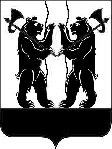 М У Н И Ц И П А Л Ь Н Ы Й  С О В Е ТЯрославского муниципального районашестого созываР Е Ш Е Н И Е29.03.2018                                                                                                         №13О внесении изменений в решение Муниципального Совета ЯМР от 14.12.2017 № 93 «О районном бюджете ЯМР на 2018 год и плановый период 2019 и 2020 годов»МУНИЦИПАЛЬНЫЙ СОВЕТ ЯРОСЛАВСКОГО МУНИЦИПАЛЬНОГО РАЙОНА РЕШИЛ:1. Внести в решение Муниципального Совета ЯМР от 14.12.2017 № 93                  «О районном бюджете ЯМР на 2018 год и плановый период 2019 и 2020 годов» следующие изменения:1.1. пункт 1 решения изложить в новой редакции:«1. Утвердить основные характеристики районного бюджета ЯМР 
на 2018 год:1.1. Прогнозируемый общий объем доходов районного бюджета ЯМР 
в сумме 1 847 519 673 рубля.1.2. Общий объем расходов районного бюджета ЯМР в сумме            1 879 551 739 рублей.1.3. Дефицит районного бюджета ЯМР в сумме 32 032 066 рублей».1.2.в пункте 9 решения цифры «328 869 375» заменить цифрами      «337 247 434».1.3. в подпункте 10 цифры «42 522 343» заменить цифрами «53 535 566».1.4. в подпункте 2 пункта 16 решения цифры «33 168 000» заменить цифрами «41 652 785», цифры «33 168 000» заменить цифрами «41 652 785», цифры «33 168 000» заменить цифрами «41 652 785».1.5. в подпункте 3 пункта 16 решения цифры «42 168 000» заменить цифрами «50 652 785», цифры «33 168 000» заменить цифрами «41 652 785», цифры «33 168 000» заменить цифрами «41 652 785».1.2. приложения к решению 2,3,5,7,9,15-19 изложить в редакции приложений 1- 10 к настоящему решению.2. Опубликовать решение в газете «Ярославский агрокурьер».3. Контроль за исполнением решения возложить на постоянную комиссию Муниципального Совета ЯМР шестого созыва по бюджету, финансам                    и налоговой политике (А.А.Юдаев). 4. Решение вступает в силу со дня официального опубликования.ПРИЛОЖЕНИЕ 1к решению Муниципального Совета ЯМРот 29.03.2018   № 13     Главные администраторы доходов и источниковфинансирования дефицита районного бюджета ЯМРПРИЛОЖЕНИЕ 2к решению Муниципального Совета ЯМРот  29.03.2018   №13      ПРИЛОЖЕНИЕ 3к решению Муниципального Совета ЯМРот                                  №      ПРИЛОЖЕНИЕ 4к решению Муниципального Совета ЯМРОт 29.03.2018  №13      ПРИЛОЖЕНИЕ 5к решению Муниципального Совета ЯМРот  29.03.2018  №13      ПРИЛОЖЕНИЕ 6к решению Муниципального Совета ЯМРот  29.03.2018  №13  Иные  межбюджетные трансферты поселениям  на 2018 год4. Дотации на реализацию мероприятий, предусмотренных нормативными правовыми актами органов государственной власти Ярославской областиПРИЛОЖЕНИЕ 7к решению Муниципального Совета ЯМРот  29.03.2018  №13  ПРИЛОЖЕНИЕ 8к решению Муниципального Совета ЯМРОт 29.03.2018  №13  ПРИЛОЖЕНИЕ 9к решению Муниципального Совета ЯМРот 29.03.2018   №13  Программа муниципальных внутренних заимствованийЯрославского муниципального района на 2018 год и на плановый период 2019 и 2020 годов1. Предельные размеры на  2018 год и на плановый период 2019 и 2020 годов                                                                                                                                                                                                  (руб.)2.Перечень муниципальных внутренних заимствований Ярославского муниципального района  на  2018 год и на плановый  период 2019 и 2020 годов (руб.)* В связи с отсутствием принятых решений Администрацией Ярославского муниципального района о предоставлении муниципальных  гарантий Ярославского  района  конкретным заемщикам, сумма муниципальных  гарантий на 2018-2020 годы не планируется.3. Объем муниципального долга Ярославского муниципального района (прогноз)                                                                                                                                           (руб.)  4. Структура муниципального долга Ярославского муниципального района (прогноз)                                                                                                                                                                                  (процентов)ПРИЛОЖЕНИЕ 10к решению Муниципального Совета ЯМРот  29.03.2018  №13  Субсидии бюджетам поселений на 2018 год.1. Субсидия на  повышение оплаты труда работникам муниципальных учреждений2. Субсидия на реализацию мероприятий инициативного бюджетирования на территории Ярославской области (поддержка местных инициатив)3. Субсидия на развитие сети плоскостных спортивных сооружений в муниципальных образованиях областиГлава Ярославскогомуниципального района_________________Н.В. Золотников«___»___________2018Председатель Муниципального Совета Ярославского муниципального района_________________Ю.А. Лазарев«___»____________2018Код администратора доходовКод бюджетнойклассификации РФКод бюджетнойклассификации РФКод бюджетнойклассификации РФКод бюджетнойклассификации РФНаименование доходаНаименование дохода100 - Межрегиональное операционное УФК100 - Межрегиональное операционное УФК100 - Межрегиональное операционное УФК100 - Межрегиональное операционное УФК100 - Межрегиональное операционное УФК100 - Межрегиональное операционное УФК100 - Межрегиональное операционное УФК1001 03 02000 01 0000 1101 03 02000 01 0000 1101 03 02000 01 0000 1101 03 02000 01 0000 110Акцизы по подакцизным товарам (продукции), производимым на территории Российской ФедерацииАкцизы по подакцизным товарам (продукции), производимым на территории Российской Федерации182 - Межрайонная ИФНС России №7 по Ярославской области182 - Межрайонная ИФНС России №7 по Ярославской области182 - Межрайонная ИФНС России №7 по Ярославской области182 - Межрайонная ИФНС России №7 по Ярославской области182 - Межрайонная ИФНС России №7 по Ярославской области182 - Межрайонная ИФНС России №7 по Ярославской области182 - Межрайонная ИФНС России №7 по Ярославской области1821 01 02000 01 0000 1101 01 02000 01 0000 1101 01 02000 01 0000 1101 01 02000 01 0000 110Налог на доходы физических лицНалог на доходы физических лиц1821 05 02000 02 0000 1101 05 02000 02 0000 1101 05 02000 02 0000 1101 05 02000 02 0000 110Единый налог на вмененный доход для отдельных  видов деятельностиЕдиный налог на вмененный доход для отдельных  видов деятельности1821 05 03000 01 0000 110 1 05 03000 01 0000 110 1 05 03000 01 0000 110 1 05 03000 01 0000 110 Единый сельскохозяйственный налогЕдиный сельскохозяйственный налог182 1 05 04020 02 0000 1101 05 04020 02 0000 1101 05 04020 02 0000 1101 05 04020 02 0000 110Налог, взимаемый в связи с применением патентной системы налогообложения, зачисляемый в бюджеты муниципальных районовНалог, взимаемый в связи с применением патентной системы налогообложения, зачисляемый в бюджеты муниципальных районов1821 07 01020 01 0000 1101 07 01020 01 0000 1101 07 01020 01 0000 1101 07 01020 01 0000 110Налог на добычу общераспространенных полезных ископаемыхНалог на добычу общераспространенных полезных ископаемых1821 08 03000 01 0000 1101 08 03000 01 0000 1101 08 03000 01 0000 1101 08 03000 01 0000 110Государственная пошлина по делам, рассматриваемым в судах общей юрисдикции, мировыми судьямиГосударственная пошлина по делам, рассматриваемым в судах общей юрисдикции, мировыми судьями1821 09 00000 00 0000 1101 09 00000 00 0000 1101 09 00000 00 0000 1101 09 00000 00 0000 110Задолженность и перерасчеты по отмененным налогам, сборам и иным обязательным платежамЗадолженность и перерасчеты по отмененным налогам, сборам и иным обязательным платежам1821 12 02030 01 0000 1201 12 02030 01 0000 1201 12 02030 01 0000 1201 12 02030 01 0000 120Регулярные платежи за пользование недрами при пользовании недрами (ренталс) на территории Российской ФедерацииРегулярные платежи за пользование недрами при пользовании недрами (ренталс) на территории Российской Федерации1821 16 03010 01 0000 1401 16 03010 01 0000 1401 16 03010 01 0000 1401 16 03010 01 0000 140Денежные взыскания (штрафы) за нарушение законодательства о налогах и сборах, предусмотренные статьями 116, 118, статьей 1191, пунктами 1 и 2 статьи 120, статьями 125, 126, 128, 129, 1291, 132, 133, 134, 135, 1351 Налогового кодекса Российской ФедерацииДенежные взыскания (штрафы) за нарушение законодательства о налогах и сборах, предусмотренные статьями 116, 118, статьей 1191, пунктами 1 и 2 статьи 120, статьями 125, 126, 128, 129, 1291, 132, 133, 134, 135, 1351 Налогового кодекса Российской Федерации1821 16 03030 01 0000 1401 16 03030 01 0000 1401 16 03030 01 0000 1401 16 03030 01 0000 140Денежные взыскания (штрафы) за административные правонарушения в области налогов и сборов, предусмотренные Кодексом Российской Федерации об административных правонарушенияхДенежные взыскания (штрафы) за административные правонарушения в области налогов и сборов, предусмотренные Кодексом Российской Федерации об административных правонарушениях800 -  Администрация Ярославского муниципального района800 -  Администрация Ярославского муниципального района800 -  Администрация Ярославского муниципального района800 -  Администрация Ярославского муниципального района800 -  Администрация Ярославского муниципального района800 -  Администрация Ярославского муниципального района800 -  Администрация Ярославского муниципального района8001 13 01995 05 0000 1301 13 01995 05 0000 1301 13 01995 05 0000 1301 13 01995 05 0000 130Прочие доходы от оказания платных услуг (работ) получателями средств бюджетов муниципальных районов Прочие доходы от оказания платных услуг (работ) получателями средств бюджетов муниципальных районов 8001 13 02995 05 0000 1301 13 02995 05 0000 1301 13 02995 05 0000 1301 13 02995 05 0000 130Прочие доходы от компенсации затрат бюджетов муниципальных районов Прочие доходы от компенсации затрат бюджетов муниципальных районов 8001 14 02053 05 0000 4101 14 02053 05 0000 4101 14 02053 05 0000 4101 14 02053 05 0000 410Доходы от реализации иного имущества, находящегося в собственности муниципальных районов (за исключением имущества муниципальных бюджетных и автономных учреждений, а также имущества муниципальных унитарных предприятий, в том числе казенных), в части реализации основных средств по указанному имуществуДоходы от реализации иного имущества, находящегося в собственности муниципальных районов (за исключением имущества муниципальных бюджетных и автономных учреждений, а также имущества муниципальных унитарных предприятий, в том числе казенных), в части реализации основных средств по указанному имуществу8001 16 90050 05 0000 1401 16 90050 05 0000 1401 16 90050 05 0000 1401 16 90050 05 0000 140Прочие поступления от денежных взысканий (штрафов) и иных сумм в возмещение ущерба, зачисляемые в бюджеты муниципальных районов Российской ФедерацииПрочие поступления от денежных взысканий (штрафов) и иных сумм в возмещение ущерба, зачисляемые в бюджеты муниципальных районов Российской Федерации9541 16 90020 02 0000 1401 16 90020 02 0000 1401 16 90020 02 0000 1401 16 90020 02 0000 140Прочие поступления от денежных взысканий (штрафов) и иных сумм в возмещение ущерба, зачисляемые в бюджеты субъектов Российской ФедерацииПрочие поступления от денежных взысканий (штрафов) и иных сумм в возмещение ущерба, зачисляемые в бюджеты субъектов Российской Федерации8001 17 01050 05 0000 1801 17 01050 05 0000 1801 17 01050 05 0000 1801 17 01050 05 0000 180Невыясненные поступления, зачисляемые в бюджеты муниципальных районовНевыясненные поступления, зачисляемые в бюджеты муниципальных районов8001 17 05050 05 0000 1801 17 05050 05 0000 1801 17 05050 05 0000 1801 17 05050 05 0000 180Прочие неналоговые доходы бюджетов муниципальных районовПрочие неналоговые доходы бюджетов муниципальных районов8002 02 25064 05 0000 1512 02 25064 05 0000 1512 02 25064 05 0000 1512 02 25064 05 0000 151Субсидии  бюджетам муниципальных районов на государственную  поддержку малого и среднего предпринимательства, включая крестьянские (фермерские) хозяйства Субсидии  бюджетам муниципальных районов на государственную  поддержку малого и среднего предпринимательства, включая крестьянские (фермерские) хозяйства 8002 02 20077 05 0000 1512 02 20077 05 0000 1512 02 20077 05 0000 1512 02 20077 05 0000 151Субсидии бюджетам  муниципальных районов на бюджетные инвестиции в объекты капитального строительства собственности муниципальных образованийСубсидии бюджетам  муниципальных районов на бюджетные инвестиции в объекты капитального строительства собственности муниципальных образований8002 02 20303 05 0000 1512 02 20303 05 0000 1512 02 20303 05 0000 1512 02 20303 05 0000 151Субсидии бюджетам муниципальных районов на обеспечение мероприятий по модернизации систем коммунальной инфраструктуры за счет средств бюджетовСубсидии бюджетам муниципальных районов на обеспечение мероприятий по модернизации систем коммунальной инфраструктуры за счет средств бюджетов8002 02 29999 05 0000 1512 02 29999 05 0000 1512 02 29999 05 0000 1512 02 29999 05 0000 151Прочие субсидии бюджетам муниципальных районов.Прочие субсидии бюджетам муниципальных районов.8002 02 35930 05 0000 1512 02 35930 05 0000 1512 02 35930 05 0000 1512 02 35930 05 0000 151Субсидия бюджетам муниципальных районов на  государственную регистрацию актов гражданского состояния (ЗАГС)Субсидия бюджетам муниципальных районов на  государственную регистрацию актов гражданского состояния (ЗАГС)8002 02 35120 05 0000 1512 02 35120 05 0000 1512 02 35120 05 0000 1512 02 35120 05 0000 151Субвенции бюджетам муниципальных районов на осуществление полномочий по составлению (изменению) списков кандидатов в присяжные заседатели федеральных судов общей юрисдикции в Российской ФедерацииСубвенции бюджетам муниципальных районов на осуществление полномочий по составлению (изменению) списков кандидатов в присяжные заседатели федеральных судов общей юрисдикции в Российской Федерации8002 02 30024 05 0000 1512 02 30024 05 0000 1512 02 30024 05 0000 1512 02 30024 05 0000 151Субвенции бюджетам муниципальных районов на выполнение передаваемых полномочий субъектов РФ Субвенции бюджетам муниципальных районов на выполнение передаваемых полномочий субъектов РФ 8002 02 45160 05 0000 1512 02 45160 05 0000 1512 02 45160 05 0000 1512 02 45160 05 0000 151Межбюджетные трансферты, передаваемые бюджетам  муниципальных   районов   для комиенсации дополнительных расходов, возникших в результате решений, принятых органами власти другого уровняМежбюджетные трансферты, передаваемые бюджетам  муниципальных   районов   для комиенсации дополнительных расходов, возникших в результате решений, принятых органами власти другого уровня8002 02 49999 05 0000 1512 02 49999 05 0000 1512 02 49999 05 0000 1512 02 49999 05 0000 151Прочие межбюджетные трансферты, передаваемые бюджетам муниципальных районов Прочие межбюджетные трансферты, передаваемые бюджетам муниципальных районов 8002 07 05030 05 0000 1802 07 05030 05 0000 1802 07 05030 05 0000 1802 07 05030 05 0000 180Прочие безвозмездные поступления в бюджеты муниципальных районовПрочие безвозмездные поступления в бюджеты муниципальных районов800 2 02 25520 05 0000 1512 02 25520 05 0000 1512 02 25520 05 0000 1512 02 25520 05 0000 151Субсидии бюджетам муниципальных районов на реализацию мероприятий по содействию созданию в субъектах Российской Федерации новых мест в общеобразовательных организацияхСубсидии бюджетам муниципальных районов на реализацию мероприятий по содействию созданию в субъектах Российской Федерации новых мест в общеобразовательных организациях801 - Управление финансов Администрации ЯМР801 - Управление финансов Администрации ЯМР801 - Управление финансов Администрации ЯМР801 - Управление финансов Администрации ЯМР801 - Управление финансов Администрации ЯМР801 - Управление финансов Администрации ЯМР801 - Управление финансов Администрации ЯМР80101 02 0000 05 0000 71001 02 0000 05 0000 71001 02 0000 05 0000 71001 02 0000 05 0000 710Получение кредитов от кредитных  организаций  районным бюджетом в  валюте РФПолучение кредитов от кредитных  организаций  районным бюджетом в  валюте РФ80101 02 0000 05 0000 81001 02 0000 05 0000 81001 02 0000 05 0000 81001 02 0000 05 0000 810Погашение районным бюджетом   кредитов от кредитных организаций в  валюте РФПогашение районным бюджетом   кредитов от кредитных организаций в  валюте РФ80101 03 0100 05 0000 71001 03 0100 05 0000 71001 03 0100 05 0000 71001 03 0100 05 0000 710Получение кредитов от других бюджетов бюджетной системы Российской Федерации бюджетами муниципальных районов в валюте Российской ФедерацииПолучение кредитов от других бюджетов бюджетной системы Российской Федерации бюджетами муниципальных районов в валюте Российской Федерации80101 03 0100 05 0000 81001 03 0100 05 0000 81001 03 0100 05 0000 81001 03 0100 05 0000 810Погашение бюджетами муниципальных районов кредитов  от других бюджетов бюджетной системы Российской Федерации в валюте Российской ФедерацииПогашение бюджетами муниципальных районов кредитов  от других бюджетов бюджетной системы Российской Федерации в валюте Российской Федерации80101 05 0201 05 0000 51001 05 0201 05 0000 51001 05 0201 05 0000 51001 05 0201 05 0000 510Увеличение прочих остатков денежных средств бюджетов муниципальных районовУвеличение прочих остатков денежных средств бюджетов муниципальных районов80101 05 0201 05 0000 61001 05 0201 05 0000 61001 05 0201 05 0000 61001 05 0201 05 0000 610Уменьшение прочих остатков денежных средств бюджетов муниципальных районовУменьшение прочих остатков денежных средств бюджетов муниципальных районов8011 11 03050 05 0000 1201 11 03050 05 0000 1201 11 03050 05 0000 1201 11 03050 05 0000 120Проценты, полученные от предоставления бюджетных кредитов внутри страны за счет средств  бюджетов муниципальных районовПроценты, полученные от предоставления бюджетных кредитов внутри страны за счет средств  бюджетов муниципальных районов8011 13 01995 05 0000 1301 13 01995 05 0000 1301 13 01995 05 0000 1301 13 01995 05 0000 130Прочие доходы от оказания платных услуг (работ) получателями средств бюджетов муниципальных районов Прочие доходы от оказания платных услуг (работ) получателями средств бюджетов муниципальных районов 8011 13 02995 05 0000 1301 13 02995 05 0000 1301 13 02995 05 0000 1301 13 02995 05 0000 130Прочие доходы от компенсации затрат бюджетов муниципальных районов Прочие доходы от компенсации затрат бюджетов муниципальных районов 8011 16 90050 05 0000 1401 16 90050 05 0000 1401 16 90050 05 0000 1401 16 90050 05 0000 140Прочие поступления от денежных взысканий (штрафов) и иных сумм в возмещение ущерба, зачисляемые в бюджеты муниципальных районов Российской ФедерацииПрочие поступления от денежных взысканий (штрафов) и иных сумм в возмещение ущерба, зачисляемые в бюджеты муниципальных районов Российской Федерации8011 17 01050 05 0000 1801 17 01050 05 0000 1801 17 01050 05 0000 1801 17 01050 05 0000 180Невыясненные поступления, зачисляемые в бюджеты муниципальных районовНевыясненные поступления, зачисляемые в бюджеты муниципальных районов8011 17 01050 10 0000 1801 17 01050 10 0000 1801 17 01050 10 0000 1801 17 01050 10 0000 180Невыясненные поступления, зачисляемые в бюджеты сельских поселенийНевыясненные поступления, зачисляемые в бюджеты сельских поселений8011 17 01050 13 0000 1801 17 01050 13 0000 1801 17 01050 13 0000 1801 17 01050 13 0000 180Невыясненные поступления, зачисляемые в бюджеты городских поселенийНевыясненные поступления, зачисляемые в бюджеты городских поселений8011 17 05050 05 0000 1801 17 05050 05 0000 1801 17 05050 05 0000 1801 17 05050 05 0000 180Прочие неналоговые доходы бюджетов муниципальных районовПрочие неналоговые доходы бюджетов муниципальных районов8012 02 19999 05 0000 1512 02 19999 05 0000 1512 02 19999 05 0000 1512 02 19999 05 0000 151Прочие дотации бюджетам муниципальных районовПрочие дотации бюджетам муниципальных районов8012 02 19999 10 0000 1512 02 19999 10 0000 1512 02 19999 10 0000 1512 02 19999 10 0000 151Прочие дотации бюджетам сельских поселенийПрочие дотации бюджетам сельских поселений8012 02 19999 13 0000 1512 02 19999 13 0000 1512 02 19999 13 0000 1512 02 19999 13 0000 151Прочие дотации бюджетам городских поселенийПрочие дотации бюджетам городских поселений8012 02 15001 05 0000 1512 02 15001 05 0000 1512 02 15001 05 0000 1512 02 15001 05 0000 151Дотации бюджетам муниципальных районов на выравнивание бюджетной обеспеченностиДотации бюджетам муниципальных районов на выравнивание бюджетной обеспеченности8012 02 15001 10 0000 1512 02 15001 10 0000 1512 02 15001 10 0000 1512 02 15001 10 0000 151Дотации бюджетам сельских поселений на выравнивание бюджетной обеспеченностиДотации бюджетам сельских поселений на выравнивание бюджетной обеспеченности8012 02 15001 13 0000 1512 02 15001 13 0000 1512 02 15001 13 0000 1512 02 15001 13 0000 151Дотации бюджетам городских поселений на выравнивание бюджетной обеспеченностиДотации бюджетам городских поселений на выравнивание бюджетной обеспеченности8012 02 25064 00 0000 1512 02 25064 00 0000 1512 02 25064 00 0000 1512 02 25064 00 0000 151Субсидии бюджетам на государственную поддержку малого и среднего предпринимательства, включая крестьянские (фермерские) хозяйстваСубсидии бюджетам на государственную поддержку малого и среднего предпринимательства, включая крестьянские (фермерские) хозяйства8012 02 20041 05 0000 1512 02 20041 05 0000 1512 02 20041 05 0000 1512 02 20041 05 0000 151Субсидии бюджетам муниципальных районов на строительство, модернизацию, ремонт и содержание автомобильных дорог общего пользования, в том числе дорог в поселениях (за исключением автомобильных дорог федерального значения)Субсидии бюджетам муниципальных районов на строительство, модернизацию, ремонт и содержание автомобильных дорог общего пользования, в том числе дорог в поселениях (за исключением автомобильных дорог федерального значения)8012 02 20051 05 0000 1512 02 20051 05 0000 1512 02 20051 05 0000 1512 02 20051 05 0000 151Субсидии бюджетам муниципальных районов на реализацию федеральных целевых программСубсидии бюджетам муниципальных районов на реализацию федеральных целевых программ8012 02 20077 05 0000 1512 02 20077 05 0000 1512 02 20077 05 0000 1512 02 20077 05 0000 151Субсидии бюджетам муниципальных районов на    софинансирование капитальных вложений в объекты муниципальной собственностиСубсидии бюджетам муниципальных районов на    софинансирование капитальных вложений в объекты муниципальной собственности8012 02 20079 05 0000 1512 02 20079 05 0000 1512 02 20079 05 0000 1512 02 20079 05 0000 151Субсидии бюджетам муниципальных районов на переселение граждан из жилищного фонда, признанного непригодным для проживания, и (или) жилищного фонда с высоким уровнем износа (более 70 процентов)Субсидии бюджетам муниципальных районов на переселение граждан из жилищного фонда, признанного непригодным для проживания, и (или) жилищного фонда с высоким уровнем износа (более 70 процентов)8012 02 20087 05 0000 1512 02 20087 05 0000 1512 02 20087 05 0000 1512 02 20087 05 0000 151Субсидии бюджетам муниципальных районов из бюджетов поселений на решение вопросов местного значения межмуниципального характераСубсидии бюджетам муниципальных районов из бюджетов поселений на решение вопросов местного значения межмуниципального характера8012 02 20298 05 0000 1512 02 20298 05 0000 1512 02 20298 05 0000 1512 02 20298 05 0000 151Субсидии бюджетам муниципальных районов на обеспечение мероприятий по капитальному ремонту многоквартирных домов за счет средств, поступивших от государственной корпорации - Фонда содействия реформированию жилищно-коммунального хозяйстваСубсидии бюджетам муниципальных районов на обеспечение мероприятий по капитальному ремонту многоквартирных домов за счет средств, поступивших от государственной корпорации - Фонда содействия реформированию жилищно-коммунального хозяйства8012 02 20301 05 0000 1512 02 20301 05 0000 1512 02 20301 05 0000 1512 02 20301 05 0000 151Субсидии бюджетам муниципальных районов на обеспечение мероприятий по капитальному ремонту многоквартирных домов за счет средств бюджетовСубсидии бюджетам муниципальных районов на обеспечение мероприятий по капитальному ремонту многоквартирных домов за счет средств бюджетов8012 02 20299 05 0000 1512 02 20299 05 0000 1512 02 20299 05 0000 1512 02 20299 05 0000 151Субсидии бюджетам муниципальных районов на обеспечение мероприятий по переселению граждан из аварийного жилищного фонда за счет средств, поступивших от государственной корпорации - Фонда содействия реформированию жилищно-коммунального хозяйстваСубсидии бюджетам муниципальных районов на обеспечение мероприятий по переселению граждан из аварийного жилищного фонда за счет средств, поступивших от государственной корпорации - Фонда содействия реформированию жилищно-коммунального хозяйства8012 02 20302 05 0000 1512 02 20302 05 0000 1512 02 20302 05 0000 1512 02 20302 05 0000 151Субсидии бюджетам муниципальных районов на обеспечение мероприятий по переселению граждан из аварийного жилищного фонда за счет средств бюджетовСубсидии бюджетам муниципальных районов на обеспечение мероприятий по переселению граждан из аварийного жилищного фонда за счет средств бюджетов8012 02 25027 05 0000 1512 02 25027 05 0000 1512 02 25027 05 0000 1512 02 25027 05 0000 151Субсидии бюджетам муниципальных районов на реализацию мероприятий государственной программы Российской Федерации "Доступная среда" на 2011 - 2020 годыСубсидии бюджетам муниципальных районов на реализацию мероприятий государственной программы Российской Федерации "Доступная среда" на 2011 - 2020 годы8012 02 20216 05 0000 1512 02 20216 05 0000 1512 02 20216 05 0000 1512 02 20216 05 0000 151Субсидии бюджетам муниципальных районов на осуществление дорожной деятельности в отношении автомобильных дорог общего пользования, а также капитального ремонта и ремонта дворовых территорий многоквартирных домов, проездов к дворовым территориям многоквартирных домов населенных пунктовСубсидии бюджетам муниципальных районов на осуществление дорожной деятельности в отношении автомобильных дорог общего пользования, а также капитального ремонта и ремонта дворовых территорий многоквартирных домов, проездов к дворовым территориям многоквартирных домов населенных пунктов8012 02 29999 05 0000 1512 02 29999 05 0000 1512 02 29999 05 0000 1512 02 29999 05 0000 151Прочие субсидии бюджетам муниципальных районов.Прочие субсидии бюджетам муниципальных районов.8012 02 35118 05 0000 1512 02 35118 05 0000 1512 02 35118 05 0000 1512 02 35118 05 0000 151Субвенции бюджетам муниципальных районов на осуществление первичного воинского учета на территориях, где отсутствуют военные комиссариатыСубвенции бюджетам муниципальных районов на осуществление первичного воинского учета на территориях, где отсутствуют военные комиссариаты8012 02 30024 05 0000 1512 02 30024 05 0000 1512 02 30024 05 0000 1512 02 30024 05 0000 151Субвенция бюджетам муниципальных районов на выполнение передаваемых полномочий субъектов РФ Субвенция бюджетам муниципальных районов на выполнение передаваемых полномочий субъектов РФ 8012 02 39999 05 0000 1512 02 39999 05 0000 1512 02 39999 05 0000 1512 02 39999 05 0000 151Прочие субвенции бюджетам муниципальных районов.Прочие субвенции бюджетам муниципальных районов.8012 02 45160 05 0000 1512 02 45160 05 0000 1512 02 45160 05 0000 1512 02 45160 05 0000 151Межбюджетные трансферты, передаваемые бюджетам муниципальных районов для компенсации дополнительных расходов, возникших в результате решений, принятых органами власти другого уровняМежбюджетные трансферты, передаваемые бюджетам муниципальных районов для компенсации дополнительных расходов, возникших в результате решений, принятых органами власти другого уровня8012 02 40014 05 0000 1512 02 40014 05 0000 1512 02 40014 05 0000 1512 02 40014 05 0000 151Межбюджетные трансферты, передаваемые бюджетам муниципальных районов из бюджетов поселений на осуществление части полномочий по решению вопросов местного значения в соответствии с заключенными соглашениямиМежбюджетные трансферты, передаваемые бюджетам муниципальных районов из бюджетов поселений на осуществление части полномочий по решению вопросов местного значения в соответствии с заключенными соглашениями8012 02 45146 05 0000 1512 02 45146 05 0000 1512 02 45146 05 0000 1512 02 45146 05 0000 151Межбюджетные трансферты, передаваемые бюджетам муниципальных районов, на подключение общедоступных библиотек Российской Федерации к сети Интернет и развитие системы библиотечного дела с учетом задачи расширения информационных технологий и оцифровкиМежбюджетные трансферты, передаваемые бюджетам муниципальных районов, на подключение общедоступных библиотек Российской Федерации к сети Интернет и развитие системы библиотечного дела с учетом задачи расширения информационных технологий и оцифровки8012 02 45147 05 0000 1512 02 45147 05 0000 1512 02 45147 05 0000 1512 02 45147 05 0000 151Межбюджетные трансферты, передаваемые бюджетам муниципальных районов  на государственную поддержку муниципальных учреждений культуры, находящихся на территориях сельских поселенийМежбюджетные трансферты, передаваемые бюджетам муниципальных районов  на государственную поддержку муниципальных учреждений культуры, находящихся на территориях сельских поселений8012 02 45148 05 0000 1512 02 45148 05 0000 1512 02 45148 05 0000 1512 02 45148 05 0000 151Межбюджетные трансферты, передаваемые бюджетам муниципальных районов  на государственную поддержку лучших работников муниципальных учреждений культуры, находящихся на территориях сельских поселенийМежбюджетные трансферты, передаваемые бюджетам муниципальных районов  на государственную поддержку лучших работников муниципальных учреждений культуры, находящихся на территориях сельских поселений8012 02 49999 05 0000 1512 02 49999 05 0000 1512 02 49999 05 0000 1512 02 49999 05 0000 151Прочие межбюджетные трансферты, передаваемые бюджетам муниципальных районовПрочие межбюджетные трансферты, передаваемые бюджетам муниципальных районов8012 02 90014 05 0000 1512 02 90014 05 0000 1512 02 90014 05 0000 1512 02 90014 05 0000 151Прочие безвозмездные поступления в бюджеты муниципальных районов от федерального бюджетаПрочие безвозмездные поступления в бюджеты муниципальных районов от федерального бюджета8012 02 90024 05 0000 1512 02 90024 05 0000 1512 02 90024 05 0000 1512 02 90024 05 0000 151Прочие безвозмездные поступления в бюджеты муниципальных районов от бюджетов субъектов Российской ФедерацииПрочие безвозмездные поступления в бюджеты муниципальных районов от бюджетов субъектов Российской Федерации8012 07 05030 05 0000 1802 07 05030 05 0000 1802 07 05030 05 0000 1802 07 05030 05 0000 180Прочие безвозмездные поступления в бюджеты муниципальных районовПрочие безвозмездные поступления в бюджеты муниципальных районов8012 08 05000 05 0000 1802 08 05000 05 0000 1802 08 05000 05 0000 1802 08 05000 05 0000 180Перечисления из бюджетов муниципальных районов (в бюджеты муниципальных районов) для осуществления возврата (зачета) излишне уплаченных или излишне взысканных сумм налогов, сборов и иных платежей, а также сумм процентов за несвоевременное осуществление такого возврата и процентов, начисленных за излишне взысканные суммыПеречисления из бюджетов муниципальных районов (в бюджеты муниципальных районов) для осуществления возврата (зачета) излишне уплаченных или излишне взысканных сумм налогов, сборов и иных платежей, а также сумм процентов за несвоевременное осуществление такого возврата и процентов, начисленных за излишне взысканные суммы8012 08 05000 10 0000 1802 08 05000 10 0000 1802 08 05000 10 0000 1802 08 05000 10 0000 180Перечисления из бюджетов сельских поселений (в бюджеты поселений) для осуществления возврата (зачета) излишне уплаченных или излишне взысканных сумм налогов, сборов и иных платежей, а также сумм процентов за несвоевременное осуществление такого возврата и процентов, начисленных на излишне взысканные суммыПеречисления из бюджетов сельских поселений (в бюджеты поселений) для осуществления возврата (зачета) излишне уплаченных или излишне взысканных сумм налогов, сборов и иных платежей, а также сумм процентов за несвоевременное осуществление такого возврата и процентов, начисленных на излишне взысканные суммы8012 08 05000 13 0000 1802 08 05000 13 0000 1802 08 05000 13 0000 1802 08 05000 13 0000 180Перечисления из бюджетов городских поселений (в бюджеты городских поселений) для осуществления возврата (зачета) излишне уплаченных или излишне взысканных сумм налогов, сборов и иных платежей, а также сумм процентов за несвоевременное осуществление такого возврата и процентов, начисленных на излишне взысканные суммыПеречисления из бюджетов городских поселений (в бюджеты городских поселений) для осуществления возврата (зачета) излишне уплаченных или излишне взысканных сумм налогов, сборов и иных платежей, а также сумм процентов за несвоевременное осуществление такого возврата и процентов, начисленных на излишне взысканные суммы8012 18 05010 05 0000 1802 18 05010 05 0000 1802 18 05010 05 0000 1802 18 05010 05 0000 180Доходы бюджетов муниципальных районов от возврата бюджетными учреждениями остатков субсидий прошлых летДоходы бюджетов муниципальных районов от возврата бюджетными учреждениями остатков субсидий прошлых лет8012 18 05020 05 0000 1802 18 05020 05 0000 1802 18 05020 05 0000 1802 18 05020 05 0000 180Доходы бюджетов муниципальных районов от возврата автономными учреждениями остатков субсидий прошлых летДоходы бюджетов муниципальных районов от возврата автономными учреждениями остатков субсидий прошлых лет8012 18 05030 05 0000 1802 18 05030 05 0000 1802 18 05030 05 0000 1802 18 05030 05 0000 180Доходы бюджетов муниципальных районов от возврата иными организациями остатков субсидий прошлых летДоходы бюджетов муниципальных районов от возврата иными организациями остатков субсидий прошлых лет8012 02 25555 05 0000 1512 02 25555 05 0000 1512 02 25555 05 0000 1512 02 25555 05 0000 151Субсидии бюджетам муниципальных районов на  поддержку государственных программ субъектов Российской Федерации  и муниципальных программ формирования современной городской средыСубсидии бюджетам муниципальных районов на  поддержку государственных программ субъектов Российской Федерации  и муниципальных программ формирования современной городской среды802 - Комитет по управлению муниципальным имуществом  Администрации ЯМР ЯО802 - Комитет по управлению муниципальным имуществом  Администрации ЯМР ЯО802 - Комитет по управлению муниципальным имуществом  Администрации ЯМР ЯО802 - Комитет по управлению муниципальным имуществом  Администрации ЯМР ЯО802 - Комитет по управлению муниципальным имуществом  Администрации ЯМР ЯО802 - Комитет по управлению муниципальным имуществом  Администрации ЯМР ЯО802 - Комитет по управлению муниципальным имуществом  Администрации ЯМР ЯО8021 08 07150 01 0000 1101 08 07150 01 0000 1101 08 07150 01 0000 1101 08 07150 01 0000 110Государственная пошлина за выдачу разрешения на установку рекламной конструкции Государственная пошлина за выдачу разрешения на установку рекламной конструкции 8021 11 05025 05 0000 1201 11 05025 05 0000 1201 11 05025 05 0000 1201 11 05025 05 0000 120Доходы, получаемые в виде арендной платы, а также средства от продажи права на заключение договоров аренды за земли, находящиеся в собственности муниципальных районов (за исключением земельных участков муниципальных бюджетных и автономных учреждений)Доходы, получаемые в виде арендной платы, а также средства от продажи права на заключение договоров аренды за земли, находящиеся в собственности муниципальных районов (за исключением земельных участков муниципальных бюджетных и автономных учреждений)8021 11 05013 05 0000 1201 11 05013 05 0000 1201 11 05013 05 0000 1201 11 05013 05 0000 120Доходы, получаемые в виде арендной платы за земельные участки, государственная собственность на которые не разграничена и которые расположены в границах сельских поселений и межселенных территорий муниципальных районов, а также средства от продажи права на заключение договоров аренды указанных земельных участковДоходы, получаемые в виде арендной платы за земельные участки, государственная собственность на которые не разграничена и которые расположены в границах сельских поселений и межселенных территорий муниципальных районов, а также средства от продажи права на заключение договоров аренды указанных земельных участков8021 11 05013 13 0000 1201 11 05013 13 0000 1201 11 05013 13 0000 1201 11 05013 13 0000 120Доходы, получаемые в виде арендной платы за земельные участки, государственная собственность на которые не разграничена и которые расположены в границах городских поселений, а также средства от продажи права на заключение договоров аренды указанных земельных участковДоходы, получаемые в виде арендной платы за земельные участки, государственная собственность на которые не разграничена и которые расположены в границах городских поселений, а также средства от продажи права на заключение договоров аренды указанных земельных участков8021 11 05035 05 0000 1201 11 05035 05 0000 1201 11 05035 05 0000 1201 11 05035 05 0000 120Доходы от сдачи в аренду имущества, находящегося в оперативном управлении органов управления муниципальных районов и созданных ими учреждений (за исключением имущества муниципальных автономных учреждений)Доходы от сдачи в аренду имущества, находящегося в оперативном управлении органов управления муниципальных районов и созданных ими учреждений (за исключением имущества муниципальных автономных учреждений)8021 11 07015 05 0000 1201 11 07015 05 0000 1201 11 07015 05 0000 1201 11 07015 05 0000 120Доходы от перечисления части прибыли, остающейся после уплаты налогов и иных обязательных платежей муниципальных унитарных предприятий, созданных муниципальными районами Доходы от перечисления части прибыли, остающейся после уплаты налогов и иных обязательных платежей муниципальных унитарных предприятий, созданных муниципальными районами 8021 11 09045 05 0000 1201 11 09045 05 0000 1201 11 09045 05 0000 1201 11 09045 05 0000 120Прочие поступления от использования имущества, находящегося в собственности муниципальных районов (за исключением имущества муниципальных автономных учреждений, а также имущества муниципальных унитарных предприятий, в том числе казенных)Прочие поступления от использования имущества, находящегося в собственности муниципальных районов (за исключением имущества муниципальных автономных учреждений, а также имущества муниципальных унитарных предприятий, в том числе казенных)8021 11 01050 05 0000 1201 11 01050 05 0000 1201 11 01050 05 0000 1201 11 01050 05 0000 120Доходы в виде прибыли, приходящейся на доли в уставных (складочных) капиталах хозяйственных товариществ и обществ, или дивидендов по акциям, принадлежащим муниципальным районамДоходы в виде прибыли, приходящейся на доли в уставных (складочных) капиталах хозяйственных товариществ и обществ, или дивидендов по акциям, принадлежащим муниципальным районам8021 11 05325 05 0000 1201 11 05325 05 0000 1201 11 05325 05 0000 1201 11 05325 05 0000 120Плата по соглашениям об установлении сервитута, заключенным органами местного самоуправления муниципальных районов, государственными или муниципальными предприятиями либо государственными или муниципальными учреждениями в отношении земельных участков, находящихся в собственности муниципальных районовПлата по соглашениям об установлении сервитута, заключенным органами местного самоуправления муниципальных районов, государственными или муниципальными предприятиями либо государственными или муниципальными учреждениями в отношении земельных участков, находящихся в собственности муниципальных районов8021 13 01995 05 0000 1301 13 01995 05 0000 1301 13 01995 05 0000 1301 13 01995 05 0000 130Прочие доходы от оказания платных услуг (работ) получателями средств бюджетов муниципальных районов Прочие доходы от оказания платных услуг (работ) получателями средств бюджетов муниципальных районов 8021 13 02995 05 0000 1301 13 02995 05 0000 1301 13 02995 05 0000 1301 13 02995 05 0000 130Прочие доходы от компенсации затрат бюджетов муниципальных районов Прочие доходы от компенсации затрат бюджетов муниципальных районов 8021 14 02053 05 0000 4101 14 02053 05 0000 4101 14 02053 05 0000 4101 14 02053 05 0000 410Доходы от реализации иного имущества, находящегося в собственности муниципальных районов (за исключением имущества муниципальных бюджетных и автономных учреждений, а также имущества муниципальных унитарных предприятий, в том числе казенных), в части реализации основных средств по указанному имуществуДоходы от реализации иного имущества, находящегося в собственности муниципальных районов (за исключением имущества муниципальных бюджетных и автономных учреждений, а также имущества муниципальных унитарных предприятий, в том числе казенных), в части реализации основных средств по указанному имуществу8021 14 02053 05 0000 4401 14 02053 05 0000 4401 14 02053 05 0000 4401 14 02053 05 0000 440Доходы от реализации иного имущества, находящегося в собственности муниципальных районов (за исключением имущества муниципальных бюджетных и автономных учреждений, а также имущества муниципальных унитарных предприятий, в том числе казенных), в части реализации материальных запасов по указанному имуществуДоходы от реализации иного имущества, находящегося в собственности муниципальных районов (за исключением имущества муниципальных бюджетных и автономных учреждений, а также имущества муниципальных унитарных предприятий, в том числе казенных), в части реализации материальных запасов по указанному имуществу802 1 14 06013 05 0000 4301 14 06013 05 0000 4301 14 06013 05 0000 4301 14 06013 05 0000 430Доходы от  продажи земельных участков, государственная собственность на которые не разграничена и которые расположены в границах сельских поселений и межселенных территорий муниципальных районовДоходы от  продажи земельных участков, государственная собственность на которые не разграничена и которые расположены в границах сельских поселений и межселенных территорий муниципальных районов802 1 14 06013 13 0000 4301 14 06013 13 0000 4301 14 06013 13 0000 4301 14 06013 13 0000 430Доходы от  продажи земельных участков, государственная собственность на которые не разграничена и которые расположены в границах городских поселенийДоходы от  продажи земельных участков, государственная собственность на которые не разграничена и которые расположены в границах городских поселений8021 14 06025 05 0000 4301 14 06025 05 0000 4301 14 06025 05 0000 4301 14 06025 05 0000 430Доходы от продажи земельных участков, находящихся в собственности муниципальных районов (за исключением земельных участков муниципальных бюджетных и автономных учреждений)Доходы от продажи земельных участков, находящихся в собственности муниципальных районов (за исключением земельных участков муниципальных бюджетных и автономных учреждений)8021 14 06313 10 0000 4301 14 06313 10 0000 4301 14 06313 10 0000 4301 14 06313 10 0000 430Плата за увеличение площади земельных участков, находящихся в частной собственности, в результате перераспределения таких земельных участков и земель (или) земельных участков, государственная собственность на которые не разграничена и которые расположены в границах сельских поселенийПлата за увеличение площади земельных участков, находящихся в частной собственности, в результате перераспределения таких земельных участков и земель (или) земельных участков, государственная собственность на которые не разграничена и которые расположены в границах сельских поселений802 1 16 90050 05 0000 1401 16 90050 05 0000 1401 16 90050 05 0000 1401 16 90050 05 0000 140Прочие поступления от денежных взысканий (штрафов) и иных сумм в возмещение ущерба, зачисляемые в бюджеты муниципальных районов Российской ФедерацииПрочие поступления от денежных взысканий (штрафов) и иных сумм в возмещение ущерба, зачисляемые в бюджеты муниципальных районов Российской Федерации8021 16 23051 05 0000 1401 16 23051 05 0000 1401 16 23051 05 0000 1401 16 23051 05 0000 140Доходы от возмещения ущерба при возникновении страховых случаев по обязательному страхованию гражданской ответственности, когда выгодоприобретателями выступают получатели средств бюджетов муниципальных районовДоходы от возмещения ущерба при возникновении страховых случаев по обязательному страхованию гражданской ответственности, когда выгодоприобретателями выступают получатели средств бюджетов муниципальных районов8021 16 23052 05 0000 1401 16 23052 05 0000 1401 16 23052 05 0000 1401 16 23052 05 0000 140Доходы от возмещения ущерба при возникновении иных страховых случаев, когда выгодоприобретателями выступают получатели средств бюджетов муниципальных районовДоходы от возмещения ущерба при возникновении иных страховых случаев, когда выгодоприобретателями выступают получатели средств бюджетов муниципальных районов8021 17 01050 05 0000 1801 17 01050 05 0000 1801 17 01050 05 0000 1801 17 01050 05 0000 180Невыясненные поступления, зачисляемые в бюджеты муниципальных районовНевыясненные поступления, зачисляемые в бюджеты муниципальных районов8021 17 05050 05 0000 1801 17 05050 05 0000 1801 17 05050 05 0000 1801 17 05050 05 0000 180Прочие неналоговые доходы бюджетов муниципальных районовПрочие неналоговые доходы бюджетов муниципальных районов804 - Управление образования Администрации ЯМР804 - Управление образования Администрации ЯМР804 - Управление образования Администрации ЯМР804 - Управление образования Администрации ЯМР804 - Управление образования Администрации ЯМР804 - Управление образования Администрации ЯМР804 - Управление образования Администрации ЯМР8041 13 01995 05 0000 1301 13 01995 05 0000 1301 13 01995 05 0000 1301 13 01995 05 0000 130Прочие доходы от оказания платных услуг (работ) получателями средств бюджетов муниципальных районов Прочие доходы от оказания платных услуг (работ) получателями средств бюджетов муниципальных районов 8041 13 02995 05 0000 1301 13 02995 05 0000 1301 13 02995 05 0000 1301 13 02995 05 0000 130Прочие доходы от компенсации затрат бюджетов муниципальных районов Прочие доходы от компенсации затрат бюджетов муниципальных районов 8041 14 02053 05 0000 4101 14 02053 05 0000 4101 14 02053 05 0000 4101 14 02053 05 0000 410Доходы от реализации иного имущества, находящегося в собственности муниципальных районов (за исключением имущества муниципальных бюджетных и автономных учреждений, а также имущества муниципальных унитарных предприятий, в том числе казенных), в части реализации основных средств по указанному имуществуДоходы от реализации иного имущества, находящегося в собственности муниципальных районов (за исключением имущества муниципальных бюджетных и автономных учреждений, а также имущества муниципальных унитарных предприятий, в том числе казенных), в части реализации основных средств по указанному имуществу8041 17 01050 05 0000 1801 17 01050 05 0000 1801 17 01050 05 0000 1801 17 01050 05 0000 180Невыясненные поступления, зачисляемые в бюджеты муниципальных районовНевыясненные поступления, зачисляемые в бюджеты муниципальных районов8042 02 29999 05 0000 1512 02 29999 05 0000 1512 02 29999 05 0000 1512 02 29999 05 0000 151Прочие субсидии бюджетам муниципальных районов.Прочие субсидии бюджетам муниципальных районов.8042 02 39999 05 0000 1512 02 39999 05 0000 1512 02 39999 05 0000 1512 02 39999 05 0000 151Прочие субвенции бюджетам муниципальных районов.Прочие субвенции бюджетам муниципальных районов.8042 02 35260 05 0000 1512 02 35260 05 0000 1512 02 35260 05 0000 1512 02 35260 05 0000 151Субсидия бюджетам муниципальных районов на выплату единовременного пособия при всех формах устройства детей, лишенных родительского попечения, в семьюСубсидия бюджетам муниципальных районов на выплату единовременного пособия при всех формах устройства детей, лишенных родительского попечения, в семью8042 02 30021 05 0000 1512 02 30021 05 0000 1512 02 30021 05 0000 1512 02 30021 05 0000 151Субсидия бюджетам муниципальных районов на ежемесячное денежное вознаграждение за классное руководство Субсидия бюджетам муниципальных районов на ежемесячное денежное вознаграждение за классное руководство 804202 30024 05 0000 151202 30024 05 0000 151202 30024 05 0000 151202 30024 05 0000 151Субвенция бюджетам муниципальных районов на выполнение передаваемых полномочий субъектов РФ Субвенция бюджетам муниципальных районов на выполнение передаваемых полномочий субъектов РФ 8042 02 30027 05 0000 1512 02 30027 05 0000 1512 02 30027 05 0000 1512 02 30027 05 0000 151Субсидия бюджетам муниципальных районов на содержание  ребенка в семье опекуна и приемной семье, а также вознаграждение, причитающееся  приемному родителю Субсидия бюджетам муниципальных районов на содержание  ребенка в семье опекуна и приемной семье, а также вознаграждение, причитающееся  приемному родителю 8042 02 45457 05 0000 1512 02 45457 05 0000 1512 02 45457 05 0000 1512 02 45457 05 0000 151Межбюджетные трансферты, передаваемые бюджетам муниципальных районов на финансовое обеспечение мероприятий, связанных с отдыхом и оздоровлением детей, находящихся в трудной жизненной ситуации.Межбюджетные трансферты, передаваемые бюджетам муниципальных районов на финансовое обеспечение мероприятий, связанных с отдыхом и оздоровлением детей, находящихся в трудной жизненной ситуации.8042 02 49999 05 0000 1512 02 49999 05 0000 1512 02 49999 05 0000 1512 02 49999 05 0000 151Прочие межбюджетные трансферты, передаваемые бюджетам муниципальных районов Прочие межбюджетные трансферты, передаваемые бюджетам муниципальных районов 8042 18 05010 05 0000 1802 18 05010 05 0000 1802 18 05010 05 0000 1802 18 05010 05 0000 180Доходы бюджетов муниципальных районов от возврата бюджетными учреждениями остатков субсидий прошлых летДоходы бюджетов муниципальных районов от возврата бюджетными учреждениями остатков субсидий прошлых лет8042 02 25097 05 0000 1512 02 25097 05 0000 1512 02 25097 05 0000 1512 02 25097 05 0000 151Субсидии бюджетам муниципальных районов на создание в общеобразовательных организациях, расположенных в сельской местности, условий для занятий физической культурой и спортомСубсидии бюджетам муниципальных районов на создание в общеобразовательных организациях, расположенных в сельской местности, условий для занятий физической культурой и спортом8042 02 25027 05 0000 1512 02 25027 05 0000 1512 02 25027 05 0000 1512 02 25027 05 0000 151Субсидии бюджетам муниципальных районов на реализацию мероприятий государственной программы Российской Федерации "Доступная среда" на 2011 - 2020 годыСубсидии бюджетам муниципальных районов на реализацию мероприятий государственной программы Российской Федерации "Доступная среда" на 2011 - 2020 годы805 - Управление труда и социальной поддержки населения Администрации ЯМР ЯО805 - Управление труда и социальной поддержки населения Администрации ЯМР ЯО805 - Управление труда и социальной поддержки населения Администрации ЯМР ЯО805 - Управление труда и социальной поддержки населения Администрации ЯМР ЯО805 - Управление труда и социальной поддержки населения Администрации ЯМР ЯО805 - Управление труда и социальной поддержки населения Администрации ЯМР ЯО805 - Управление труда и социальной поддержки населения Администрации ЯМР ЯО8051 13 01995 05 0000 1301 13 01995 05 0000 1301 13 01995 05 0000 1301 13 01995 05 0000 130Прочие доходы от оказания платных услуг (работ) получателями средств бюджетов муниципальных районов Прочие доходы от оказания платных услуг (работ) получателями средств бюджетов муниципальных районов 8051 13 02995 05 0000 1301 13 02995 05 0000 1301 13 02995 05 0000 1301 13 02995 05 0000 130Прочие доходы от компенсации затрат бюджетов муниципальных районов Прочие доходы от компенсации затрат бюджетов муниципальных районов 8051 17 01050 05 0000 1801 17 01050 05 0000 1801 17 01050 05 0000 1801 17 01050 05 0000 180Невыясненные поступления, зачисляемые в бюджеты муниципальных районовНевыясненные поступления, зачисляемые в бюджеты муниципальных районов8052 02 29999 05 0000 1512 02 29999 05 0000 1512 02 29999 05 0000 1512 02 29999 05 0000 151Прочие субсидии бюджетам муниципальных районов.Прочие субсидии бюджетам муниципальных районов.8052 02 35250 05 0000 1512 02 35250 05 0000 1512 02 35250 05 0000 1512 02 35250 05 0000 151Субвенция  бюджетам муниципальных районов на оплату жилищно-коммунальных услуг отдельным категориям граждан Субвенция  бюджетам муниципальных районов на оплату жилищно-коммунальных услуг отдельным категориям граждан 8052 02 35220 05 0000 1512 02 35220 05 0000 1512 02 35220 05 0000 1512 02 35220 05 0000 151Субвенции бюджетам муниципальных районов на осуществление переданного полномочия Российской Федерации по осуществлению ежегодной денежной выплаты лицам, награжденным нагрудным знаком "Почетный донор России"Субвенции бюджетам муниципальных районов на осуществление переданного полномочия Российской Федерации по осуществлению ежегодной денежной выплаты лицам, награжденным нагрудным знаком "Почетный донор России"8052 02 35240 05 0000 1512 02 35240 05 0000 1512 02 35240 05 0000 1512 02 35240 05 0000 151Субвенции бюджетам муниципальных районов на государственные единовременные пособия и ежемесячные денежные компенсации гражданам при возникновении поствакцинальных осложненийСубвенции бюджетам муниципальных районов на государственные единовременные пособия и ежемесячные денежные компенсации гражданам при возникновении поствакцинальных осложнений8052 02 30013 05 0000 1512 02 30013 05 0000 1512 02 30013 05 0000 1512 02 30013 05 0000 151Субвенция бюджетам муниципальных районов на обеспечение мер социальной поддержки реабилитированных лиц и лиц, признанных пострадавшими от политических репрессий Субвенция бюджетам муниципальных районов на обеспечение мер социальной поддержки реабилитированных лиц и лиц, признанных пострадавшими от политических репрессий 8052 02 30022 05 0000 1512 02 30022 05 0000 1512 02 30022 05 0000 1512 02 30022 05 0000 151Субвенция бюджетам муниципальных районов на предоставление гражданам субсидий на оплату жилого помещения и коммунальных услугСубвенция бюджетам муниципальных районов на предоставление гражданам субсидий на оплату жилого помещения и коммунальных услуг8052 02 30024 05 0000 1512 02 30024 05 0000 1512 02 30024 05 0000 1512 02 30024 05 0000 151Субвенция бюджетам муниципальных районов на выполнение передаваемых полномочий субъектов РФ Субвенция бюджетам муниципальных районов на выполнение передаваемых полномочий субъектов РФ 8052 02 35270 05 0000 1512 02 35270 05 0000 1512 02 35270 05 0000 1512 02 35270 05 0000 151Субвенция  бюджетам муниципальных районов на выплату единовременного пособия беременной жене военнослужащего, проходящего военную службу по призыву, а также ежемесячного пособия на ребенка военнослужащего, проходящего военную службу по призывуСубвенция  бюджетам муниципальных районов на выплату единовременного пособия беременной жене военнослужащего, проходящего военную службу по призыву, а также ежемесячного пособия на ребенка военнослужащего, проходящего военную службу по призыву8052 02 35084 05 0000 1512 02 35084 05 0000 1512 02 35084 05 0000 1512 02 35084 05 0000 151Субвенции бюджетам муниципальных районов на осуществление ежемесячной денежной выплаты, назначаемой в случае рождения третьего ребенка или последующих детей до достижения ребенком возраста трех летСубвенции бюджетам муниципальных районов на осуществление ежемесячной денежной выплаты, назначаемой в случае рождения третьего ребенка или последующих детей до достижения ребенком возраста трех лет8052 02 35137 05 0000 1512 02 35137 05 0000 1512 02 35137 05 0000 1512 02 35137 05 0000 151Субвенции бюджетам муниципальных районов на осуществление переданных полномочий Российской Федерации по предоставлению отдельных мер социальной поддержки граждан, подвергшихся воздействию радиацииСубвенции бюджетам муниципальных районов на осуществление переданных полномочий Российской Федерации по предоставлению отдельных мер социальной поддержки граждан, подвергшихся воздействию радиации8052 02 90071 05 0000 1512 02 90071 05 0000 1512 02 90071 05 0000 1512 02 90071 05 0000 151Прочие безвозмездные поступления в бюджеты муниципальных районов от бюджетов Пенсионного фонда РФПрочие безвозмездные поступления в бюджеты муниципальных районов от бюджетов Пенсионного фонда РФ8052 02 39999 05 0000 1512 02 39999 05 0000 1512 02 39999 05 0000 1512 02 39999 05 0000 151Прочие субвенции бюджетам муниципальных районов.Прочие субвенции бюджетам муниципальных районов.8052 02 49999 05 0000 1512 02 49999 05 0000 1512 02 49999 05 0000 1512 02 49999 05 0000 151Прочие межбюджетные трансферты, передаваемые бюджетам муниципальных районов Прочие межбюджетные трансферты, передаваемые бюджетам муниципальных районов 8052 03 05099 05 0000 1802 03 05099 05 0000 1802 03 05099 05 0000 1802 03 05099 05 0000 180Прочие безвозмездные поступления от государственных (муниципальных) организаций в бюджеты муниципальных районовПрочие безвозмездные поступления от государственных (муниципальных) организаций в бюджеты муниципальных районов8052 02 35380 05 0000 1512 02 35380 05 0000 1512 02 35380 05 0000 1512 02 35380 05 0000 151Субвенции бюджетам муниципальных районов на выплату государственных пособий лицам, не подлежащим обязательному социальному страхованию на случай временной нетрудоспособности и в связи с материнством, и лицам, уволенным в связи с ликвидацией организаций (прекращением деятельности, полномочий физическими лицами)Субвенции бюджетам муниципальных районов на выплату государственных пособий лицам, не подлежащим обязательному социальному страхованию на случай временной нетрудоспособности и в связи с материнством, и лицам, уволенным в связи с ликвидацией организаций (прекращением деятельности, полномочий физическими лицами)8052 02 35462 05 0000 1512 02 35462 05 0000 1512 02 35462 05 0000 1512 02 35462 05 0000 151Субвенции бюджетам муниципальных районов на компенсацию отдельным категориям граждан оплаты взноса на капитальный ремонт общего имущества в многоквартирном домеСубвенции бюджетам муниципальных районов на компенсацию отдельным категориям граждан оплаты взноса на капитальный ремонт общего имущества в многоквартирном доме8052 18 05010 05 0000 1802 18 05010 05 0000 1802 18 05010 05 0000 1802 18 05010 05 0000 180Доходы бюджетов муниципальных районов от возврата бюджетными учреждениями остатков субсидий прошлых летДоходы бюджетов муниципальных районов от возврата бюджетными учреждениями остатков субсидий прошлых лет812 - Контрольно-счетная палата Ярославского муниципального района ЯО812 - Контрольно-счетная палата Ярославского муниципального района ЯО812 - Контрольно-счетная палата Ярославского муниципального района ЯО812 - Контрольно-счетная палата Ярославского муниципального района ЯО812 - Контрольно-счетная палата Ярославского муниципального района ЯО812 - Контрольно-счетная палата Ярославского муниципального района ЯО812 - Контрольно-счетная палата Ярославского муниципального района ЯО8121 13 01995 05 0000 1301 13 01995 05 0000 1301 13 01995 05 0000 1301 13 01995 05 0000 130Прочие доходы от оказания платных услуг (работ) получателями средств бюджетов муниципальных районов Прочие доходы от оказания платных услуг (работ) получателями средств бюджетов муниципальных районов 8121 13 02995 05 0000 1301 13 02995 05 0000 1301 13 02995 05 0000 1301 13 02995 05 0000 130Прочие доходы от компенсации затрат бюджетов муниципальных районов Прочие доходы от компенсации затрат бюджетов муниципальных районов 8121 17 01050 05 0000 1801 17 01050 05 0000 1801 17 01050 05 0000 1801 17 01050 05 0000 180Невыясненные поступления, зачисляемые в бюджеты муниципальных районовНевыясненные поступления, зачисляемые в бюджеты муниципальных районов8122 02 40014 05 0000 1512 02 40014 05 0000 1512 02 40014 05 0000 1512 02 40014 05 0000 151	Межбюджетные трансферты, передаваемые бюджетам муниципальных районов из бюджетов поселений на осуществление части полномочий по решению вопросов местного значения в соответствии с заключенными соглашениями 	Межбюджетные трансферты, передаваемые бюджетам муниципальных районов из бюджетов поселений на осуществление части полномочий по решению вопросов местного значения в соответствии с заключенными соглашениями 845 - Муниципальный Совет Ярославского муниципального района845 - Муниципальный Совет Ярославского муниципального района845 - Муниципальный Совет Ярославского муниципального района845 - Муниципальный Совет Ярославского муниципального района845 - Муниципальный Совет Ярославского муниципального района845 - Муниципальный Совет Ярославского муниципального района845 - Муниципальный Совет Ярославского муниципального района8451 17 01050 05 0000 1801 17 01050 05 0000 1801 17 01050 05 0000 1801 17 01050 05 0000 180Невыясненные поступления, зачисляемые в бюджеты муниципальных районовНевыясненные поступления, зачисляемые в бюджеты муниципальных районов846 – Управление культуры, молодежной политики, спорта и туризма Администрации ЯМР846 – Управление культуры, молодежной политики, спорта и туризма Администрации ЯМР846 – Управление культуры, молодежной политики, спорта и туризма Администрации ЯМР846 – Управление культуры, молодежной политики, спорта и туризма Администрации ЯМР846 – Управление культуры, молодежной политики, спорта и туризма Администрации ЯМР846 – Управление культуры, молодежной политики, спорта и туризма Администрации ЯМР846 – Управление культуры, молодежной политики, спорта и туризма Администрации ЯМР8461 13 01995 05 0000 1301 13 01995 05 0000 1301 13 01995 05 0000 1301 13 01995 05 0000 130Прочие доходы от оказания платных услуг (работ) получателями средств бюджетов муниципальных районов Прочие доходы от оказания платных услуг (работ) получателями средств бюджетов муниципальных районов 8461 13 02995 05 0000 1301 13 02995 05 0000 1301 13 02995 05 0000 1301 13 02995 05 0000 130Прочие доходы от компенсации затрат бюджетов муниципальных районов Прочие доходы от компенсации затрат бюджетов муниципальных районов 8461 17 01050 05 0000 1801 17 01050 05 0000 1801 17 01050 05 0000 1801 17 01050 05 0000 180Невыясненные поступления, зачисляемые в бюджеты муниципальных районовНевыясненные поступления, зачисляемые в бюджеты муниципальных районов8462 02 45144 05 0000 1512 02 45144 05 0000 1512 02 45144 05 0000 1512 02 45144 05 0000 151Межбюджетные трансферты бюджетам муниципальных районов на комплектование книжных фондов библиотек муниципальных образованийМежбюджетные трансферты бюджетам муниципальных районов на комплектование книжных фондов библиотек муниципальных образований8462 02 29999 05 0000 1512 02 29999 05 0000 1512 02 29999 05 0000 1512 02 29999 05 0000 151Прочие субсидии бюджетам муниципальных районов.Прочие субсидии бюджетам муниципальных районов.8462 02 25519 05 0000 1512 02 25519 05 0000 1512 02 25519 05 0000 1512 02 25519 05 0000 151Субсидия бюджетам муниципальных районов на поддержку отрасли культурыСубсидия бюджетам муниципальных районов на поддержку отрасли культуры048 - Федеральная служба по надзору в сфере природопользования048 - Федеральная служба по надзору в сфере природопользования048 - Федеральная служба по надзору в сфере природопользования048 - Федеральная служба по надзору в сфере природопользования048 - Федеральная служба по надзору в сфере природопользования048 - Федеральная служба по надзору в сфере природопользования048 - Федеральная служба по надзору в сфере природопользования0481 12 01010 01 0000 1201 12 01010 01 0000 1201 12 01010 01 0000 1201 12 01010 01 0000 120Плата за выбросы загрязняющих веществ в атмосферный воздух стационарными объектами7Плата за выбросы загрязняющих веществ в атмосферный воздух стационарными объектами70481 12 01020 01 0000 1201 12 01020 01 0000 1201 12 01020 01 0000 1201 12 01020 01 0000 120Плата за выбросы загрязняющих веществ в атмосферный воздух передвижными объектамиПлата за выбросы загрязняющих веществ в атмосферный воздух передвижными объектами0481 12 01030 01 0000 1201 12 01030 01 0000 1201 12 01030 01 0000 1201 12 01030 01 0000 120Плата за сбросы загрязняющих веществ в водные объектыПлата за сбросы загрязняющих веществ в водные объекты0481 12 01040 01 0000 1201 12 01040 01 0000 1201 12 01040 01 0000 1201 12 01040 01 0000 120Плата за размещение отходов производства и потребленияПлата за размещение отходов производства и потребления0481 12 01050 01 0000 1201 12 01050 01 0000 1201 12 01050 01 0000 1201 12 01050 01 0000 120Плата за иные виды негативного воздействие на окружающую средуПлата за иные виды негативного воздействие на окружающую среду0481 16 25010 01 0000 1401 16 25010 01 0000 1401 16 25010 01 0000 1401 16 25010 01 0000 140Денежные взыскания (штрафы) за нарушение законодательства о недрахДенежные взыскания (штрафы) за нарушение законодательства о недрах048 1 16 25050 01 0000 140 1 16 25050 01 0000 140 1 16 25050 01 0000 140 1 16 25050 01 0000 140Денежные взыскания (штрафы) за нарушение  законодательства в области охраны окружающей средыДенежные взыскания (штрафы) за нарушение  законодательства в области охраны окружающей среды048 1 16 25060 01 0000 140 1 16 25060 01 0000 140 1 16 25060 01 0000 140 1 16 25060 01 0000 140Денежные взыскания (штрафы) за нарушение земельного законодательстваДенежные взыскания (штрафы) за нарушение земельного законодательства048 1 16 90050 05 0000 140 1 16 90050 05 0000 140 1 16 90050 05 0000 140 1 16 90050 05 0000 140Прочие поступления от денежных взысканий (штрафов) и иных сумм в возмещение ущерба, зачисляемые в бюджеты муниципальных районовПрочие поступления от денежных взысканий (штрафов) и иных сумм в возмещение ущерба, зачисляемые в бюджеты муниципальных районов072 - Федеральное агентство кадастра объектов недвижимости072 - Федеральное агентство кадастра объектов недвижимости072 - Федеральное агентство кадастра объектов недвижимости072 - Федеральное агентство кадастра объектов недвижимости072 - Федеральное агентство кадастра объектов недвижимости072 - Федеральное агентство кадастра объектов недвижимости072 - Федеральное агентство кадастра объектов недвижимости0721 16  25060 01 0000 1401 16  25060 01 0000 1401 16  25060 01 0000 1401 16  25060 01 0000 140Денежные взыскания (штрафы) за нарушение земельного законодательстваДенежные взыскания (штрафы) за нарушение земельного законодательства081 - Федеральная служба по ветеринарному и фитосанитарному надзору081 - Федеральная служба по ветеринарному и фитосанитарному надзору081 - Федеральная служба по ветеринарному и фитосанитарному надзору081 - Федеральная служба по ветеринарному и фитосанитарному надзору081 - Федеральная служба по ветеринарному и фитосанитарному надзору081 - Федеральная служба по ветеринарному и фитосанитарному надзору081 - Федеральная служба по ветеринарному и фитосанитарному надзору0811 16 25030 01 0000 1401 16 25030 01 0000 1401 16 25030 01 0000 1401 16 25030 01 0000 140Денежные взыскания (штрафы) за нарушение законодательства об охране и использовании животного мираДенежные взыскания (штрафы) за нарушение законодательства об охране и использовании животного мира0811 16 25060 01 0000 1401 16 25060 01 0000 1401 16 25060 01 0000 1401 16 25060 01 0000 140Денежные взыскания (штрафы) за нарушение земельного законодательстваДенежные взыскания (штрафы) за нарушение земельного законодательства0811 17 08000 01 0000 1801 17 08000 01 0000 1801 17 08000 01 0000 1801 17 08000 01 0000 180Суммы по искам о возмещении вреда, причиненного окружающей средеСуммы по искам о возмещении вреда, причиненного окружающей среде141 - Федеральная служба по надзору в сфере защиты прав потребителей и благополучия человека141 - Федеральная служба по надзору в сфере защиты прав потребителей и благополучия человека141 - Федеральная служба по надзору в сфере защиты прав потребителей и благополучия человека141 - Федеральная служба по надзору в сфере защиты прав потребителей и благополучия человека141 - Федеральная служба по надзору в сфере защиты прав потребителей и благополучия человека141 - Федеральная служба по надзору в сфере защиты прав потребителей и благополучия человека141 - Федеральная служба по надзору в сфере защиты прав потребителей и благополучия человека1411 16 28000 01 0000 1401 16 28000 01 0000 1401 16 28000 01 0000 1401 16 28000 01 0000 140Денежные взыскания (штрафы) за нарушение законодательства в области обеспечения санитарно-эпидемиологического благополучия человека и законодательства в сфере защиты прав потребителейДенежные взыскания (штрафы) за нарушение законодательства в области обеспечения санитарно-эпидемиологического благополучия человека и законодательства в сфере защиты прав потребителей161 - Федеральная антимонопольная служба161 - Федеральная антимонопольная служба161 - Федеральная антимонопольная служба161 - Федеральная антимонопольная служба161 - Федеральная антимонопольная служба161 - Федеральная антимонопольная служба161 - Федеральная антимонопольная служба1611 16 33050 05 0000 1401 16 33050 05 0000 1401 16 33050 05 0000 1401 16 33050 05 0000 140Денежные взыскания (штрафы) за нарушение законодательства Российской Федерации о размещении заказов на поставки товаров, выполнение работ, оказание услуг для нужд муниципальных районовДенежные взыскания (штрафы) за нарушение законодательства Российской Федерации о размещении заказов на поставки товаров, выполнение работ, оказание услуг для нужд муниципальных районов177 - Министерство Российской Федерации по делам гражданской обороны, чрезвычайным ситуациям и ликвидации последствий стихийных бедствий177 - Министерство Российской Федерации по делам гражданской обороны, чрезвычайным ситуациям и ликвидации последствий стихийных бедствий177 - Министерство Российской Федерации по делам гражданской обороны, чрезвычайным ситуациям и ликвидации последствий стихийных бедствий177 - Министерство Российской Федерации по делам гражданской обороны, чрезвычайным ситуациям и ликвидации последствий стихийных бедствий177 - Министерство Российской Федерации по делам гражданской обороны, чрезвычайным ситуациям и ликвидации последствий стихийных бедствий177 - Министерство Российской Федерации по делам гражданской обороны, чрезвычайным ситуациям и ликвидации последствий стихийных бедствий177 - Министерство Российской Федерации по делам гражданской обороны, чрезвычайным ситуациям и ликвидации последствий стихийных бедствий1771 16 90050 05 0000 1401 16 90050 05 0000 1401 16 90050 05 0000 1401 16 90050 05 0000 140Прочие поступления от денежных взысканий (штрафов) и иных сумм в возмещение ущерба, зачисляемые в  бюджеты муниципальных районовПрочие поступления от денежных взысканий (штрафов) и иных сумм в возмещение ущерба, зачисляемые в  бюджеты муниципальных районов187 - Министерство обороны РФ (военкоматы)187 - Министерство обороны РФ (военкоматы)187 - Министерство обороны РФ (военкоматы)187 - Министерство обороны РФ (военкоматы)187 - Министерство обороны РФ (военкоматы)187 - Министерство обороны РФ (военкоматы)187 - Министерство обороны РФ (военкоматы)1871 16 90050 05 0000 1401 16 90050 05 0000 1401 16 90050 05 0000 1401 16 90050 05 0000 140Прочие поступления от денежных взысканий (штрафов) и иных сумм в возмещение ущерба, зачисляемые в  бюджеты муниципальных районовПрочие поступления от денежных взысканий (штрафов) и иных сумм в возмещение ущерба, зачисляемые в  бюджеты муниципальных районов192 - Федеральная миграционная служба192 - Федеральная миграционная служба192 - Федеральная миграционная служба192 - Федеральная миграционная служба192 - Федеральная миграционная служба192 - Федеральная миграционная служба192 - Федеральная миграционная служба192 1 16 43000 01 0000 140 1 16 43000 01 0000 140 1 16 43000 01 0000 140 1 16 43000 01 0000 140Денежные взыскания (штрафы) за нарушение законодательства Российской Федерации об административных правонарушениях, предусмотренные статьей 20.25 Кодекса Российской Федерации об административных правонарушенияхДенежные взыскания (штрафы) за нарушение законодательства Российской Федерации об административных правонарушениях, предусмотренные статьей 20.25 Кодекса Российской Федерации об административных правонарушениях192 1 16 90050 05 0000 140 1 16 90050 05 0000 140 1 16 90050 05 0000 140 1 16 90050 05 0000 140Прочие поступления от денежных взысканий (штрафов) и иных сумм в возмещение ущерба, зачисляемые в бюджеты муниципальных районовПрочие поступления от денежных взысканий (штрафов) и иных сумм в возмещение ущерба, зачисляемые в бюджеты муниципальных районов322 - Федеральная служба судебных приставов322 - Федеральная служба судебных приставов322 - Федеральная служба судебных приставов322 - Федеральная служба судебных приставов322 - Федеральная служба судебных приставов322 - Федеральная служба судебных приставов322 - Федеральная служба судебных приставов 322 322 3221 16 21050 05 0000 1401 16 21050 05 0000 140Денежные взыскания (штрафы) и иные суммы, взыскиваемые с лиц, виновных в совершении преступлений, и в возмещении ущерба имуществу, зачисляемые в бюджеты муниципальных районов Денежные взыскания (штрафы) и иные суммы, взыскиваемые с лиц, виновных в совершении преступлений, и в возмещении ущерба имуществу, зачисляемые в бюджеты муниципальных районов 920 - Правительство ЯО920 - Правительство ЯО920 - Правительство ЯО920 - Правительство ЯО920 - Правительство ЯО920 - Правительство ЯО920 - Правительство ЯО9209209201 16 33050 05 0000 1401 16 33050 05 0000 140Денежные взыскания (штрафы) за нарушение законодательства Российской Федерации о контрактной системе в сфере закупок товаров, работ, услуг для обеспечения государственных и муниципальных нужд для нужд муниципальных районовДенежные взыскания (штрафы) за нарушение законодательства Российской Федерации о контрактной системе в сфере закупок товаров, работ, услуг для обеспечения государственных и муниципальных нужд для нужд муниципальных районов934 - Департамент государственной службы занятости населения Ярославской области934 - Департамент государственной службы занятости населения Ярославской области934 - Департамент государственной службы занятости населения Ярославской области934 - Департамент государственной службы занятости населения Ярославской области934 - Департамент государственной службы занятости населения Ярославской области934 - Департамент государственной службы занятости населения Ярославской области934 - Департамент государственной службы занятости населения Ярославской области934934934 1 16 90050 05 0000 140 1 16 90050 05 0000 140Прочие поступления от денежных взысканий (штрафов) и иных сумм в возмещение ущерба, зачисляемые в бюджеты муниципальных районовПрочие поступления от денежных взысканий (штрафов) и иных сумм в возмещение ущерба, зачисляемые в бюджеты муниципальных районов938 - Департамент охраны окружающей среды и природопользования ЯО938 - Департамент охраны окружающей среды и природопользования ЯО938 - Департамент охраны окружающей среды и природопользования ЯО938 - Департамент охраны окружающей среды и природопользования ЯО938 - Департамент охраны окружающей среды и природопользования ЯО938 - Департамент охраны окружающей среды и природопользования ЯО938 - Департамент охраны окружающей среды и природопользования ЯО938938938938 1 16 25050 01 0000 140Денежные взыскания (штрафы) за нарушение  законодательства в области охраны окружающей средыДенежные взыскания (штрафы) за нарушение  законодательства в области охраны окружающей среды931 - Государственная жилищная инспекция ЯО931 - Государственная жилищная инспекция ЯО931 - Государственная жилищная инспекция ЯО931 - Государственная жилищная инспекция ЯО931 - Государственная жилищная инспекция ЯО931 - Государственная жилищная инспекция ЯО931 - Государственная жилищная инспекция ЯО931931 1 16 90050 05 0000 140 1 16 90050 05 0000 140 1 16 90050 05 0000 140Прочие поступления от денежных взысканий (штрафов) и иных сумм в возмещение ущерба, зачисляемые в бюджеты муниципальных районов940 - Департамент по охране и использованию животного мира ЯО940 - Департамент по охране и использованию животного мира ЯО940 - Департамент по охране и использованию животного мира ЯО940 - Департамент по охране и использованию животного мира ЯО940 - Департамент по охране и использованию животного мира ЯО940 - Департамент по охране и использованию животного мира ЯО940 - Департамент по охране и использованию животного мира ЯО940 1 16 90050 05 0000 140 1 16 90050 05 0000 140 1 16 90050 05 0000 140 1 16 90050 05 0000 140Прочие поступления от денежных взысканий (штрафов) и иных сумм в возмещение ущерба, зачисляемые в бюджеты муниципальных районовПрочие поступления от денежных взысканий (штрафов) и иных сумм в возмещение ущерба, зачисляемые в бюджеты муниципальных районовИные доходы районного бюджета, администрирование которых может осуществляться главными администраторами доходов районного  бюджета в пределах их компетенцииИные доходы районного бюджета, администрирование которых может осуществляться главными администраторами доходов районного  бюджета в пределах их компетенцииИные доходы районного бюджета, администрирование которых может осуществляться главными администраторами доходов районного  бюджета в пределах их компетенцииИные доходы районного бюджета, администрирование которых может осуществляться главными администраторами доходов районного  бюджета в пределах их компетенцииИные доходы районного бюджета, администрирование которых может осуществляться главными администраторами доходов районного  бюджета в пределах их компетенцииИные доходы районного бюджета, администрирование которых может осуществляться главными администраторами доходов районного  бюджета в пределах их компетенцииИные доходы районного бюджета, администрирование которых может осуществляться главными администраторами доходов районного  бюджета в пределах их компетенции0001 08 07150 01 0000 1101 08 07150 01 0000 1101 08 07150 01 0000 1101 08 07150 01 0000 110Государственная пошлина за выдачу разрешения на установку рекламной конструкции Государственная пошлина за выдачу разрешения на установку рекламной конструкции 0001 11 01050 05 0000 1201 11 01050 05 0000 1201 11 01050 05 0000 1201 11 01050 05 0000 120Доходы в виде прибыли, приходящейся на доли в уставных (складочных) капиталах хозяйственных товариществ и обществ, или дивидендов по акциям, принадлежащим муниципальным районам Доходы в виде прибыли, приходящейся на доли в уставных (складочных) капиталах хозяйственных товариществ и обществ, или дивидендов по акциям, принадлежащим муниципальным районам 0001 14 06013 13 0000 4301 14 06013 13 0000 4301 14 06013 13 0000 4301 14 06013 13 0000 430Доходы от продажи земельных участков, государственная собственность на которые не разграничена и которые расположены в границах городских поселенийДоходы от продажи земельных участков, государственная собственность на которые не разграничена и которые расположены в границах городских поселений0001 11 05035 10 0000 1201 11 05035 10 0000 1201 11 05035 10 0000 1201 11 05035 10 0000 120Доходы от сдачи в аренду имущества, находящегося в оперативном управлении органов управления сельских поселений и созданных ими учреждений (за исключением имущества муниципальных бюджетных и автономных учреждений)Доходы от сдачи в аренду имущества, находящегося в оперативном управлении органов управления сельских поселений и созданных ими учреждений (за исключением имущества муниципальных бюджетных и автономных учреждений)0001 11 05035 13 0000 1201 11 05035 13 0000 1201 11 05035 13 0000 1201 11 05035 13 0000 120Доходы от сдачи в аренду имущества, находящегося в оперативном управлении органов управления городских поселений и созданных ими учреждений (за исключением имущества муниципальных бюджетных и автономных учреждений)Доходы от сдачи в аренду имущества, находящегося в оперативном управлении органов управления городских поселений и созданных ими учреждений (за исключением имущества муниципальных бюджетных и автономных учреждений)0001 11 05325 10 0000 1201 11 05325 10 0000 1201 11 05325 10 0000 1201 11 05325 10 0000 120Плата по соглашениям об установлении сервитута, заключенным органами местного самоуправления сельских поселений, государственными или муниципальными предприятиями либо государственными или муниципальными учреждениями в отношении земельных участков, находящихся в собственности сельских поселенийПлата по соглашениям об установлении сервитута, заключенным органами местного самоуправления сельских поселений, государственными или муниципальными предприятиями либо государственными или муниципальными учреждениями в отношении земельных участков, находящихся в собственности сельских поселений0001 11 05325 13 0000 1201 11 05325 13 0000 1201 11 05325 13 0000 1201 11 05325 13 0000 120Плата по соглашениям об установлении сервитута, заключенным органами местного самоуправления городских поселений, государственными или муниципальными предприятиями либо государственными или муниципальными учреждениями в отношении земельных участков, находящихся в собственности городских поселенийПлата по соглашениям об установлении сервитута, заключенным органами местного самоуправления городских поселений, государственными или муниципальными предприятиями либо государственными или муниципальными учреждениями в отношении земельных участков, находящихся в собственности городских поселений0001 11 05313 10 0000 1201 11 05313 10 0000 1201 11 05313 10 0000 1201 11 05313 10 0000 120Плата по соглашениям об установлении сервитута, заключенным органами местного самоуправления муниципальных районов, государственными или муниципальными предприятиями либо государственными или муниципальными учреждениями в отношении земельных участков, государственная собственность на которые не разграничена и которые расположены в границах сельских поселенийПлата по соглашениям об установлении сервитута, заключенным органами местного самоуправления муниципальных районов, государственными или муниципальными предприятиями либо государственными или муниципальными учреждениями в отношении земельных участков, государственная собственность на которые не разграничена и которые расположены в границах сельских поселений0001 11 05313 13 0000 1201 11 05313 13 0000 1201 11 05313 13 0000 1201 11 05313 13 0000 120Плата по соглашениям об установлении сервитута, заключенным органами местного самоуправления муниципальных районов, государственными или муниципальными предприятиями либо государственными или муниципальными учреждениями в отношении земельных участков, государственная собственность на которые не разграничена и которые расположены в границах городских поселенийПлата по соглашениям об установлении сервитута, заключенным органами местного самоуправления муниципальных районов, государственными или муниципальными предприятиями либо государственными или муниципальными учреждениями в отношении земельных участков, государственная собственность на которые не разграничена и которые расположены в границах городских поселений0001 11 05314 10 0000 1201 11 05314 10 0000 1201 11 05314 10 0000 1201 11 05314 10 0000 120Плата по соглашениям об установлении сервитута, заключенным органами местного самоуправления сельских поселений, государственными или муниципальными предприятиями либо государственными или муниципальными учреждениями в отношении земельных участков, государственная собственность на которые не разграничена и которые расположены в границах сельских поселенийПлата по соглашениям об установлении сервитута, заключенным органами местного самоуправления сельских поселений, государственными или муниципальными предприятиями либо государственными или муниципальными учреждениями в отношении земельных участков, государственная собственность на которые не разграничена и которые расположены в границах сельских поселений0001 11 05314 13 0000 1201 11 05314 13 0000 1201 11 05314 13 0000 1201 11 05314 13 0000 120Плата по соглашениям об установлении сервитута, заключенным органами местного самоуправления городских поселений, государственными или муниципальными предприятиями либо государственными или муниципальными учреждениями в отношении земельных участков, государственная собственность на которые не разграничена и которые расположены в границах городских поселенийПлата по соглашениям об установлении сервитута, заключенным органами местного самоуправления городских поселений, государственными или муниципальными предприятиями либо государственными или муниципальными учреждениями в отношении земельных участков, государственная собственность на которые не разграничена и которые расположены в границах городских поселений0001 13 01995 05 0000 1301 13 01995 05 0000 1301 13 01995 05 0000 1301 13 01995 05 0000 130Прочие доходы от оказания платных услуг (работ) получателями средств бюджетов муниципальных районов Прочие доходы от оказания платных услуг (работ) получателями средств бюджетов муниципальных районов 0001 13 01995 10 0000 1301 13 01995 10 0000 1301 13 01995 10 0000 1301 13 01995 10 0000 130Прочие доходы от оказания платных услуг (работ) получателями средств бюджетов сельских поселенийПрочие доходы от оказания платных услуг (работ) получателями средств бюджетов сельских поселений0001 13 01995 13 0000 1301 13 01995 13 0000 1301 13 01995 13 0000 1301 13 01995 13 0000 130Прочие доходы от оказания платных услуг (работ) получателями средств бюджетов городских  поселенийПрочие доходы от оказания платных услуг (работ) получателями средств бюджетов городских  поселений0001 13 02995 05 0000 1301 13 02995 05 0000 1301 13 02995 05 0000 1301 13 02995 05 0000 130Прочие доходы от компенсации затрат бюджетов муниципальных районов Прочие доходы от компенсации затрат бюджетов муниципальных районов 0001 13 02995 10 0000 1301 13 02995 10 0000 1301 13 02995 10 0000 1301 13 02995 10 0000 130Прочие доходы от компенсации затрат бюджетов сельских поселенийПрочие доходы от компенсации затрат бюджетов сельских поселений0001 13 02995 13 0000 1301 13 02995 13 0000 1301 13 02995 13 0000 1301 13 02995 13 0000 130Прочие доходы от компенсации затрат бюджетов сельских поселенийПрочие доходы от компенсации затрат бюджетов сельских поселений0001 13 02065 10 0000 1301 13 02065 10 0000 1301 13 02065 10 0000 1301 13 02065 10 0000 130Доходы, поступающие в порядке возмещения расходов, понесенных в связи с эксплуатацией  имущества сельских поселенийДоходы, поступающие в порядке возмещения расходов, понесенных в связи с эксплуатацией  имущества сельских поселений0001 13 02065 13 0000 1301 13 02065 13 0000 1301 13 02065 13 0000 1301 13 02065 13 0000 130Доходы, поступающие в порядке возмещения расходов, понесенных в связи с эксплуатацией  имущества городских поселенийДоходы, поступающие в порядке возмещения расходов, понесенных в связи с эксплуатацией  имущества городских поселений0001 14 02053 05 0000 4101 14 02053 05 0000 4101 14 02053 05 0000 4101 14 02053 05 0000 410Доходы от реализации иного имущества, находящегося в собственности муниципальных районов (за исключением имущества муниципальных бюджетных и автономных учреждений, а также имущества муниципальных унитарных предприятий, в том числе казенных), в части реализации основных средств по указанному имуществуДоходы от реализации иного имущества, находящегося в собственности муниципальных районов (за исключением имущества муниципальных бюджетных и автономных учреждений, а также имущества муниципальных унитарных предприятий, в том числе казенных), в части реализации основных средств по указанному имуществу0001 14 06013 10 0000 4301 14 06013 10 0000 4301 14 06013 10 0000 4301 14 06013 10 0000 430Доходы от продажи земельных участков, государственная собственность на которые не разграничена и которые расположены в границах сельских поселенийДоходы от продажи земельных участков, государственная собственность на которые не разграничена и которые расположены в границах сельских поселений0001 14 06013 13 0000 4301 14 06013 13 0000 4301 14 06013 13 0000 4301 14 06013 13 0000 430Доходы от продажи земельных участков, государственная собственность на которые не разграничена и которые расположены в границах городских поселенийДоходы от продажи земельных участков, государственная собственность на которые не разграничена и которые расположены в границах городских поселений0001 14 06313 13 0000 4301 14 06313 13 0000 4301 14 06313 13 0000 4301 14 06313 13 0000 430Плата за увеличение площади земельных участков, находящихся в частной собственности, в результате перераспределения таких земельных участков и земель (или) земельных участков, государственная собственность на которые не разграничена и которые расположены в границах городских поселенийПлата за увеличение площади земельных участков, находящихся в частной собственности, в результате перераспределения таких земельных участков и земель (или) земельных участков, государственная собственность на которые не разграничена и которые расположены в границах городских поселений0001 16 23051 05 0000 1401 16 23051 05 0000 1401 16 23051 05 0000 1401 16 23051 05 0000 140Доходы от возмещения ущерба при возникновении страховых случаев по обязательному страхованию гражданской ответственности, когда выгодоприобретателями выступают получатели средств бюджетов муниципальных районовДоходы от возмещения ущерба при возникновении страховых случаев по обязательному страхованию гражданской ответственности, когда выгодоприобретателями выступают получатели средств бюджетов муниципальных районов0001 16 23051 10 0000 1401 16 23051 10 0000 1401 16 23051 10 0000 1401 16 23051 10 0000 140Доходы от возмещения ущерба при возникновении страховых случаев по обязательному страхованию гражданской ответственности, когда выгодоприобретателями выступают получатели средств бюджетов сельских поселенийДоходы от возмещения ущерба при возникновении страховых случаев по обязательному страхованию гражданской ответственности, когда выгодоприобретателями выступают получатели средств бюджетов сельских поселений0001 16 23051 13 0000 1401 16 23051 13 0000 1401 16 23051 13 0000 1401 16 23051 13 0000 140Доходы от возмещения ущерба при возникновении страховых случаев по обязательному страхованию гражданской ответственности, когда выгодоприобретателями выступают получатели средств бюджетов городских поселенийДоходы от возмещения ущерба при возникновении страховых случаев по обязательному страхованию гражданской ответственности, когда выгодоприобретателями выступают получатели средств бюджетов городских поселений0001 16 23052 05 0000 1401 16 23052 05 0000 1401 16 23052 05 0000 1401 16 23052 05 0000 140Доходы от возмещения ущерба при возникновении иных страховых случаев, когда выгодоприобретателями выступают получатели средств бюджетов муниципальных районовДоходы от возмещения ущерба при возникновении иных страховых случаев, когда выгодоприобретателями выступают получатели средств бюджетов муниципальных районов0001 16 23052 10 0000 1401 16 23052 10 0000 1401 16 23052 10 0000 1401 16 23052 10 0000 140Доходы от возмещения ущерба при возникновении иных страховых случаев, когда выгодоприобретателями выступают получатели средств бюджетов сельских поселенийДоходы от возмещения ущерба при возникновении иных страховых случаев, когда выгодоприобретателями выступают получатели средств бюджетов сельских поселений0001 16 23052 13 0000 1401 16 23052 13 0000 1401 16 23052 13 0000 1401 16 23052 13 0000 140Доходы от возмещения ущерба при возникновении иных страховых случаев, когда выгодоприобретателями выступают получатели средств бюджетов городских поселенийДоходы от возмещения ущерба при возникновении иных страховых случаев, когда выгодоприобретателями выступают получатели средств бюджетов городских поселений0001 16 33050 05 0000 1401 16 33050 05 0000 1401 16 33050 05 0000 1401 16 33050 05 0000 140Денежные взыскания (штрафы) за нарушение законодательства Российской Федерации о размещении заказов на поставки товаров, выполнение работ, оказание услуг для нужд муниципальных районов  Денежные взыскания (штрафы) за нарушение законодательства Российской Федерации о размещении заказов на поставки товаров, выполнение работ, оказание услуг для нужд муниципальных районов  0001 16 33050 10 0000 1401 16 33050 10 0000 1401 16 33050 10 0000 1401 16 33050 10 0000 140Денежные взыскания (штрафы) за нарушение законодательства Российской Федерации о размещении заказов на поставки товаров, выполнение работ, оказание услуг для нужд сельских поселений  Денежные взыскания (штрафы) за нарушение законодательства Российской Федерации о размещении заказов на поставки товаров, выполнение работ, оказание услуг для нужд сельских поселений  0001 16 33050 13 0000 1401 16 33050 13 0000 1401 16 33050 13 0000 1401 16 33050 13 0000 140Денежные взыскания (штрафы) за нарушение законодательства Российской Федерации о размещении заказов на поставки товаров, выполнение работ, оказание услуг для нужд городских поселений  Денежные взыскания (штрафы) за нарушение законодательства Российской Федерации о размещении заказов на поставки товаров, выполнение работ, оказание услуг для нужд городских поселений  0001 16 90050 05 0000 1401 16 90050 05 0000 1401 16 90050 05 0000 1401 16 90050 05 0000 140Прочие поступления от денежных взысканий (штрафов) и иных сумм в возмещение ущерба, зачисляемые в бюджеты муниципальных районов Российской ФедерацииПрочие поступления от денежных взысканий (штрафов) и иных сумм в возмещение ущерба, зачисляемые в бюджеты муниципальных районов Российской Федерации0001 17 01050 05 0000 1801 17 01050 05 0000 1801 17 01050 05 0000 1801 17 01050 05 0000 180Невыясненные поступления, зачисляемые в бюджеты муниципальных районовНевыясненные поступления, зачисляемые в бюджеты муниципальных районов0001 17 01050 10 0000 1801 17 01050 10 0000 1801 17 01050 10 0000 1801 17 01050 10 0000 180Невыясненные поступления, зачисляемые в бюджеты сельских поселенийНевыясненные поступления, зачисляемые в бюджеты сельских поселений0001 17 01050 13 0000 1801 17 01050 13 0000 1801 17 01050 13 0000 1801 17 01050 13 0000 180Невыясненные поступления, зачисляемые в бюджеты городских  поселенийНевыясненные поступления, зачисляемые в бюджеты городских  поселений0001 17 05050 05 0000 1801 17 05050 05 0000 1801 17 05050 05 0000 1801 17 05050 05 0000 180Прочие неналоговые доходы бюджетов муниципальных районовПрочие неналоговые доходы бюджетов муниципальных районов0001 17 05050 10 0000 1801 17 05050 10 0000 1801 17 05050 10 0000 1801 17 05050 10 0000 180Прочие неналоговые доходы бюджетов сельских поселенийПрочие неналоговые доходы бюджетов сельских поселений0001 17 05050 13 0000 1801 17 05050 13 0000 1801 17 05050 13 0000 1801 17 05050 13 0000 180Прочие неналоговые доходы бюджетов городских поселенийПрочие неналоговые доходы бюджетов городских поселений0002 02 19999 05 0000 1512 02 19999 05 0000 1512 02 19999 05 0000 1512 02 19999 05 0000 151Прочие дотации бюджетам муниципальных районовПрочие дотации бюджетам муниципальных районов0002 02 19999 10 0000 1512 02 19999 10 0000 1512 02 19999 10 0000 1512 02 19999 10 0000 151Прочие дотации бюджетам сельских поселенийПрочие дотации бюджетам сельских поселений0002 02 19999 13 0000 1512 02 19999 13 0000 1512 02 19999 13 0000 1512 02 19999 13 0000 151Прочие дотации бюджетам городских поселенийПрочие дотации бюджетам городских поселений0002 02 20041 05 0000 1512 02 20041 05 0000 1512 02 20041 05 0000 1512 02 20041 05 0000 151Субсидия бюджетам муниципальных районов  на строительство, модернизацию, ремонт и содержание автомобильных дорог общего пользования, в том числе дорог в поселениях (за исключением автомобильных дорог федерального значения)Субсидия бюджетам муниципальных районов  на строительство, модернизацию, ремонт и содержание автомобильных дорог общего пользования, в том числе дорог в поселениях (за исключением автомобильных дорог федерального значения)0002 02 20041 10 0000 1512 02 20041 10 0000 1512 02 20041 10 0000 1512 02 20041 10 0000 151Субсидии бюджетам сельских поселений на строительство, модернизацию, ремонт и содержание автомобильных дорог общего пользования, в том числе дорог в поселениях (за исключением автомобильных дорог федерального значения)Субсидии бюджетам сельских поселений на строительство, модернизацию, ремонт и содержание автомобильных дорог общего пользования, в том числе дорог в поселениях (за исключением автомобильных дорог федерального значения)0002 02 20041 13 0000 1512 02 20041 13 0000 1512 02 20041 13 0000 1512 02 20041 13 0000 151Субсидии бюджетам городских поселений на строительство, модернизацию, ремонт и содержание автомобильных дорог общего пользования, в том числе дорог в поселениях (за исключением автомобильных дорог федерального значения)Субсидии бюджетам городских поселений на строительство, модернизацию, ремонт и содержание автомобильных дорог общего пользования, в том числе дорог в поселениях (за исключением автомобильных дорог федерального значения)0002 02 20051 05 0000 1512 02 20051 05 0000 1512 02 20051 05 0000 1512 02 20051 05 0000 151Субсидии бюджетам муниципальных районов на реализацию федеральных целевых программСубсидии бюджетам муниципальных районов на реализацию федеральных целевых программ0002 02 20051 10 0000 1512 02 20051 10 0000 1512 02 20051 10 0000 1512 02 20051 10 0000 151Субсидии бюджетам сельских поселений на реализацию федеральных целевых программСубсидии бюджетам сельских поселений на реализацию федеральных целевых программ0002 02 20051 13 0000 1512 02 20051 13 0000 1512 02 20051 13 0000 1512 02 20051 13 0000 151Субсидии бюджетам городских поселений на реализацию федеральных целевых программСубсидии бюджетам городских поселений на реализацию федеральных целевых программ0002 02 20079 10 0000 1512 02 20079 10 0000 1512 02 20079 10 0000 1512 02 20079 10 0000 151Субсидии бюджетам сельских поселений на переселение граждан из жилищного фонда, признанного непригодным для проживания, и (или) жилищного фонда с высоким уровнем износа (более 70 процентов)Субсидии бюджетам сельских поселений на переселение граждан из жилищного фонда, признанного непригодным для проживания, и (или) жилищного фонда с высоким уровнем износа (более 70 процентов)0002 02 20079 13 0000 1512 02 20079 13 0000 1512 02 20079 13 0000 1512 02 20079 13 0000 151Субсидии бюджетам городских поселений на переселение граждан из жилищного фонда, признанного непригодным для проживания, и (или) жилищного фонда с высоким уровнем износа (более 70 процентов)Субсидии бюджетам городских поселений на переселение граждан из жилищного фонда, признанного непригодным для проживания, и (или) жилищного фонда с высоким уровнем износа (более 70 процентов)0002 02 29999 05 0000 1512 02 29999 05 0000 1512 02 29999 05 0000 1512 02 29999 05 0000 151Прочие субсидии бюджетам муниципальных районовПрочие субсидии бюджетам муниципальных районов0002 02 29999 10 0000 1512 02 29999 10 0000 1512 02 29999 10 0000 1512 02 29999 10 0000 151Прочие субсидии бюджетам сельских поселенийПрочие субсидии бюджетам сельских поселений0002 02 29999 13 0000 1512 02 29999 13 0000 1512 02 29999 13 0000 1512 02 29999 13 0000 151Прочие субсидии бюджетам городских поселенийПрочие субсидии бюджетам городских поселений0002 02 30024 05 0000 1512 02 30024 05 0000 1512 02 30024 05 0000 1512 02 30024 05 0000 151Субвенции бюджетам муниципальных районов на выполнение передаваемых полномочийСубвенции бюджетам муниципальных районов на выполнение передаваемых полномочий0002 02 39999 05 0000 1512 02 39999 05 0000 1512 02 39999 05 0000 1512 02 39999 05 0000 151Прочие субвенции бюджетам муниципальных районовПрочие субвенции бюджетам муниципальных районов0002 02 39999 10 0000 1512 02 39999 10 0000 1512 02 39999 10 0000 1512 02 39999 10 0000 151Прочие субвенции бюджетам сельских поселенийПрочие субвенции бюджетам сельских поселений0002 02 39999 13 0000 1512 02 39999 13 0000 1512 02 39999 13 0000 1512 02 39999 13 0000 151Прочие субвенции бюджетам городских поселенийПрочие субвенции бюджетам городских поселений0002 02 45160 10 0000 1512 02 45160 10 0000 1512 02 45160 10 0000 1512 02 45160 10 0000 151Межбюджетные трансферты, передаваемые бюджетам сельских поселений для компенсации дополнительных расходов, возникших в результате решений, принятых органами власти другого уровняМежбюджетные трансферты, передаваемые бюджетам сельских поселений для компенсации дополнительных расходов, возникших в результате решений, принятых органами власти другого уровня0002 02 45160 13 0000 1512 02 45160 13 0000 1512 02 45160 13 0000 1512 02 45160 13 0000 151Межбюджетные трансферты, передаваемые бюджетам городских  поселений для компенсации дополнительных расходов, возникших в результате решений, принятых органами власти другого уровняМежбюджетные трансферты, передаваемые бюджетам городских  поселений для компенсации дополнительных расходов, возникших в результате решений, принятых органами власти другого уровня0002 02 45146 10 0000 1512 02 45146 10 0000 1512 02 45146 10 0000 1512 02 45146 10 0000 151Межбюджетные трансферты, передаваемые бюджетам сельских поселений, на подключение общедоступных библиотек Российской Федерации к сети Интернет и развитие системы библиотечного дела с учетом задачи расширения информационных технологий и оцифровкиМежбюджетные трансферты, передаваемые бюджетам сельских поселений, на подключение общедоступных библиотек Российской Федерации к сети Интернет и развитие системы библиотечного дела с учетом задачи расширения информационных технологий и оцифровки0002 02 45146 13 0000 1512 02 45146 13 0000 1512 02 45146 13 0000 1512 02 45146 13 0000 151Межбюджетные трансферты, передаваемые бюджетам городских поселений, на подключение общедоступных библиотек Российской Федерации к сети Интернет и развитие системы библиотечного дела с учетом задачи расширения информационных технологий и оцифровкиМежбюджетные трансферты, передаваемые бюджетам городских поселений, на подключение общедоступных библиотек Российской Федерации к сети Интернет и развитие системы библиотечного дела с учетом задачи расширения информационных технологий и оцифровки0002 02 45147 10 0000 1512 02 45147 10 0000 1512 02 45147 10 0000 1512 02 45147 10 0000 151Межбюджетные трансферты, передаваемые бюджетам сельских поселений на государственную поддержку муниципальных учреждений культуры, находящихся на территориях сельских поселенийМежбюджетные трансферты, передаваемые бюджетам сельских поселений на государственную поддержку муниципальных учреждений культуры, находящихся на территориях сельских поселений0002 02 45147 13 0000 1512 02 45147 13 0000 1512 02 45147 13 0000 1512 02 45147 13 0000 151Межбюджетные трансферты, передаваемые бюджетам городских поселений  на государственную поддержку муниципальных учреждений культуры, находящихся на территориях сельских поселенийМежбюджетные трансферты, передаваемые бюджетам городских поселений  на государственную поддержку муниципальных учреждений культуры, находящихся на территориях сельских поселений0002 02 45148 05 0000 1512 02 45148 05 0000 1512 02 45148 05 0000 1512 02 45148 05 0000 151Межбюджетные трансферты, передаваемые бюджетам муниципальных районов на государственную поддержку лучших работников муниципальных учреждений культуры, находящихся на территориях сельских поселенийМежбюджетные трансферты, передаваемые бюджетам муниципальных районов на государственную поддержку лучших работников муниципальных учреждений культуры, находящихся на территориях сельских поселений0002 02 45148 10 0000 1512 02 45148 10 0000 1512 02 45148 10 0000 1512 02 45148 10 0000 151Межбюджетные трансферты, передаваемые бюджетам сельских поселений на государственную поддержку лучших работников муниципальных учреждений культуры, находящихся на территориях сельских поселенийМежбюджетные трансферты, передаваемые бюджетам сельских поселений на государственную поддержку лучших работников муниципальных учреждений культуры, находящихся на территориях сельских поселений0002 02 45148 13 0000 1512 02 45148 13 0000 1512 02 45148 13 0000 1512 02 45148 13 0000 151Межбюджетные трансферты, передаваемые бюджетам городских поселений  на государственную поддержку лучших работников муниципальных учреждений культуры, находящихся на территориях сельских поселенийМежбюджетные трансферты, передаваемые бюджетам городских поселений  на государственную поддержку лучших работников муниципальных учреждений культуры, находящихся на территориях сельских поселений0002 02 49999 05 0000 1512 02 49999 05 0000 1512 02 49999 05 0000 1512 02 49999 05 0000 151Прочие межбюджетные трансферты, передаваемые бюджетам муниципальных районовПрочие межбюджетные трансферты, передаваемые бюджетам муниципальных районов0002 02 49999 10 0000 1512 02 49999 10 0000 1512 02 49999 10 0000 1512 02 49999 10 0000 151Прочие межбюджетные трансферты, передаваемые бюджетам сельских поселенийПрочие межбюджетные трансферты, передаваемые бюджетам сельских поселений0002 02 49999 13 0000 1512 02 49999 13 0000 1512 02 49999 13 0000 1512 02 49999 13 0000 151Прочие межбюджетные трансферты, передаваемые бюджетам городских поселенийПрочие межбюджетные трансферты, передаваемые бюджетам городских поселений0002 02 20298 10 0000 1512 02 20298 10 0000 1512 02 20298 10 0000 1512 02 20298 10 0000 151Субсидии бюджетам сельских поселений на обеспечение мероприятий по капитальному ремонту многоквартирных домов за счет средств, поступивших от государственной корпорации - Фонда содействия реформированию жилищно-коммунального хозяйстваСубсидии бюджетам сельских поселений на обеспечение мероприятий по капитальному ремонту многоквартирных домов за счет средств, поступивших от государственной корпорации - Фонда содействия реформированию жилищно-коммунального хозяйства0002 02 20298 13 0000 1512 02 20298 13 0000 1512 02 20298 13 0000 1512 02 20298 13 0000 151Субсидии бюджетам городских поселений на обеспечение мероприятий по капитальному ремонту многоквартирных домов за счет средств, поступивших от государственной корпорации - Фонда содействия реформированию жилищно-коммунального хозяйстваСубсидии бюджетам городских поселений на обеспечение мероприятий по капитальному ремонту многоквартирных домов за счет средств, поступивших от государственной корпорации - Фонда содействия реформированию жилищно-коммунального хозяйства0002 02 20301 10 0000 1512 02 20301 10 0000 1512 02 20301 10 0000 1512 02 20301 10 0000 151Субсидии бюджетам сельских поселений на обеспечение мероприятий по капитальному ремонту многоквартирных домов за счет средств бюджетовСубсидии бюджетам сельских поселений на обеспечение мероприятий по капитальному ремонту многоквартирных домов за счет средств бюджетов0002 02 20301 13 0000 1512 02 20301 13 0000 1512 02 20301 13 0000 1512 02 20301 13 0000 151Субсидии бюджетам городских поселений на обеспечение мероприятий по капитальному ремонту многоквартирных домов за счет средств бюджетовСубсидии бюджетам городских поселений на обеспечение мероприятий по капитальному ремонту многоквартирных домов за счет средств бюджетов0002 02 20299 10 0000 1512 02 20299 10 0000 1512 02 20299 10 0000 1512 02 20299 10 0000 151Субсидии бюджетам сельских поселений на обеспечение мероприятий по переселению граждан из аварийного жилищного фонда за счет средств, поступивших от государственной корпорации - Фонда содействия реформированию жилищно-коммунального хозяйстваСубсидии бюджетам сельских поселений на обеспечение мероприятий по переселению граждан из аварийного жилищного фонда за счет средств, поступивших от государственной корпорации - Фонда содействия реформированию жилищно-коммунального хозяйства0002 02 20299 13 0000 1512 02 20299 13 0000 1512 02 20299 13 0000 1512 02 20299 13 0000 151Субсидии бюджетам городских поселений на обеспечение мероприятий по переселению граждан из  аварийного жилищного фонда за счет средств, поступивших от государственной корпорации - Фонда содействия реформированию жилищно-коммунального хозяйстваСубсидии бюджетам городских поселений на обеспечение мероприятий по переселению граждан из  аварийного жилищного фонда за счет средств, поступивших от государственной корпорации - Фонда содействия реформированию жилищно-коммунального хозяйства0002 02 20302 10 0000 1512 02 20302 10 0000 1512 02 20302 10 0000 1512 02 20302 10 0000 151Субсидии бюджетам сельских поселений на обеспечение мероприятий по переселению граждан из аварийного жилищного фонда за счет средств бюджетовСубсидии бюджетам сельских поселений на обеспечение мероприятий по переселению граждан из аварийного жилищного фонда за счет средств бюджетов0002 02 20302 13 0000 1512 02 20302 13 0000 1512 02 20302 13 0000 1512 02 20302 13 0000 151Субсидии бюджетам городских поселений на обеспечение мероприятий по переселению граждан из аварийного жилищного фонда за счет средств бюджетовСубсидии бюджетам городских поселений на обеспечение мероприятий по переселению граждан из аварийного жилищного фонда за счет средств бюджетов0002 02 20216 10 0000 1512 02 20216 10 0000 1512 02 20216 10 0000 1512 02 20216 10 0000 151Субсидии бюджетам сельских поселений на осуществление дорожной деятельности в отношении автомобильных дорог общего пользования, а также капитального ремонта и ремонта дворовых территорий многоквартирных домов, проездов к дворовым территориям многоквартирных домов населенных пунктовСубсидии бюджетам сельских поселений на осуществление дорожной деятельности в отношении автомобильных дорог общего пользования, а также капитального ремонта и ремонта дворовых территорий многоквартирных домов, проездов к дворовым территориям многоквартирных домов населенных пунктов0002 02 20216 13 0000 1512 02 20216 13 0000 1512 02 20216 13 0000 1512 02 20216 13 0000 151Субсидии бюджетам городских поселений на осуществление дорожной деятельности в отношении автомобильных дорог общего пользования, а также капитального ремонта и ремонта дворовых территорий многоквартирных домов, проездов к дворовым территориям многоквартирных домов населенных пунктовСубсидии бюджетам городских поселений на осуществление дорожной деятельности в отношении автомобильных дорог общего пользования, а также капитального ремонта и ремонта дворовых территорий многоквартирных домов, проездов к дворовым территориям многоквартирных домов населенных пунктов0002 02 25027 10 0000 1512 02 25027 10 0000 1512 02 25027 10 0000 1512 02 25027 10 0000 151Субсидии бюджетам сельских поселений на реализацию мероприятий государственной программы Российской Федерации «Доступная среда» на 2011 - 2020 годыСубсидии бюджетам сельских поселений на реализацию мероприятий государственной программы Российской Федерации «Доступная среда» на 2011 - 2020 годы0002 02 25027 13 0000 1512 02 25027 13 0000 1512 02 25027 13 0000 1512 02 25027 13 0000 151Субсидии бюджетам городских поселений на реализацию мероприятий государственной программы Российской Федерации «Доступная среда» на 2011 - 2020 годыСубсидии бюджетам городских поселений на реализацию мероприятий государственной программы Российской Федерации «Доступная среда» на 2011 - 2020 годы0002 02 20303 05 0000 1512 02 20303 05 0000 1512 02 20303 05 0000 1512 02 20303 05 0000 151Субсидии бюджетам муниципальных районов  на обеспечение мероприятий по модернизации систем коммунальной инфраструктуры за счет средств бюджетовСубсидии бюджетам муниципальных районов  на обеспечение мероприятий по модернизации систем коммунальной инфраструктуры за счет средств бюджетов0002 03 05010 10 0000 1802 03 05010 10 0000 1802 03 05010 10 0000 1802 03 05010 10 0000 180Предоставление  государственными (муниципальными) организациями грантов для получателей средств бюджетов сельских поселенийПредоставление  государственными (муниципальными) организациями грантов для получателей средств бюджетов сельских поселений0002 03 05010 13 0000 1802 03 05010 13 0000 1802 03 05010 13 0000 1802 03 05010 13 0000 180Предоставление  государственными (муниципальными) организациями грантов для получателей средств бюджетов городских поселенийПредоставление  государственными (муниципальными) организациями грантов для получателей средств бюджетов городских поселений0002 03 05020 10 0000 1802 03 05020 10 0000 1802 03 05020 10 0000 1802 03 05020 10 0000 180Поступления от денежных пожертвований, предоставляемых государственными (муниципальными) организациями  получателям средств  бюджетов сельских поселенийПоступления от денежных пожертвований, предоставляемых государственными (муниципальными) организациями  получателям средств  бюджетов сельских поселений0002 03 05020 13 0000 1802 03 05020 13 0000 1802 03 05020 13 0000 1802 03 05020 13 0000 180Поступления от денежных пожертвований, предоставляемых государственными (муниципальными) организациями  получателям средств бюджетов городских поселенийПоступления от денежных пожертвований, предоставляемых государственными (муниципальными) организациями  получателям средств бюджетов городских поселений0002 03 05099 05 0000 1802 03 05099 05 0000 1802 03 05099 05 0000 1802 03 05099 05 0000 180Прочие безвозмездные поступления от государственных (муниципальных) организаций в бюджеты муниципальных районовПрочие безвозмездные поступления от государственных (муниципальных) организаций в бюджеты муниципальных районов0002 03 05099 10 0000 1802 03 05099 10 0000 1802 03 05099 10 0000 1802 03 05099 10 0000 180Прочие безвозмездные поступления от государственных (муниципальных) организаций в бюджеты сельских поселенийПрочие безвозмездные поступления от государственных (муниципальных) организаций в бюджеты сельских поселений0002 03 05099 13 0000 1802 03 05099 13 0000 1802 03 05099 13 0000 1802 03 05099 13 0000 180Прочие безвозмездные поступления от государственных (муниципальных) организаций в бюджеты городских поселенийПрочие безвозмездные поступления от государственных (муниципальных) организаций в бюджеты городских поселений0002 04 05020 05 0000 1802 04 05020 05 0000 1802 04 05020 05 0000 1802 04 05020 05 0000 180Поступления от денежных пожертвований, предоставляемых негосударственными организациями получателям средств  бюджетов муниципальных районовПоступления от денежных пожертвований, предоставляемых негосударственными организациями получателям средств  бюджетов муниципальных районов0002 04 05010 10 0000 1802 04 05010 10 0000 1802 04 05010 10 0000 1802 04 05010 10 0000 180Предоставление негосударственными организациями грантов для получателей средств  бюджетов сельских поселенийПредоставление негосударственными организациями грантов для получателей средств  бюджетов сельских поселений0002 04 05010 13 0000 1802 04 05010 13 0000 1802 04 05010 13 0000 1802 04 05010 13 0000 180Предоставление негосударственными организациями грантов для получателей средств  бюджетов городских поселенийПредоставление негосударственными организациями грантов для получателей средств  бюджетов городских поселений0002 04 05020 10 0000 1802 04 05020 10 0000 1802 04 05020 10 0000 1802 04 05020 10 0000 180Поступления от денежных пожертвований, предоставляемых негосударственными организациями получателям средств  бюджетов сельских поселенийПоступления от денежных пожертвований, предоставляемых негосударственными организациями получателям средств  бюджетов сельских поселений0002 04 05020 13 0000 1802 04 05020 13 0000 1802 04 05020 13 0000 1802 04 05020 13 0000 180Поступления от денежных пожертвований, предоставляемых негосударственными организациями получателям средств  бюджетов городских поселенийПоступления от денежных пожертвований, предоставляемых негосударственными организациями получателям средств  бюджетов городских поселений0002 04 05099 05 0000 1802 04 05099 05 0000 1802 04 05099 05 0000 1802 04 05099 05 0000 180Прочие безвозмездные поступления от негосударственных организаций в бюджеты муниципальных районовПрочие безвозмездные поступления от негосударственных организаций в бюджеты муниципальных районов0002 04 05099 10 0000 1802 04 05099 10 0000 1802 04 05099 10 0000 1802 04 05099 10 0000 180Прочие безвозмездные поступления от негосударственных организаций в бюджеты сельских поселенийПрочие безвозмездные поступления от негосударственных организаций в бюджеты сельских поселений0002 04 05099 13 0000 1802 04 05099 13 0000 1802 04 05099 13 0000 1802 04 05099 13 0000 180Прочие безвозмездные поступления от негосударственных организаций в бюджеты городских поселенийПрочие безвозмездные поступления от негосударственных организаций в бюджеты городских поселений0002 07 05000 05 0000 1802 07 05000 05 0000 1802 07 05000 05 0000 1802 07 05000 05 0000 180Прочие безвозмездные поступления в бюджеты муниципальных районовПрочие безвозмездные поступления в бюджеты муниципальных районов0002 18 25018 05 0000 1512 18 25018 05 0000 1512 18 25018 05 0000 1512 18 25018 05 0000 151Доходы бюджетов муниципальных районов от возврата остатков субсидий на реализацию мероприятий федеральной целевой программы "Устойчивое развитие сельских территорий на 2014 - 2017 годы и на период до 2020 года" из бюджетов поселенийДоходы бюджетов муниципальных районов от возврата остатков субсидий на реализацию мероприятий федеральной целевой программы "Устойчивое развитие сельских территорий на 2014 - 2017 годы и на период до 2020 года" из бюджетов поселений0002 18 25020 05 0000 1512 18 25020 05 0000 1512 18 25020 05 0000 1512 18 25020 05 0000 151Доходы бюджетов муниципальных районов от возврата остатков субсидий на мероприятия подпрограммы "Обеспечение жильем молодых семей" федеральной целевой программы "Жилище" на 2015 - 2020 годы из бюджетов поселенийДоходы бюджетов муниципальных районов от возврата остатков субсидий на мероприятия подпрограммы "Обеспечение жильем молодых семей" федеральной целевой программы "Жилище" на 2015 - 2020 годы из бюджетов поселений0002 18 25021 05 0000 1512 18 25021 05 0000 1512 18 25021 05 0000 1512 18 25021 05 0000 151Доходы бюджетов муниципальных районов от возврата остатков субсидий на мероприятия подпрограммы "Стимулирование программ развития жилищного строительства субъектов Российской Федерации" федеральной целевой программы "Жилище" на 2015 - 2020 годы из бюджетов поселенийДоходы бюджетов муниципальных районов от возврата остатков субсидий на мероприятия подпрограммы "Стимулирование программ развития жилищного строительства субъектов Российской Федерации" федеральной целевой программы "Жилище" на 2015 - 2020 годы из бюджетов поселений0002 18 25027 05 0000 1512 18 25027 05 0000 1512 18 25027 05 0000 1512 18 25027 05 0000 151Доходы бюджетов муниципальных районов от возврата остатков субсидий на мероприятия государственной программы Российской Федерации "Доступная среда" на 2011 - 2020 годы  из бюджетов поселенийДоходы бюджетов муниципальных районов от возврата остатков субсидий на мероприятия государственной программы Российской Федерации "Доступная среда" на 2011 - 2020 годы  из бюджетов поселений0002 18 25064 05 0000 1512 18 25064 05 0000 1512 18 25064 05 0000 1512 18 25064 05 0000 151Доходы бюджетов муниципальных районов от возврата остатков субсидий на государственную поддержку малого и среднего предпринимательства, включая крестьянские (фермерские) хозяйства, из бюджетов поселенийДоходы бюджетов муниципальных районов от возврата остатков субсидий на государственную поддержку малого и среднего предпринимательства, включая крестьянские (фермерские) хозяйства, из бюджетов поселений0002 18 25085 05 0000 1512 18 25085 05 0000 1512 18 25085 05 0000 1512 18 25085 05 0000 151Доходы бюджетов муниципальных районов от возврата остатков субсидий на мероприятия по поддержке социально ориентированных некоммерческих организаций  из бюджетов поселенийДоходы бюджетов муниципальных районов от возврата остатков субсидий на мероприятия по поддержке социально ориентированных некоммерческих организаций  из бюджетов поселений0002 18 25097 05 0000 1512 18 25097 05 0000 1512 18 25097 05 0000 1512 18 25097 05 0000 151Доходы бюджетов муниципальных районов от возврата остатков субсидий на создание в общеобразовательных организациях, расположенных в сельской местности, условий для занятий физической культурой и спортом из бюджетов поселенийДоходы бюджетов муниципальных районов от возврата остатков субсидий на создание в общеобразовательных организациях, расположенных в сельской местности, условий для занятий физической культурой и спортом из бюджетов поселений0002 18 45146 05 0000 1512 18 45146 05 0000 1512 18 45146 05 0000 1512 18 45146 05 0000 151Доходы бюджетов муниципальных районов от возврата остатков иных межбюджетных трансфертов на подключение общедоступных библиотек Российской Федерации к сети "Интернет" и развитие системы библиотечного дела с учетом задачи расширения информационных технологий и оцифровки  из бюджетов поселенийДоходы бюджетов муниципальных районов от возврата остатков иных межбюджетных трансфертов на подключение общедоступных библиотек Российской Федерации к сети "Интернет" и развитие системы библиотечного дела с учетом задачи расширения информационных технологий и оцифровки  из бюджетов поселений0002 18 45147 05 0000 1512 18 45147 05 0000 1512 18 45147 05 0000 1512 18 45147 05 0000 151Доходы бюджетов муниципальных районов от возврата остатков иных межбюджетных трансфертов на государственную поддержку муниципальных учреждений культуры  из бюджетов поселенийДоходы бюджетов муниципальных районов от возврата остатков иных межбюджетных трансфертов на государственную поддержку муниципальных учреждений культуры  из бюджетов поселений0002 18 45148 05 0000 1512 18 45148 05 0000 1512 18 45148 05 0000 1512 18 45148 05 0000 151Доходы бюджетов муниципальных районов от возврата остатков иных межбюджетных трансфертов на государственную поддержку лучших работников муниципальных учреждений культуры, находящихся на территориях сельских поселений,  из бюджетов поселенийДоходы бюджетов муниципальных районов от возврата остатков иных межбюджетных трансфертов на государственную поддержку лучших работников муниципальных учреждений культуры, находящихся на территориях сельских поселений,  из бюджетов поселений0002 18 45160 05 0000 1512 18 45160 05 0000 1512 18 45160 05 0000 1512 18 45160 05 0000 151Доходы бюджетов муниципальных районов от возврата остатков иных межбюджетных трансфертов, передаваемых для компенсации дополнительных расходов, возникших в результате решений, принятых органами власти другого уровня,  из бюджетов поселенийДоходы бюджетов муниципальных районов от возврата остатков иных межбюджетных трансфертов, передаваемых для компенсации дополнительных расходов, возникших в результате решений, принятых органами власти другого уровня,  из бюджетов поселений0002 18 45457 05 0000 1512 18 45457 05 0000 1512 18 45457 05 0000 1512 18 45457 05 0000 151Доходы бюджетов муниципальных районов от возврата остатков иных  межбюджетных трансфертов на финансовое обеспечение мероприятий, связанных с отдыхом и оздоровлением детей, находящихся в трудной жизненной ситуации, из бюджетов поселенийДоходы бюджетов муниципальных районов от возврата остатков иных  межбюджетных трансфертов на финансовое обеспечение мероприятий, связанных с отдыхом и оздоровлением детей, находящихся в трудной жизненной ситуации, из бюджетов поселений0002 18 60010 05 0000 1512 18 60010 05 0000 1512 18 60010 05 0000 1512 18 60010 05 0000 151Доходы бюджетов муниципальных районов от возврата прочих остатков субсидий, субвенций и иных межбюджетных трансфертов, имеющих целевое назначение, прошлых лет из бюджетов поселенийДоходы бюджетов муниципальных районов от возврата прочих остатков субсидий, субвенций и иных межбюджетных трансфертов, имеющих целевое назначение, прошлых лет из бюджетов поселений0002 18 05010 05 0000 1802 18 05010 05 0000 1802 18 05010 05 0000 1802 18 05010 05 0000 180Доходы бюджетов муниципальных районов от возврата бюджетными учреждениями остатков субсидий прошлых летДоходы бюджетов муниципальных районов от возврата бюджетными учреждениями остатков субсидий прошлых лет0002 19 25018 05 0000 1512 19 25018 05 0000 1512 19 25018 05 0000 1512 19 25018 05 0000 151Возврат остатков субсидий на реализацию мероприятий федеральной целевой программы "Устойчивое развитие сельских территорий на 2014 - 2017 годы и на период до 2020 года" из бюджетов муниципальных районовВозврат остатков субсидий на реализацию мероприятий федеральной целевой программы "Устойчивое развитие сельских территорий на 2014 - 2017 годы и на период до 2020 года" из бюджетов муниципальных районов0002 19 25020 05 0000 1512 19 25020 05 0000 1512 19 25020 05 0000 1512 19 25020 05 0000 151Возврат остатков субсидий на мероприятия подпрограммы "Обеспечение жильем молодых семей" федеральной целевой программы "Жилище" на 2015 - 2020 годы из бюджетов муниципальных районовВозврат остатков субсидий на мероприятия подпрограммы "Обеспечение жильем молодых семей" федеральной целевой программы "Жилище" на 2015 - 2020 годы из бюджетов муниципальных районов0002 19 25021 05 0000 1512 19 25021 05 0000 1512 19 25021 05 0000 1512 19 25021 05 0000 151Возврат остатков субсидий на мероприятия подпрограммы "Стимулирование программ развития жилищного строительства субъектов Российской Федерации" федеральной целевой программы "Жилище" на 2015 - 2020 годы из бюджетов муниципальных районовВозврат остатков субсидий на мероприятия подпрограммы "Стимулирование программ развития жилищного строительства субъектов Российской Федерации" федеральной целевой программы "Жилище" на 2015 - 2020 годы из бюджетов муниципальных районов0002 19 25021 10 0000 1512 19 25021 10 0000 1512 19 25021 10 0000 1512 19 25021 10 0000 151Возврат остатков субсидий на мероприятия подпрограммы "Стимулирование программ развития жилищного строительства субъектов Российской Федерации" федеральной целевой программы "Жилище" на 2015 - 2020 годы из бюджетов сельских поселенийВозврат остатков субсидий на мероприятия подпрограммы "Стимулирование программ развития жилищного строительства субъектов Российской Федерации" федеральной целевой программы "Жилище" на 2015 - 2020 годы из бюджетов сельских поселений0002 19 25027 05 0000 1512 19 25027 05 0000 1512 19 25027 05 0000 1512 19 25027 05 0000 151Возврат остатков субсидий на мероприятия государственной программы Российской Федерации "Доступная среда" на 2011 - 2020 годы из бюджетов муниципальных районовВозврат остатков субсидий на мероприятия государственной программы Российской Федерации "Доступная среда" на 2011 - 2020 годы из бюджетов муниципальных районов0002 19 25064 05 0000 1512 19 25064 05 0000 1512 19 25064 05 0000 1512 19 25064 05 0000 151Возврат остатков субсидий на государственную поддержку малого и среднего предпринимательства, включая крестьянские (фермерские) хозяйства,  из бюджетов муниципальных районовВозврат остатков субсидий на государственную поддержку малого и среднего предпринимательства, включая крестьянские (фермерские) хозяйства,  из бюджетов муниципальных районов0002 19 25085 05 0000 1512 19 25085 05 0000 1512 19 25085 05 0000 1512 19 25085 05 0000 151Возврат остатков субсидий на мероприятия по поддержке социально ориентированных некоммерческих организаций из бюджетов муниципальных районовВозврат остатков субсидий на мероприятия по поддержке социально ориентированных некоммерческих организаций из бюджетов муниципальных районов0002 19 25097 05 0000 1512 19 25097 05 0000 1512 19 25097 05 0000 1512 19 25097 05 0000 151Возврат остатков субсидий на создание в общеобразовательных организациях, расположенных в сельской местности, условий для занятий физической культурой и спортом из бюджетов муниципальных районовВозврат остатков субсидий на создание в общеобразовательных организациях, расположенных в сельской местности, условий для занятий физической культурой и спортом из бюджетов муниципальных районов0002 19 45146 05 0000 1512 19 45146 05 0000 1512 19 45146 05 0000 1512 19 45146 05 0000 151Возврат остатков иных межбюджетных трансфертов на подключение общедоступных библиотек Российской Федерации к сети "Интернет" и развитие системы библиотечного дела с учетом задачи расширения информационных технологий и оцифровки из бюджетов муниципальных районовВозврат остатков иных межбюджетных трансфертов на подключение общедоступных библиотек Российской Федерации к сети "Интернет" и развитие системы библиотечного дела с учетом задачи расширения информационных технологий и оцифровки из бюджетов муниципальных районов8372 19 45146 13 0000 1512 19 45146 13 0000 1512 19 45146 13 0000 1512 19 45146 13 0000 151Возврат остатков иных межбюджетных трансфертов на подключение общедоступных библиотек Российской Федерации к сети "Интернет" и развитие системы библиотечного дела с учетом задачи расширения информационных технологий и оцифровки из бюджетов городских поселенийВозврат остатков иных межбюджетных трансфертов на подключение общедоступных библиотек Российской Федерации к сети "Интернет" и развитие системы библиотечного дела с учетом задачи расширения информационных технологий и оцифровки из бюджетов городских поселений0002 19 45147 05 0000 1512 19 45147 05 0000 1512 19 45147 05 0000 1512 19 45147 05 0000 151Возврат остатков иных межбюджетных трансфертов на государственную поддержку муниципальных учреждений культуры из бюджетов муниципальных районовВозврат остатков иных межбюджетных трансфертов на государственную поддержку муниципальных учреждений культуры из бюджетов муниципальных районов0002 19 45148 05 0000 1512 19 45148 05 0000 1512 19 45148 05 0000 1512 19 45148 05 0000 151Возврат остатков иных межбюджетных трансфертов на государственную поддержку лучших работников муниципальных учреждений культуры, находящихся на территориях сельских поселений, из бюджетов муниципальных районовВозврат остатков иных межбюджетных трансфертов на государственную поддержку лучших работников муниципальных учреждений культуры, находящихся на территориях сельских поселений, из бюджетов муниципальных районов0002 19 45160 05 0000 1512 19 45160 05 0000 1512 19 45160 05 0000 1512 19 45160 05 0000 151Возврат остатков иных межбюджетных трансфертов, передаваемых для компенсации дополнительных расходов, возникших в результате решений, принятых органами власти другого уровня, из бюджетов муниципальных районовВозврат остатков иных межбюджетных трансфертов, передаваемых для компенсации дополнительных расходов, возникших в результате решений, принятых органами власти другого уровня, из бюджетов муниципальных районов0002 19 45457 05 0000 1512 19 45457 05 0000 1512 19 45457 05 0000 1512 19 45457 05 0000 151Возврат остатков иных  межбюджетных трансфертов на финансовое обеспечение мероприятий, связанных с отдыхом и оздоровлением детей, находящихся в трудной жизненной ситуации, из бюджетов муниципальных районовВозврат остатков иных  межбюджетных трансфертов на финансовое обеспечение мероприятий, связанных с отдыхом и оздоровлением детей, находящихся в трудной жизненной ситуации, из бюджетов муниципальных районов0002 19 60010 05 0000 1512 19 60010 05 0000 1512 19 60010 05 0000 1512 19 60010 05 0000 151Возврат прочих остатков субсидий, субвенций и иных межбюджетных трансфертов, имеющих целевое назначение, прошлых лет из бюджетов муниципальных районовВозврат прочих остатков субсидий, субвенций и иных межбюджетных трансфертов, имеющих целевое назначение, прошлых лет из бюджетов муниципальных районов0002 19 60010 10 0000 1512 19 60010 10 0000 1512 19 60010 10 0000 1512 19 60010 10 0000 151Возврат прочих остатков субсидий, субвенций и иных межбюджетных трансфертов, имеющих целевое назначение, прошлых лет из бюджетов сельских поселенийВозврат прочих остатков субсидий, субвенций и иных межбюджетных трансфертов, имеющих целевое назначение, прошлых лет из бюджетов сельских поселений0002 19 60010 13 0000 1512 19 60010 13 0000 1512 19 60010 13 0000 1512 19 60010 13 0000 151Возврат прочих остатков субсидий, субвенций и иных межбюджетных трансфертов, имеющих целевое назначение, прошлых лет из бюджетов городских поселенийВозврат прочих остатков субсидий, субвенций и иных межбюджетных трансфертов, имеющих целевое назначение, прошлых лет из бюджетов городских поселений00001 03 0100 10 0000 71001 03 0100 10 0000 71001 03 0100 10 0000 71001 03 0100 10 0000 710Получение кредитов от других бюджетов бюджетной системы Российской Федерации бюджетами сельских поселений в валюте Российской ФедерацииПолучение кредитов от других бюджетов бюджетной системы Российской Федерации бюджетами сельских поселений в валюте Российской Федерации00001 03 0100 13 0000 71001 03 0100 13 0000 71001 03 0100 13 0000 71001 03 0100 13 0000 710Получение кредитов от других бюджетов бюджетной системы Российской Федерации бюджетами городских поселений в валюте Российской ФедерацииПолучение кредитов от других бюджетов бюджетной системы Российской Федерации бюджетами городских поселений в валюте Российской Федерации00001 03 0100 10 0000 81001 03 0100 10 0000 81001 03 0100 10 0000 81001 03 0100 10 0000 810Погашение бюджетами сельских поселений кредитов  от других бюджетов бюджетной системы Российской Федерации в валюте Российской ФедерацииПогашение бюджетами сельских поселений кредитов  от других бюджетов бюджетной системы Российской Федерации в валюте Российской Федерации00001 03 0100 13 0000 81001 03 0100 13 0000 81001 03 0100 13 0000 81001 03 0100 13 0000 810Погашение бюджетами городских поселений кредитов  от других бюджетов бюджетной системы Российской Федерации в валюте Российской ФедерацииПогашение бюджетами городских поселений кредитов  от других бюджетов бюджетной системы Российской Федерации в валюте Российской Федерации0002 02 25555 10 0000 1512 02 25555 10 0000 1512 02 25555 10 0000 1512 02 25555 10 0000 151Субсидии бюджетам сельских поселений на  поддержку государственных программ субъектов Российской Федерации  и муниципальных программ формирования современной городской средыСубсидии бюджетам сельских поселений на  поддержку государственных программ субъектов Российской Федерации  и муниципальных программ формирования современной городской среды0002 02 25555 13 0000 1512 02 25555 13 0000 1512 02 25555 13 0000 1512 02 25555 13 0000 151Субсидии бюджетам городских поселений на  поддержку государственных программ субъектов Российской Федерации  и муниципальных программ формирования современной городской средыСубсидии бюджетам городских поселений на  поддержку государственных программ субъектов Российской Федерации  и муниципальных программ формирования современной городской средыПрогнозируемые доходы районного бюджета ЯМР на 2018 год   в соответствии с классификацией доходов бюджетов РФПрогнозируемые доходы районного бюджета ЯМР на 2018 год   в соответствии с классификацией доходов бюджетов РФПрогнозируемые доходы районного бюджета ЯМР на 2018 год   в соответствии с классификацией доходов бюджетов РФКод бюджетной классификации РФНаименование доходаСумма (руб.)Код бюджетной классификации РФНаименование дохода2018 годНалоговые и неналоговые доходыНалоговые и неналоговые доходы437 722 312Налоговые доходыНалоговые доходы354 097 092000 1 00 00000 00 0000 000Доходы, в том числе:182 1 01 00000 00 0000 000 Налоги на прибыль, доходы318 954 692182 1 01 02000 01 0000 110Налог на доходы физических лиц318 954 692000 1 03 00000 00 0000 000Налоги  на товары (работы, услуги), реализуемые на территории РФ8 427 400100 1 03 02000 01 0000 110Акцизы по подакцизным товарам (продукции), производимым на территории Российской Федерации8 427 400182 1 05 00000 00 0000 000 Налоги на совокупный доход24 615 000182 1 05 02000 02 0000 110Единый налог на вмененный доход для отдельных видов деятельности21 891 000182 1 05 03000 01 0000 110Единый сельскохозяйственный налог1 226 000182 1 05 04020 02 0000 110 Налог, взимаемый в связи с применением патентной системы налогообложения, зачисляемый в бюджеты муниципальных районов1 498 000182 1 07 01020 01 0000 110Налог на добычу общераспространенных полезных ископаемых450 000000 1 08 00000 00 0000 000Государственная пошлина1 610 000182 1 09 00000 00 0000 000Задолженность и перерасчеты по отменённым налогам, сборам и иным обязательным платежам40 000Неналоговые доходыНеналоговые доходы83 625 220000 1 11 00000 00 0000 000Доходы от использования имущества, находящегося в государственной и муниципальной собственности43 348 000000 1 11 01000 05 0000 120Доходы в виде прибыли, приходящейся на доли в уставных (складочных) капиталах хозяйственных товариществ и обществ, или дивидендов по акциям, принадлежащим Российской Федерации, субъектам Российской Федерации или муниципальным образованиям1 448 000000 1 11 01050 05 0000 120Доходы в виде прибыли, приходящейся на доли в уставных (складочных) капиталах хозяйственных товариществ и обществ, или дивидендов по акциям, принадлежащим муниципальным районам1 448 000000 1 11 05000 00 0000 120Доходы, получаемые в виде арендной либо иной платы за передачу в возмездное пользование государственного и муниципального имущества (за исключением имущества бюджетных и автономных учреждений, а также имущества государственных и муниципальных унитарных предприятий, в том числе казенных)41 900 000800 1 11 05013 05 0000 120Доходы, получаемые в виде арендной платы за земельные участки, государственная собственность на которые не разграничена и которые расположены в границах сельских поселений и межселенных территорий муниципальных районов, а также средства от продажи права на заключение договоров аренды указанных земельных участков40 700 000802 1 11 05025 05 0000 120Доходы, получаемые в виде арендной платы, а также средства от продажи права на заключение договоров аренды за земли, находящиеся в собственности муниципальных районов (за исключением земельных участков муниципальных бюджетных и автономных учреждений)40 700 000802 1 11 05035 05 0000 120Доходы от сдачи в аренду имущества, находящегося в оперативном управлении органов управления муниципальных районов и созданных ими учреждений (за исключением имущества муниципальных бюджетных и автономных учреждений)1 200 000000 1 12 00000 00 0000 000Платежи при пользовании природными ресурсами18 800 220048 1 12 01000 01 0000 120Плата за негативное воздействие на окружающую среду18 800 220000 1 13 00000 00 0000 130Доходы от оказания платных услуг (работ) и компенсации затрат  государства570 000000 1 13 01995 05 0000 130Прочие доходы от оказания платных услуг (работ) получателями средств бюджетов муниципальных районов 570 000000 1 13 02995 05 0000 130Прочие доходы от компенсации затрат бюджетов муниципальных районов0802 1 14 00000 00 0000 000Доходы от продажи материальных и нематериальных активов15 150 000802 1 14 02053 05 0000 410Доходы от реализации иного имущества, находящегося в собственности муниципальных районов (за исключением имущества муниципальных бюджетных и автономных учреждений, а также имущества муниципальных унитарных предприятий, в том числе казенных), в части реализации основных средств по указанному имуществу1 500 000802 1 14 02053 05 0000 440Доходы от реализации иного имущества, находящегося в собственности муниципальных районов (за исключением имущества муниципальных бюджетных и автономных учреждений, а также имущества муниципальных унитарных предприятий, в том числе казенных), в части реализации материальных запасов по указанному имуществу1 500 000802 1 14 06013 05 0000 430Доходы от продажи земельных участков, государственная собственность на которые не разграничена и которые расположены в границах сельских поселений и межселенных территорий муниципальных районов9 650 000802 1 14 06025 05 0000 430Доходы от продажи земельных участков, находящихся в собственности муниципальных районов (за исключением земельных участков муниципальных бюджетных и автономных учреждений)9 650 000802 1 14 06313 10 0000 430Плата за увеличение площади земельных участков, находящихся в частной собственности, в результате перераспределения таких земельных участков и земель (или) земельных участков, государственная собственность на которые не разграничена и которые расположены в границах сельских поселений4 000 000000 1 16 00000 00 0000 000Штрафы, санкции, возмещение ущерба4 957 000000 1 17 00000 00 0000 000Прочие неналоговые доходы800 000000 1 17 00000 00 0000 000Прочие неналоговые доходы бюджетов муниципальных районов800 000000 2 00 00000 00 0000 000Безвозмездные поступления1 409 797 361000 202 00000 00 0000 000Безвозмездные поступления от других бюджетов бюджетной системы РФ1 409 797 361801 202 10000 00 0000  151Дотации бюджетам субъектов Российской Федерации и муниципальных образований124 626 000801 2 02 15001 05 0000 151Дотации бюджетам муниципальных районов на выравнивание бюджетной обеспеченности муниципальных районов46 237 000801 2 02 15001 05 0000 151Дотация на выравнивание бюджетной обеспеченности поселений ЯО78 320 000801 2 02 19999 05 1003 151Дотация на реализацию мероприятий, предусмотренных нормативными правовыми актами органов государственной власти ЯО69 000000 2 02 20000 00 0000 151Субсидии от других бюджетов бюджетной системы РФ102 068 897804 202 29999 05 2015 151(4.) Субсидия на оплату стоимости набора продуктов питания в лагерях с дневной формой пребывания детей, расположенных на территории Ярославской области542 720804 202 29999 05 2008 151(5.) Субсидия на укрепление материально-технической базы загородных организаций отдыха детей и их оздоровления, находящихся в муниципальной собственности1 288 838804 202 29999 05 2018 151(12.) Субсидия на обеспечение функционирования в вечернее время спортивных залов общеобразовательных организаций для занятий в них обучающихся242 529800 202 20077 05 0000 151(22)Субсидия на реализацию мероприятий по строительству  объектов газификации41 867 000801 2 02 20041 05 0000 151(27.) Субсидии бюджетам муниципальных районов на строительство, модернизацию, ремонт и содержание автомобильных дорог общего пользования, в том числе дорог в поселениях (за исключением автомобильных дорог федерального значения)32 491 910846 202 29999 05 2009 151(36) Субсидия на оказание (выполнение муниципальными учреждениями услуг (работ) в сфере молодежной политики2 096 726804 202 29999 05 2037 151(39) Субсидия на повышение оплаты труда отдельных категорий работников муниципальных учреждений в сфере образования2 371 791801 202 29999 05 2038 151(40) Субсидия на повышение оплаты труда работников муниципальных учреждений в сфере культуры6 365 665800 202 20077 05 0000 151(21) Субсидия на реализацию мероприятий по строительству и реконструкции объектов теплоснабжения1 755 000801 202 29999 05 2032 151(37) Субсидия на реализацию мероприятий инициативного бюджетирования на территории ЯО (поддержка местных инициатив)10 785 413801 202 29999 05 2040 151(42) Субсидия на обеспечение трудоустройства несовершеннолетних граждан на временные рабочие места622 500801 202 29999 05 2013 15148. Субсидия на развитие сети плоскостных спортивных сооружений в муниципальных образованиях Ярославской области1 638 805000 2 02 30000 00 0000 151Субвенции от других бюджетов бюджетной системы РФ1 178 609 808804 202 35260 05 0000 151(1.) Субвенция на выплату единовременного пособия при всех формах устройства детей, лишенных родительского попечения, в семью за счет средств федерального бюджета 329 890804 202 30024 05 3009 151(2.) Субвенция на компенсацию расходов за присмотр и уход за детьми, осваивающими образовательные программы дошкольного образования в организациях, осуществляющих образовательную деятельность22 021 000804 202 30024 05 3017 151(3.) Субвенция на содержание ребенка в семье опекуна и приемной семье, а также вознаграждение, причитающееся приемному родителю27 158 268804 202 30024 05 3010 151(5.) Субвенция на государственную поддержку опеки и попечительства3 191 913804 202 30024 05 3008 151(6.) Субвенция на выплаты медицинским работникам, осуществляющим медицинское обслуживание обучающихся и воспитанников муниципальных образовательных организаций984 400804 202 30024 05 3014 151(7.) Субвенция на организацию образовательного процесса в образовательных организациях515 652 675804 202 30024 05 3015 151(8.) Субвенция на организацию питания обучающихся муниципальных образовательных организаций20 753 700804 202 30024 05 3030 151(9.) Субвенция на обеспечение деятельности органов опеки и попечительства 4 406 734804 202 30024 05 3013 151(10.) Субвенция на организацию образовательного процесса  в дошкольных образовательных организациях178 992 781805 202 35137 05 0000 151(11.) Субвенция на осуществление передаваемых полномочий РФ на предоставление отдельных мер социальной поддержки граждан,  подвергшихся воздействию радиации, за счет средств федерального бюджета995 700805 2 02 35220 05 0000 151(12.) Субвенция на осуществление переданного полномочия Российской Федерации по осуществлению ежегодной денежной выплаты лицам, награжденным нагрудным знаком "Почетный донор России" за счет средств федерального бюджета4 088 545805 2 02 35240 05 0000 151(13.) Субвенция на выплату государственных единовременных пособий и ежемесячных денежных компенсаций гражданам при возникновении поствакцинальных осложнений за счет средств федерального бюджета15 450805 2 02 35250 05 0000 151(14.) Субвенция на оплату жилищно-коммунальных услуг отдельным категориям граждан за счет средств федерального бюджета39 331 000805 2 02 35270 05 0000 151(15.) Субвенция на выплату единовременного пособия беременной жене военнослужащего, проходящего военную службу по призыву, а также ежемесячного пособия на ребенка военнослужащего, проходящего военную службу по призыву, за счет средств федерального бюджета303 000805 2 02 35380 05 0000 151 (16.) Субвенция на выплату пособий по уходу за ребенком до достижения им возраста полутора лет гражданам, не подлежащим обязательному социальному страхованию на случай временной нетрудоспособности и в связи с материнством, за счет средств федерального бюджета19 551 000805 2 02 35380 05 0000 151 (17.) Субвенция на выплату пособий при рождении ребенка гражданам, не подлежащим обязательному социальному страхованию на случай временной нетрудоспособности и в связи с материнством, за счет средств федерального бюджета1 760 000805 2 02 30024 05 3035 151(18.) Субвенция на предоставление гражданам субсидий на оплату жилого помещения и коммунальных услуг17 967 000805 2 02 30024 05 3023 151  (19.) Субвенция на социальную поддержку отдельных категорий граждан в части ежемесячной денежной выплаты ветеранам труда, труженикам тыла, реабилитированным лицам31 455 000805 2 02 30024 05 3005 151  (20.) Субвенция на оплату жилого помещения и коммунальных услуг отдельным категориям граждан, оказание мер социальной поддержки которым относится к полномочиям Ярославской области77 259 000805 2 02 30024 05 3019 151  (21.) Субвенция на денежные выплаты20 700 000805 2 02 30024 05 3029 151  (22.) Субвенция на обеспечение деятельности органов местного самоуправления в сфере социальной защиты населения10 688 941805 2 02 30024 05 3022 151  (24.) Субвенция на социальную поддержку отдельных категорий граждан в части ежемесячного пособия на ребенка27 460 000805 2 02 35462 05 0000 151(26.) Субвенция на компенсацию отдельным категориям граждан оплаты взноса на капитальный ремонт общего имущества в многоквартирном доме в части расходов по доставке выплат получателям12 100805 2 02 30024 05 3036 151     (25.)Субвенция на ежемесячную денежную выплату, назначаемую при рождении третьего ребенка или последующих детей до достижении ребенком возраста 3х лет, в части расходов по доставке выплат получателям720 000805 2 02 35084 05 0000 151  (27) Субвенции бюджетам муниципальных районов на осуществление ежемесячной денежной выплаты, назначаемой в случае рождения третьего ребенка или последующих детей до достижения ребенком возраста трех лет43 578 000805 2 02 30024 05 3034 151  (28) Субвенция на компенсацию отдельным категориям граждан оплаты взноса на капитальный ремонт общего имущества в многоквартирном доме 698 045805 2 02 30024 05 3020 151  (29.) Субвенция на содержание муниципальных казенных учреждений социального обслуживания населения, на предоставление субсидий муниципальным бюджетным учреждениям социального обслуживания населения на выполнение муниципальных заданий и иные цели84 659 126805 2 02 30024 05 3021 151  (30.) Субвенция на оказание социальной помощи отдельным категориям граждан3 448 225804 202 30024 05 3006 151(31.) Субвенция на обеспечение отдыха и оздоровления детей, находящихся в трудной жизненной ситуации, детей погибших сотрудников правоохранительных органов и военнослужащих, безнадзорных детей 3 672 400804 202 30024 05 3007 151(32.)Субвенция на компенсацию части расходов на приобретение путевки в организации отдыха детей и их оздоровления1 019 735804 202 30024 05 3033 151(33.) Субвенция на частичную оплату стоимости путевки в организации отдыха детей и их оздоровления150 000805 2 02 30024 05 3003 151  (36.) Субвенция на освобождение от оплаты стоимости проезда лиц, находящихся под диспансерным наблюдением в связи с туберкулезом, и больных туберкулезом300805 2 02 30024 05 3004 151  (37.) Субвенция на освобождение от оплаты стоимости проезда детей из многодетных семей195 730800 202 30024 05 3026 151(38) Субвенция на поддержку сельскохозяйственного производства в части организационных мероприятий в рамках предоставления субсидий сельскохозяйственным производителям15 000800 202 30024 05 3027 151(40.) Субвенция на отлов и содержание безнадзорных животных550 700801 2 02 35118 05 0000 151(41.) Субвенция на осуществление первичного воинского учета на территориях, где отсутствуют военные комиссариаты2 335 984800 2 02 35120 05 0000 151     (42.) Субвенция на составление (изменение и дополнение) списков кандидатов в присяжные заседатели федеральных судов общей юрисдикции38 233800 202 35930 05 0000 151(43.) Субвенция на осуществление полномочий РФ по государственной регистрации актов гражданского состояния2 343 607800 202 30024 05 3028 151(44.) Субвенция на обеспечение профилактики безнадзорности, правонарушений несовершеннолетних и защиты их прав1 861 157800 202 30024 05 3031 151(45.) Субвенция на реализацию отдельных полномочий в сфере законодательства об административных правонарушениях23 469805 2 02 35573 05 0000 151  Субвенции бюджетам муниципальных районов на выполнение полномочий Российской Федерации по осуществлению ежемесячной выплаты в связи с рождением (усыновлением) первого ребенка». 8 222 000000 202 40000 00 0000 151Иные межбюджетные трансферты4 492 656801 202 40014 05 0000 151Средства, передаваемые бюджетам муниципальных районов из бюджетов поселений на осуществление части полномочий по решению вопросов местного значения в соответствии с заключенными соглашениями4 492 656ВСЕГО ДОХОДОВВСЕГО ДОХОДОВ1 847 519 673Расходы районного бюджета  ЯМР на 2018 год по разделам и подразделам классификации расходов бюджетов Российской ФедерацииРасходы районного бюджета  ЯМР на 2018 год по разделам и подразделам классификации расходов бюджетов Российской ФедерацииРасходы районного бюджета  ЯМР на 2018 год по разделам и подразделам классификации расходов бюджетов Российской ФедерацииРасходы районного бюджета  ЯМР на 2018 год по разделам и подразделам классификации расходов бюджетов Российской ФедерацииРасходы районного бюджета  ЯМР на 2018 год по разделам и подразделам классификации расходов бюджетов Российской ФедерацииКод раздела и подраздела БК РФНаименованиеВышестоящий бюджет (руб.)Местный бюджет (руб.) Итого                      (руб.) 123450100Общегосударственные вопросы8 399 33998 943 135107 342 4740102Функционирование высшего должностного лица субъекта Российской Федерации и муниципального образования1 611 0271 611 0270103Функционирование законодательных (представительных) органов государственной власти и представительных органов муниципальных образований1 115 0001 115 0000104Функционирование Правительства Российской Федерации, высших исполнительных органов государственной власти субъектов Российской Федерации, местных администраций34 710 86934 710 8690105Судебная система38 23338 2330106Обеспечение деятельности финансовых, налоговых и таможенных органов и органов финансового (финансово-бюджетного) надзора18 834 26218 834 2620111Резервные фонды2 000 0002 000 0000113Другие общегосударственные вопросы8 361 10640 671 97649 033 0830200Национальная оборона2 335 984-2 335 9840203Мобилизационная и вневойсковая подготовка2 335 9842 335 9840300Национальная безопасность и правоохранительная деятельность-220 000220 0000309Защита населения и территории от чрезвычайных ситуаций природного и техногенного характера, гражданская оборона220 000220 0000400Национальная экономика33 057 61034 174 35167 231 9610405Сельское хозяйство и рыболовство565 7001 200 0001 765 7000409Дорожное хозяйство (дорожные фонды)32 491 91021 043 75053 535 6600412Другие вопросы в области национальной экономики11 930 60111 930 6010500Жилищно-коммунальное хозяйство43 622 00042 714 83486 336 8340501Жилищное хозяйство44 45644 4560502Коммунальное хозяйство43 622 00018 578 57662 200 5760505Другие вопросы в области жилищно-коммунального хозяйства24 091 80224 091 8020600Охрана окружающей среды-199 000199 0000605Другие вопросы в области охраны окружающей среды199 000199 0000700Образование738 664 657310 206 2761 048 870 9330701Дошкольное образование274 863 10488 115 029362 978 1320702Общее образование448 010 080181 926 397629 936 4770703Дополнительное образование детей2 371 79122 987 92625 359 7170707Молодежная политика 8 770 4194 565 05313 335 4720709Другие вопросы в области образования4 649 26312 611 87217 261 1350800КУЛЬТУРА, КИНЕМАТОГРАФИЯ6 365 66514 708 55421 074 2190801Культура6 365 66510 197 05316 562 7180804Другие вопросы в области культуры, кинематографии4 511 5014 511 5011000Социальная политика445 809 2336 658 000452 467 2331001Пенсионное обеспечение4 827 0004 827 0001002Социальное обслуживание населения84 659 12684 659 1261003Социальное обеспечение населения223 626 095631 000224 257 0951004Охрана семьи и детства126 835 07195 000126 930 0711006Другие вопросы в области социальной политики10 688 9411 105 00011 793 9411100ФИЗИЧЕСКАЯ КУЛЬТУРА И СПОРТ2 424 2174 609 8847 034 1011102Массовый спорт2 424 2174 609 8847 034 1011200СРЕДСТВА МАССОВОЙ ИНФОРМАЦИИ-2 000 0002 000 0001202Периодическая печать и издательства2 000 0002 000 0001300ОБСЛУЖИВАНИЕ ГОСУДАРСТВЕННОГО И МУНИЦИПАЛЬНОГО ДОЛГА-2 450 0002 450 0001301Обслуживание государственного внутреннего и муниципального долга2 450 0002 450 0001400МЕЖБЮДЖЕТНЫЕ ТРАНСФЕРТЫ ОБЩЕГО ХАРАКТЕРА БЮДЖЕТАМ БЮДЖЕТНОЙ СИСТЕМЫ РОССИЙСКОЙ ФЕДЕРАЦИИ78 389 0003 600 00081 989 0001401Дотации на выравнивание бюджетной обеспеченности субъектов Российской Федерации и муниципальных образований78 320 000600 00078 920 0001402Иные дотации69 00069 0001403Прочие межбюджетные трансферты общего характера3 000 0003 000 000ВСЕГОВСЕГО1 359 067 705520 484 0341 879 551 739ДефицитДефицит-32 032 066Расходы районного бюджета по целевым статьям (государственным программам и непрограммным направлениям деятельности) и группам видов расходов классификации расходов бюджетов Российской Федерации на 2018 годРасходы районного бюджета по целевым статьям (государственным программам и непрограммным направлениям деятельности) и группам видов расходов классификации расходов бюджетов Российской Федерации на 2018 годРасходы районного бюджета по целевым статьям (государственным программам и непрограммным направлениям деятельности) и группам видов расходов классификации расходов бюджетов Российской Федерации на 2018 годРасходы районного бюджета по целевым статьям (государственным программам и непрограммным направлениям деятельности) и группам видов расходов классификации расходов бюджетов Российской Федерации на 2018 годРасходы районного бюджета по целевым статьям (государственным программам и непрограммным направлениям деятельности) и группам видов расходов классификации расходов бюджетов Российской Федерации на 2018 годРасходы районного бюджета по целевым статьям (государственным программам и непрограммным направлениям деятельности) и группам видов расходов классификации расходов бюджетов Российской Федерации на 2018 годНаименованиеКод целевой классификацииВид расходоввышестоящий бюджет    (руб.)  местный бюджет                 (руб.)  Итого                      (руб.) 123456Муниципальная программа "Развитие образования и молодежная политика в ЯМР"02.0.00.00000791 123 199301 605 2801 092 728 479Ведомственная целевая программа по отрасли "Образования"02.1.00.00000789 026 473289 413 3211 078 439 794Создание условий по обеспечению доступности и качества образования для обучающихся в соответствии с их индивидуальными возможностями, способностями и потребностями02.1.01.00000725 527 875281 858 8971 007 386 771Обеспечение деятельности учреждений, подведомственных учредителю в сфере образования в части дошкольного образования02.1.01.10010068 401 89468 401 894Предоставление субсидий бюджетным, автономным учреждениям и иным некоммерческим организациям600068 401 89468 401 894Обеспечение деятельности учреждений, подведомственных учредителю в сфере образования в части дополнительного образования02.1.01.10020020 262 57220 262 572Предоставление субсидий бюджетным, автономным учреждениям и иным некоммерческим организациям600020 262 57220 262 572Проведение мероприятий для детей и молодежи02.1.01.114500499 210499 210Закупка товаров, работ и услуг для обеспечения государственных (муниципальных) нужд2000469 210469 210Социальное обеспечение и иные выплаты населению300030 00030 000Мероприятия в области образования02.1.01.114600277 500277 500Закупка товаров, работ и услуг для обеспечения государственных (муниципальных) нужд2000277 500277 500Мероприятия по организации присмотра и ухода за детьми в образовательных учреждениях02.1.01.11600033 154 05633 154 056Предоставление субсидий бюджетным, автономным учреждениям и иным некоммерческим организациям600033 154 05633 154 056Обеспечение деятельности учреждений, подведомственных учредителю в сфере образования в части общего образования02.1.01.116100158 727 808158 727 808Расходы на выплаты персоналу в целях обеспечения выполнения функций государственными (муниципальными) органами, казенными учреждениями, органами управления государственными внебюджетными фондами10009 921 3019 921 301Закупка товаров, работ и услуг для обеспечения государственных (муниципальных) нужд200014 252 89214 252 892Предоставление субсидий бюджетным, автономным учреждениям и иным некоммерческим организациям6000134 377 615134 377 615Иные бюджетные ассигнования8000176 000176 000Субвенция на компенсацию расходов за присмотр и уход за детьми, осваивающими образовательные программы дошкольного образования в организациях, осуществляющих образовательную деятельность02.1.01.R043022 021 000022 021 000Социальное обеспечение и иные выплаты населению30021 981 000021 981 000Предоставление субсидий бюджетным, автономным учреждениям и иным некоммерческим организациям60040 000040 000Субвенция на организацию образовательного процесса в общеобразовательных организациях02.1.01.R0520515 652 6750515 652 675Предоставление субсидий бюджетным, автономным учреждениям и иным некоммерческим организациям600515 652 6750515 652 675Субвенция на организацию образовательного процесса в дошкольных образовательных организациях02.1.01.R3110178 992 7810178 992 781Предоставление субсидий бюджетным, автономным учреждениям и иным некоммерческим организациям600178 992 7810178 992 781Субсидия на реализацию мероприятий инициативного бюджетирования на территории Ярославской области (поддержка местных инициатив)02.1.01.R53505 867 12805 867 128Предоставление субсидий бюджетным, автономным учреждениям и иным некоммерческим организациям6005 867 12805 867 128Субсидия на повышение оплаты труда отдельных категорий работников муниципальных учреждений в сфере образования02.1.01.R58902 371 79102 371 791Предоставление субсидий бюджетным, автономным учреждениям и иным некоммерческим организациям6002 371 79102 371 791Субсидия на обеспечение трудоустройства несовершеннолетних граждан на временные рабочие места02.1.01.R6150622 5000622 500Предоставление субсидий бюджетным, автономным учреждениям и иным некоммерческим организациям600622 5000622 500Реализация мероприятий инициативного бюджетирования на территории Ярославской области (поддержка местных инициатив) за счет средств местного бюджета02.1.01.S53500503 093503 093Предоставление субсидий бюджетным, автономным учреждениям и иным некоммерческим организациям6000503 093503 093Обеспечение трудоустройства несовершеннолетних граждан на временные рабочие места, за счет средств местного бюджета02.1.01.S6150032 76432 764Предоставление субсидий бюджетным, автономным учреждениям и иным некоммерческим организациям600032 76432 764Создание условий для сохранения и укрепления здоровья обучающихся, занятий физической культурой и спортом, формирования культуры здорового образа жизни02.1.02.0000028 411 7933 827 81432 239 607Мероприятия, направленные на создание в общеобразовательных организациях, расположенных на территории Ярославского муниципального района, условий для занятий физической культурой и спортом02.1.02.10450092 13792 137Предоставление субсидий бюджетным, автономным учреждениям и иным некоммерческим организациям600092 13792 137Обеспечение деятельности учреждений, подведомственных учредителю в сфере образования в части образовательных учреждений летнего отдыха02.1.02.1048002 725 3542 725 354Предоставление субсидий бюджетным, автономным учреждениям и иным некоммерческим организациям60002 725 3542 725 354Субвенция на выплаты медицинским работникам, осуществляющим медицинское обслуживание обучающихся и воспитанников муниципальных образовательных организаций02.1.02.R0510984 4000984 400Предоставление субсидий бюджетным, автономным учреждениям и иным некоммерческим организациям600984 4000984 400Субвенция на организацию питания обучающихся муниципальных образовательных организаций02.1.02.R053020 753 700020 753 700Предоставление субсидий бюджетным, автономным учреждениям и иным некоммерческим организациям60020 753 700020 753 700Субсидия на оплату стоимости набора продуктов питания в лагерях с дневной формой пребывания детей, расположенных на территории Ярославской области02.1.02.R1000542 7200542 720Предоставление субсидий бюджетным, автономным учреждениям и иным некоммерческим организациям600542 7200542 720Субсидия на укрепление материально-технической базы детских загородных оздоровительных учреждений, находящихся в муниципальной собственности02.1.02.R10201 288 83801 288 838Предоставление субсидий бюджетным, автономным учреждениям и иным некоммерческим организациям6001 288 83801 288 838Субвенция на обеспечение отдыха и оздоровление детей, находящихся в трудной жизненной ситуации, детей погибших сотрудников правоохранительных органов и военнослужащих, безнадзорных детей02.1.02.R10603 672 40003 672 400Социальное обеспечение и иные выплаты населению3002 539 90002 539 900Предоставление субсидий бюджетным, автономным учреждениям и иным некоммерческим организациям6001 132 50001 132 500Субвенция на компенсацию части расходов на приобретение путевки в организации отдыха детей и их оздоровления02.1.02.R43901 019 73501 019 735Социальное обеспечение и иные выплаты населению3001 019 73501 019 735Субвенция на частичную оплату стоимости путевки в организации отдыха детей и их оздоровления02.1.02.R5160150 0000150 000Социальное обеспечение и иные выплаты населению300150 0000150 000Оплата стоимости набора продуктов питания в лагерях с дневной формой пребывания детей, расположенных на территории Ярославской области за счет средств местного бюджета02.1.02.S10000688 113688 113Предоставление субсидий бюджетным, автономным учреждениям и иным некоммерческим организациям6000688 113688 113Укрепление материально-технической базы детских загородных оздоровительных учреждений, находящихся в муниципальной собственности за счет средств местного бюджета02.1.02.S10200322 210322 210Предоставление субсидий бюджетным, автономным учреждениям и иным некоммерческим организациям6000322 210322 210Организация охраны семьи и детства органом опеки и попечительства02.1.03.0000035 086 805035 086 805Субвенции на выплату единовременного пособия при всех формах устройства детей, лишенных родительского попечения, в семью за счет средств федерального бюджета02.1.03.52600329 8900329 890Социальное обеспечение и иные выплаты населению300329 8900329 890Субвенция на содержание ребенка в семье опекуна и приемной семье, а также вознаграждение, причитающееся приемному родителю02.1.03.R046027 158 268027 158 268Закупка товаров, работ и услуг для обеспечения государственных (муниципальных) нужд200100 0000100 000Социальное обеспечение и иные выплаты населению30027 058 268027 058 268Субвенция на государственную поддержку опеки и попечительства02.1.03.R05003 191 91303 191 913Социальное обеспечение и иные выплаты населению3001 741 00901 741 009Предоставление субсидий бюджетным, автономным учреждениям и иным некоммерческим организациям6001 450 90401 450 904Субвенция на обеспечение деятельности органов опеки и попечительства02.1.03.R05504 406 73404 406 734Расходы на выплаты персоналу в целях обеспечения выполнения функций государственными (муниципальными) органами, казенными учреждениями, органами управления государственными внебюджетными фондами1003 427 32003 427 320Закупка товаров, работ и услуг для обеспечения государственных (муниципальных) нужд200973 1140973 114Иные бюджетные ассигнования8006 30006 300Обеспечение устойчивого функционирования и развития муниципальной системы образования02.1.04.0000003 726 6113 726 611Обеспечение деятельности планово-аналитического центра02.1.04.1157003 726 6113 726 611Расходы на выплаты персоналу в целях обеспечения выполнения функций государственными (муниципальными) органами, казенными учреждениями, органами управления государственными внебюджетными фондами10003 234 2383 234 238Закупка товаров, работ и услуг для обеспечения государственных (муниципальных) нужд2000491 373491 373Иные бюджетные ассигнования80001 0001 000Муниципальная целевая программа "Профилактика безнадзорности, правонарушений и защита прав несовершеннолетних в ЯМР"02.4.00.00000095 00095 000Совершенствование деятельности по профилактике безнадзорности и правонарушений несовершеннолетних, по обеспечению защиты их прав02.4.01.00000095 00095 000Мероприятия по профилактике безнадзорности, правонарушений и защиты прав несовершеннолетних в ЯМР02.4.01.10070095 00095 000Закупка товаров, работ и услуг для обеспечения государственных (муниципальных) нужд200095 00095 000Ведомственная целевая программа "Молодежь"02.5.00.000002 096 7262 894 7304 991 456Содействие развитию гражданственности, социальной зрелости молодых граждан, профилактика асоциальных явлений в молодежной среде, поддержка общественно-полезных инициатив молодежи02.5.01.000002 096 7261 436 1003 532 826Проведение мероприятий для детей и молодежи02.5.01.1009001 436 1001 436 100Предоставление субсидий бюджетным, автономным учреждениям и иным некоммерческим организациям60001 436 1001 436 100Субсидия на оказание (выполнение) муниципальными учреждениями услуг (работ) в сфере молодежной политики02.5.01.R06502 096 72602 096 726Предоставление субсидий бюджетным, автономным учреждениям и иным некоммерческим организациям6002 096 72602 096 726Обеспечение деятельности муниципального учреждения "Молодежный центр "Содействие" ЯМР02.5.03.0000001 458 6301 458 630Обеспечение деятельности учреждений, подведомственных учредителю в сфере молодежной политики02.5.03.1008001 458 6301 458 630Предоставление субсидий бюджетным, автономным учреждениям и иным некоммерческим организациям60001 458 6301 458 630Муниципальная целевая программа "Патриотическое воспитание граждан РФ, проживающих на территории ЯМР"02.6.00.000000600 000600 000Развитие условий эффективного функционирования на территории Ярославского муниципального района системы патриотического воспитания граждан02.6.01.000000600 000600 000Мероприятия по патриотическому воспитанию граждан02.6.01.101000600 000600 000Предоставление субсидий бюджетным, автономным учреждениям и иным некоммерческим организациям6000600 000600 000Строительство СОШ02.7.00.0000008 400 0008 400 000Строительство зданий общеобразовательных учреждений02.7.01.0000008 400 0008 400 000Реализация мероприятий по строительству зданий общеобразовательных учреждений02.7.01.1149008 400 0008 400 000Капитальные вложения в объекты государственной (муниципальной) собственности40008 400 0008 400 000Обеспечение доступности дошкольного образования02.8.00.000000202 229202 229Строительство, капитальный ремонт дошкольных образовательных учреждений02.8.01.000000202 229202 229Расходы (мероприятия) на строительство дошкольных образовательных учреждений02.8.01.100400202 229202 229Капитальные вложения в объекты государственной (муниципальной) собственности4000202 229202 229Муниципальная программа "Социальная поддержка населения в ЯМР"03.0.00.00000393 108 1626 563 000399 671 162Ведомственная целевая программа "Социальная поддержка населения Ярославского муниципального района"03.1.00.00000393 108 1626 373 000399 481 162Исполнение публичных обязательств района по предоставлению выплат, пособий, компенсаций03.1.01.00000304 804 7810304 804 781Субвенции на осуществление переданных полномочий Российской Федерации по предоставлению отдельных мер социальной поддержки граждан, подвергшихся воздействию радиации03.1.01.51370995 7000995 700Закупка товаров, работ и услуг для обеспечения государственных (муниципальных) нужд20024 000024 000Социальное обеспечение и иные выплаты населению300971 7000971 700Субвенции на осуществление переданного полномочия Российской Федерации по осуществлению ежегодной денежной выплаты лицам, награжденным нагрудным знаком "Почетный донор России"03.1.01.522004 088 54504 088 545Закупка товаров, работ и услуг для обеспечения государственных (муниципальных) нужд20062 486062 486Социальное обеспечение и иные выплаты населению3004 026 05904 026 059Субвенции на выплату государственных единовременных пособий и ежемесячных денежных компенсаций гражданам при возникновении поствакцинальных осложнений за счет средств федерального бюджета03.1.01.5240015 450015 450Социальное обеспечение и иные выплаты населению30015 450015 450Субвенции на оплату жилищно-коммунальных услуг отдельным категориям граждан, за счет средств федерального бюджета03.1.01.5250039 331 000039 331 000Закупка товаров, работ и услуг для обеспечения государственных (муниципальных) нужд200831 0000831 000Социальное обеспечение и иные выплаты населению30038 500 000038 500 000Субвенции на выплату единовременного пособия беременной жене военнослужащего, проходящего военную службу по призыву, а также ежемесячного пособия на ребенка военнослужащего, проходящего военную службу по призыву, за счет средств федерального бюджета03.1.01.52700303 0000303 000Социальное обеспечение и иные выплаты населению300303 0000303 000Субвенция на выплату пособий по уходу за ребенком до достижения им возраста полутора лет гражданам, не подлежащим обязательному социальному страхованию на случай временной нетрудоспособности и в связи с материнством, за счет средств федерального бюджета03.1.01.5381019 551 000019 551 000Социальное обеспечение и иные выплаты населению30019 551 000019 551 000Субвенция на выплату пособий при рождении ребенка гражданам, не подлежащим обязательному социальному страхованию на случай временной нетрудоспособности и в связи с материнством, за счет средств федерального бюджета03.1.01.538501 760 00001 760 000Социальное обеспечение и иные выплаты населению3001 760 00001 760 000Субвенции бюджетам муниципальных районов на выполнение полномочий Российской Федерации по осуществлению ежемесячной выплаты в связи с рождением (усыновлением) первого ребенка03.1.01.557308 222 00008 222 000Социальное обеспечение и иные выплаты населению3008 222 00008 222 000Субвенция на предоставление гражданам субсидий на оплату жилого помещения и коммунальных услуг03.1.01.R074017 967 000017 967 000Закупка товаров, работ и услуг для обеспечения государственных (муниципальных) нужд200200 0000200 000Социальное обеспечение и иные выплаты населению30017 767 000017 767 000Субвенция на социальную поддержку отдельных категорий граждан в части ежемесячной денежной выплаты ветеранам труда, труженикам тыла, реабилитированным лицам03.1.01.R075031 455 000031 455 000Закупка товаров, работ и услуг для обеспечения государственных (муниципальных) нужд200529 5000529 500Социальное обеспечение и иные выплаты населению30030 925 500030 925 500Субвенция на ежемесячную денежную выплату, назначаемую при рождении третьего ребенка или последующих детей до достижения ребенком возраста трех лет, за счет средств областного бюджета03.1.01.R084043 578 000043 578 000Социальное обеспечение и иные выплаты населению30043 578 000043 578 000Субвенция на оплату жилого помещения и коммунальных услуг отдельным категориям граждан, оказание мер социальной поддержки которым относится к полномочиям Ярославской области03.1.01.R084177 259 000077 259 000Закупка товаров, работ и услуг для обеспечения государственных (муниципальных) нужд2001 381 00001 381 000Социальное обеспечение и иные выплаты населению30075 878 000075 878 000Субвенция на денежные выплаты03.1.01.R086020 700 000020 700 000Закупка товаров, работ и услуг для обеспечения государственных (муниципальных) нужд200377 9290377 929Социальное обеспечение и иные выплаты населению30020 322 071020 322 071Субвенция на обеспечение деятельности органов местного самоуправления в сфере социальной защиты населения03.1.01.R087010 688 941010 688 941Расходы на выплаты персоналу в целях обеспечения выполнения функций государственными (муниципальными) органами, казенными учреждениями, органами управления государственными внебюджетными фондами1009 597 34109 597 341Закупка товаров, работ и услуг для обеспечения государственных (муниципальных) нужд2001 060 20001 060 200Иные бюджетные ассигнования80031 400031 400Субвенция на социальную поддержку отдельных категорий граждан в части ежемесячного пособия на ребенка03.1.01.R304027 460 000027 460 000Закупка товаров, работ и услуг для обеспечения государственных (муниципальных) нужд20050 000050 000Социальное обеспечение и иные выплаты населению30027 410 000027 410 000Субвенция на компенсацию отдельным категориям граждан оплаты взноса на капитальный ремонт общего имущества в многоквартирном доме03.1.01.R4620698 0450698 045Социальное обеспечение и иные выплаты населению300698 0450698 045Субвенция на ежемесячную денежную выплату, назначаемую при рождении третьего ребенка или последующих детей до достижения ребенком возраста трех лет, в части расходов  по доставке выплат получателям03.1.01.R5480720 0000720 000Закупка товаров, работ и услуг для обеспечения государственных (муниципальных) нужд200720 0000720 000Субвенция на компенсацию отдельным категориям граждан оплаты взноса на капитальный ремонт общего имущества в многоквартирном доме в части расходов по доставке выплат получателям03.1.01.R549012 100012 100Закупка товаров, работ и услуг для обеспечения государственных (муниципальных) нужд20012 100012 100Организация и предоставление социальных услуг населению района03.1.02.0000084 659 126084 659 126Субвенция на содержание муниципальных казенных учреждений социального обслуживания населения, на предоставление субсидий муниципальным бюджетным учреждениям социального обслуживания населения на выполнение муниципальных заданий и иные цели03.1.02.R085084 659 126084 659 126Предоставление субсидий бюджетным, автономным учреждениям и иным некоммерческим организациям60084 659 126084 659 126Социальная защита отдельных категорий граждан03.1.03.000003 644 255151 0003 795 255Адресная материальная помощь03.1.03.101200151 000151 000Закупка товаров, работ и услуг для обеспечения государственных (муниципальных) нужд20004 0004 000Социальное обеспечение и иные выплаты населению3000147 000147 000Субвенция на оказание социальной помощи отдельным категориям граждан03.1.03.R08903 448 22503 448 225Закупка товаров, работ и услуг для обеспечения государственных (муниципальных) нужд200191 2000191 200Социальное обеспечение и иные выплаты населению3003 257 02503 257 025Субвенция на освобождение от оплаты стоимости проезда лиц, находящихся под диспансерным наблюдением в связи с туберкулезом, и больных туберкулезом03.1.03.R25503000300Социальное обеспечение и иные выплаты населению3003000300Субвенция на освобождение от оплаты стоимости проезда детей из многодетных семей, обучающихся в общеобразовательных учреждениях03.1.03.R2560195 7300195 730Социальное обеспечение и иные выплаты населению300195 7300195 730Выплаты отдельным категориям граждан, поддержка общественных организаций за счет средств района, проведение мероприятий03.1.06.0000006 222 0006 222 000Расходы на финансирование мероприятий посвященных праздничным и памятным дням03.1.06.101100385 000385 000Закупка товаров, работ и услуг для обеспечения государственных (муниципальных) нужд2000385 000385 000Расходы на финансовую поддержку общественных организаций инвалидов и ветеранов03.1.06.101300530 000530 000Предоставление субсидий бюджетным, автономным учреждениям и иным некоммерческим организациям6000530 000530 000Доплаты к пенсиям государственных служащих субъектов Российской Федерации и муниципальных служащих03.1.06.1014004 827 0004 827 000Социальное обеспечение и иные выплаты населению30004 827 0004 827 000Выплаты почетным гражданам Ярославского муниципального района03.1.06.101500480 000480 000Социальное обеспечение и иные выплаты населению3000480 000480 000Муниципальная целевая программа "Улучшение условий и охраны труда"03.2.00.000000190 000190 000Обеспечение условий и охраны труда03.2.02.000000190 000190 000Реализация мероприятий муниципальной целевой программы "Улучшение условий и охраны труда"03.2.02.102100190 000190 000Закупка товаров, работ и услуг для обеспечения государственных (муниципальных) нужд2000100 000100 000Иные бюджетные ассигнования800090 00090 000Муниципальная программа "Развитие градостроительной деятельности в Ярославском муниципальном районе"05.0.00.0000001 506 0001 506 000Муниципальная целевая программа "Развитие градостроительной деятельности в Ярославском муниципальном районе"05.1.00.0000001 506 0001 506 000Разработка документов территориального планирования и градостроительного зонирования и документации по планировке территории Ярославского муниципального района05.1.01.0000001 226 0001 226 000Разработка документации в рамках реализации мероприятий МЦП «Развитие градостроительной деятельности в ЯМР»05.1.01.1055001 226 0001 226 000Закупка товаров, работ и услуг для обеспечения государственных (муниципальных) нужд20001 226 0001 226 000Ведение информационной системы обеспечения градостроительной деятельности05.1.02.000000280 000280 000Ведение информационной системы обеспечения градостроительной деятельности в рамках реализации МЦП «Развитие градостроительной деятельности в ЯМР»05.1.02.105600280 000280 000Закупка товаров, работ и услуг для обеспечения государственных (муниципальных) нужд2000280 000280 000Муниципальная программа "Обеспечение общественного порядка и противодействие преступности на территории Ярославского муниципального района"08.0.00.00000242 529186 948429 477Муниципальная целевая программа "Профилактика правонарушений в Ярославском муниципальном районе"08.1.00.00000030 00030 000Профилактика правонарушений, терроризма и экстремизма, гармонизация межнациональных отношений на территории ЯМР08.1.01.00000030 00030 000Реализация мероприятий муниципальной целевой программы "Профилактика правонарушений в Ярославском муниципальном районе" 08.1.01.10060030 00030 000Закупка товаров, работ и услуг для обеспечения государственных (муниципальных) нужд200020 00020 000Предоставление субсидий бюджетным, автономным учреждениям и иным некоммерческим организациям600010 00010 000Муниципальная целевая программа "Комплексные меры противодействия распространению наркотических средств и их незаконному обороту на территории Ярославского муниципального района"08.2.00.00000242 52956 948299 477Проведение мероприятий, направленных на профилактику немедицинского потребления наркотиков и связанных с ними негативных социальных последствий, формирование здорового образа жизни08.2.01.00000242 52956 948299 477Реализация мероприятий муниципальной целевой программы "Комплексные меры противодействию наркотических средств и их незаконному обороту на территории Ярославского муниципального района"08.2.01.10160030 00030 000Закупка товаров, работ и услуг для обеспечения государственных (муниципальных) нужд200030 00030 000Субсидия на обеспечение функционирования в вечернее время спортивных залов общеобразовательных организаций для занятий в них обучающихся08.2.01.R1430242 5290242 529Предоставление субсидий бюджетным, автономным учреждениям и иным некоммерческим организациям600242 5290242 529Обеспечение функционирования в вечернее время спортивных залов общеобразовательных организаций для занятий в них обучающихся за счет средств местного бюджета08.2.01.S1430026 94826 948Предоставление субсидий бюджетным, автономным учреждениям и иным некоммерческим организациям600026 94826 948Муниципальная целевая программа "Повышение безопасности дорожного движения в Ярославском муниципальном районе"08.3.00.00000040 00040 000Проведение мероприятий, направленных на формирование безопасного поведения участников дорожного движения, в том числе на предупреждение детского дорожно-транспортного травматизма08.3.01.00000030 00030 000Исполнение мероприятий, направленных на формирование безопасного поведения участников дорожного движения 08.3.01.10600030 00030 000Закупка товаров, работ и услуг для обеспечения государственных (муниципальных) нужд200030 00030 000Информирование населения в средствах массовой информации о деятельности Администрации Ярославского муниципального района по безопасности дорожного движения, пропаганда культуры поведения участников дорожного движения08.3.02.00000010 00010 000Реализация мероприятий муниципальной целевой программы "Повышение безопасности дорожного движения в Ярославском муниципальном районе"08.3.02.10180010 00010 000Закупка товаров, работ и услуг для обеспечения государственных (муниципальных) нужд200010 00010 000Муниципальная целевая программа"Поддержка и развитие казачества в Ярославском муниципальном районе"08.4.00.00000060 00060 000Военно-патриотическое воспитание молодежи, содействие казачьим обществам в деятельности по возрождению и укреплению культурных, духовых и нравственных основ казачества в ЯМР08.4.02.00000060 00060 000Проведение мероприятий в рамках реализации МЦП «Поддержка и развитие казачества в ЯМР»08.4.02.10540060 00060 000Предоставление субсидий бюджетным, автономным учреждениям и иным некоммерческим организациям600060 00060 000Муниципальная программа "Развитие культуры и туризма в ЯМР"11.0.00.00000413 6558 687 0539 100 708Ведомственная целевая программа "Основные направления сохранения и развития культуры и искусства ЯМР"11.1.00.00000413 6556 694 6637 108 318Сохранение и развитие культурных традиций, единого культурного пространства района, поддержка развития всех видов и жанров современной культуры и искусства, подготовка и показ спектаклей, концертов, концертных программ, кинопрограмм и иных зрелищных программ11.1.01.0000002 048 0002 048 000Мероприятия в сфере культуры и кинематографии11.1.01.1148002 038 0002 038 000Предоставление субсидий бюджетным, автономным учреждениям и иным некоммерческим организациям60002 038 0002 038 000Мероприятия на поддержку отрасли культуры11.1.01.L5190010 00010 000Предоставление субсидий бюджетным, автономным учреждениям и иным некоммерческим организациям600010 00010 000Удовлетворение культурных, информационных, образовательных потребностей, сохранение единого информационного пространства в районе11.1.02.00000413 6554 646 6635 060 318Обеспечение деятельности учреждений, подведомственных учредителю в сфере культуры (учреждения культуры)11.1.02.1023003 356 6893 356 689Предоставление субсидий бюджетным, автономным учреждениям и иным некоммерческим организациям60003 356 6893 356 689Межбюджетные трансферты на передачу осуществления части полномочий в сфере культуры (ГП Лесная Поляна)11.1.02.42250057 17157 171Предоставление субсидий бюджетным, автономным учреждениям и иным некоммерческим организациям600057 17157 171Межбюджетные трансферты на передачу осуществления части полномочий в сфере культуры (Ивняковское СП)11.1.02.432700181 226181 226Предоставление субсидий бюджетным, автономным учреждениям и иным некоммерческим организациям6000181 226181 226Межбюджетные трансферты на передачу осуществления части полномочий в сфере культуры (Заволжское СП)11.1.02.443800223 163223 163Предоставление субсидий бюджетным, автономным учреждениям и иным некоммерческим организациям6000223 163223 163Межбюджетные трансферты на передачу осуществления части полномочий в сфере культуры (Карабихское СП)11.1.02.453900298 481298 481Предоставление субсидий бюджетным, автономным учреждениям и иным некоммерческим организациям6000298 481298 481Межбюджетные трансферты на передачу осуществления части полномочий в сфере культуры (Кузнечихинское СП)11.1.02.464300211 547211 547Предоставление субсидий бюджетным, автономным учреждениям и иным некоммерческим организациям6000211 547211 547Межбюджетные трансферты на передачу осуществления части полномочий в сфере культуры (Курбское СП)11.1.02.470800119 818119 818Предоставление субсидий бюджетным, автономным учреждениям и иным некоммерческим организациям6000119 818119 818Межбюджетные трансферты на передачу осуществления части полномочий в сфере культуры (Некрасовское СП)11.1.02.48250066 10066 100Предоставление субсидий бюджетным, автономным учреждениям и иным некоммерческим организациям600066 10066 100Межбюджетные трансферты на передачу осуществления части полномочий в сфере культуры (Туношенское СП)11.1.02.495200132 468132 468Предоставление субсидий бюджетным, автономным учреждениям и иным некоммерческим организациям6000132 468132 468Субсидия на повышение оплаты труда работников муниципальных учреждений в сфере культуры11.1.02.R5900413 6550413 655Предоставление субсидий бюджетным, автономным учреждениям и иным некоммерческим организациям600413 6550413 655Муниципальная целевая программа "Развитие туризма и отдыха в Ярославском муниципальном районе"11.2.00.0000001 992 3901 992 390Содействие увеличению количества объектов туристской инфраструктуры, росту их потенциала в сфере обслуживания туристов11.2.02.0000001 458 0001 458 000Обеспечение деятельности учреждений, занятых в сфере обеспечения сохранения культурного наследия и развития туризма на территории ЯМР11.2.02.1041001 458 0001 458 000Предоставление субсидий бюджетным, автономным учреждениям и иным некоммерческим организациям60001 458 0001 458 000Содействие в развитии туристско-рекреационного потенциала Ярославского муниципального района11.2.03.000000534 390534 390Реализация мероприятий муниципальной целевой программы "Развитие туризма и отдыха в Ярославском муниципальном районе"11.2.03.102400534 390534 390Предоставление субсидий бюджетным, автономным учреждениям и иным некоммерческим организациям6000534 390534 390Муниципальная программа "Охрана окружающей среды и рациональное природопользование в ЯМР"12.0.00.000000249 000249 000Муниципальная целевая программа "Охрана окружающей среды и рациональное природопользование в ЯМР"12.1.00.000000249 000249 000Улучшение экологической ситуации ЯМР12.1.01.000000150 000150 000Реализация мероприятий муниципальной целевой программы "Охрана окружающей среды и рациональное природопользование в ЯМР"12.1.01.102500150 000150 000Закупка товаров, работ и услуг для обеспечения государственных (муниципальных) нужд2000150 000150 000Стабилизация береговой полосы Горьковского  водохранилища в районе с. Устье Ярославского муниципального района12.1.02.00000099 00099 000Стабилизация береговой полосы Горьковского водохранилища в районе села Устье ЯМР12.1.02.10500099 00099 000Закупка товаров, работ и услуг для обеспечения государственных (муниципальных) нужд200099 00099 000Муниципальная программа "Развитие физической культуры и спорта в ЯМР"13.0.00.0000004 609 8844 609 884Ведомственная целевая программа "Развитие физической культуры и спорта в ЯМР"13.1.00.0000004 609 8844 609 884Организация, проведение и участие в физкультурно-оздоровительных и спортивных мероприятиях13.1.01.0000001 600 0001 600 000Проведение физкультурно-оздоровительных и спортивных мероприятий13.1.01.1046001 600 0001 600 000Предоставление субсидий бюджетным, автономным учреждениям и иным некоммерческим организациям60001 600 0001 600 000Совершенствование системы управления физкультурно-спортивным движением в Ярославском муниципальном районе13.1.02.000000186 000186 000Стипендии спортсменам за счет средств районного бюджета13.1.02.102800186 000186 000Социальное обеспечение и иные выплаты населению3000186 000186 000Обеспечение деятельности муниципального учреждения "Физкультурно-спортивный центр" Ярославского муниципального района13.1.03.0000002 823 8842 823 884Обеспечение деятельности учреждений, подведомственных учредителю в сфере физической культуры и спорта13.1.03.1027002 823 8842 823 884Предоставление субсидий бюджетным, автономным учреждениям и иным некоммерческим организациям60002 823 8842 823 884Муниципальная программа "Обеспечение качественными коммунальными услугами населения ЯМР"14.0.00.0000043 622 00041 242 28384 864 283Муниципальная целевая программа "Комплексная программа модернизации и реформирования жилищно-коммунального хозяйства Ярославского муниципального района"14.1.00.0000043 622 00039 743 88083 365 880Повышение уровня газификации и теплоснабжения населенных пунктов Ярославского муниципального района14.1.01.0000043 622 0009 388 86153 010 861Реализация мероприятий муниципальной целевой программы "Комплексная программа модернизации и реформирования жилищно-коммунального хозяйства Ярославского муниципального района"14.1.01.1029006 370 6056 370 605Закупка товаров, работ и услуг для обеспечения государственных (муниципальных) нужд2000378 618378 618Капитальные вложения в объекты государственной (муниципальной) собственности40005 991 9875 991 987Субсидия на реализацию мероприятий по строительству и реконструкции объектов теплоснабжения14.1.01.R52501 755 00001 755 000Капитальные вложения в объекты государственной (муниципальной) собственности4001 755 00001 755 000Субсидия на реализацию мероприятий по строительству объектов газификации14.1.01.R526041 867 000041 867 000Капитальные вложения в объекты государственной (муниципальной) собственности40041 867 000041 867 000Реализация мероприятий по строительству и реконструкции объектов теплоснабжения , за счет средств местного бюджета14.1.01.S5250092 35992 359Капитальные вложения в объекты государственной (муниципальной) собственности400092 35992 359Реализация мероприятий по строительству объектов газификации за счет средств местного бюджета14.1.01.S526002 925 8962 925 896Капитальные вложения в объекты государственной (муниципальной) собственности40002 925 8962 925 896Обеспечение предоставления качественных жилищно-коммунальных услуг населению Ярославского муниципального района14.1.02.00000030 355 02030 355 020Мероприятия, направленные на частичную компенсацию расходов, связанных с выполнениями полномочий органами местного самоуправления муниципальных образований в части тепло-, водоснабжения и водоотведения14.1.02.1040004 000 0004 000 000Иные бюджетные ассигнования80004 000 0004 000 000Реализация мероприятий в области коммунального хозяйства14.1.02.1142002 338 4472 338 447Закупка товаров, работ и услуг для обеспечения государственных (муниципальных) нужд20002 336 7302 336 730Иные бюджетные ассигнования80001 7171 717Обеспечение деятельности учреждений  по отрасли "Жилищно-коммунальное хозяйство"14.1.02.11430023 770 71323 770 713Расходы на выплаты персоналу в целях обеспечения выполнения функций государственными (муниципальными) органами, казенными учреждениями, органами управления государственными внебюджетными фондами100018 871 00418 871 004Закупка товаров, работ и услуг для обеспечения государственных (муниципальных) нужд20003 170 0423 170 042Иные бюджетные ассигнования80001 729 6671 729 667Межбюджетные трансферты по осуществлению части передаваемых полномочий Организация в границах поселения электро, тепло, газо и водоснабжения населения, водоотведения, снабжения населения топливом14.1.02.420100245 860245 860Расходы на выплаты персоналу в целях обеспечения выполнения функций государственными (муниципальными) органами, казенными учреждениями, органами управления государственными внебюджетными фондами1000225 860225 860Закупка товаров, работ и услуг для обеспечения государственных (муниципальных) нужд200020 00020 000Муниципальная целевая программа "Развитие водоснабжения, водоотведения и очистки сточных вод" на территории ЯМР14.2.00.0000001 498 4021 498 402Строительство и реконструкция систем водоснабжения и водоотведения14.2.01.00000098 40298 402Разработка проектно-сметной документации и строительство объектов водоснабжения и водоотведения14.2.01.10300098 40298 402Закупка товаров, работ и услуг для обеспечения государственных (муниципальных) нужд20008 6028 602Капитальные вложения в объекты государственной (муниципальной) собственности400089 80089 800Строительство и реконструкция шахтных колодцев14.2.02.0000001 400 0001 400 000Реконструкция, строительство шахтных колодцев14.2.02.1049001 400 0001 400 000Межбюджетные трансферты50001 400 0001 400 000Муниципальная программа "Экономическое развитие и инновационная экономика в ЯМР"15.0.00.000000120 000120 000Муниципальная целевая программа "Развитие субъектов малого и среднего предпринимательства Ярославского муниципального района"15.1.00.000000120 000120 000Информационная, правовая, консультационная и организационная поддержка; подготовка, переподготовка и повышение квалификации работников сферы малого и среднего предпринимательства Ярославского района и лиц, вовлекаемых в предпринимательскую деятельность15.1.01.000000120 000120 000Реализация мероприятий муниципальной целевой программы "Развитие субъектов малого и среднего предпринимательства Ярославского муниципального района"15.1.01.103100120 000120 000Закупка товаров, работ и услуг для обеспечения государственных (муниципальных) нужд200080 00080 000Иные бюджетные ассигнования800040 00040 000Муниципальная программа "Эффективная власть в ЯМР"21.0.00.0000004 495 0004 495 000Муниципальная целевая программа "Развитие муниципальной службы Ярославского муниципального района"21.1.00.000000410 000410 000Обеспечение открытости муниципальной службы, доступности информации  о муниципальной службе и деятельности муниципальных служащих, повышение престижа муниципальной службы21.1.02.000000240 000240 000Реализация мероприятий муниципальной целевой программы "Развитие муниципальной службы Ярославского муниципального района"21.1.02.103200240 000240 000Закупка товаров, работ и услуг для обеспечения государственных (муниципальных) нужд2000240 000240 000Профессиональное развитие муниципальных служащих21.1.03.000000170 000170 000Обучение, повышение квалификации муниципальных служащих21.1.03.105900170 000170 000Закупка товаров, работ и услуг для обеспечения государственных (муниципальных) нужд2000170 000170 000Муниципальная целевая программа "Развитие информатизации в Ярославском муниципальном районе"21.2.00.0000004 000 0004 000 000Создание условий для развития информационного общества на территории района, обеспечение информационной безопасности деятельности органов местного самоуправления, защиты информационных ресурсов21.2.01.0000004 000 0004 000 000Реализация мероприятий муниципальной целевой программы "Развитие информатизации в Ярославском муниципальном районе"21.2.01.1033002 000 0002 000 000Закупка товаров, работ и услуг для обеспечения государственных (муниципальных) нужд20002 000 0002 000 000Государственная поддержка в сфере средств массовой информации21.2.01.1156002 000 0002 000 000Предоставление субсидий бюджетным, автономным учреждениям и иным некоммерческим организациям60002 000 0002 000 000Муниципальная целевая программа "Поддержка социально ориентированных некоммерческих организаций в ЯМР"21.3.00.00000085 00085 000Оказание финансовой поддержки социально ориентированным некоммерческим организациям на конкурсной основе21.3.03.00000085 00085 000Реализация мероприятий муниципальной целевой программы "Поддержка социально ориентированных некоммерческих организаций в ЯМР"21.3.03.10260085 00085 000Предоставление субсидий бюджетным, автономным учреждениям и иным некоммерческим организациям600085 00085 000Муниципальная программа "Развитие дорожного хозяйства в ЯМР"24.0.00.0000032 491 91021 043 75053 535 660Муниципальная целевая программа "Сохранность муниципальных автомобильных дорог Ярославского муниципального района"24.1.00.0000032 491 91021 043 75053 535 660Приведение в нормативное состояние автомобильных дорог местного значения, несоответствующих нормативным требованиям24.1.01.0000032 491 91021 043 75053 535 660Ремонт и содержание автомобильных дорог24.1.01.1034009 143 4029 143 402Закупка товаров, работ и услуг для обеспечения государственных (муниципальных) нужд20002 437 0472 437 047Межбюджетные трансферты50006 706 3556 706 355Разработка КСОДД агломерации «Ярославская»24.1.01.1061008 290 1358 290 135Закупка товаров, работ и услуг для обеспечения государственных (муниципальных) нужд20008 290 1358 290 135Субсидия на финансирование дорожного хозяйства24.1.01.R244032 491 910032 491 910Закупка товаров, работ и услуг для обеспечения государственных (муниципальных) нужд20032 491 910032 491 910Финансирование дорожного хозяйства, за счет средств местного бюджета24.1.01.S244003 610 2123 610 212Закупка товаров, работ и услуг для обеспечения государственных (муниципальных) нужд20003 610 2123 610 212Муниципальная программа "Развитие сельского хозяйства в ЯМР"25.0.00.0000015 0001 250 0001 265 000Муниципальная целевая программа "Развитие агропромышленного комплекса и сельских территорий Ярославского района"25.1.00.0000015 0001 200 0001 215 000Содействие в развитии агропромышленного комплекса Ярославского муниципального района25.1.01.0000015 0001 200 0001 215 000Реализация мероприятий муниципальной целевой программы "Развитие агропромышленного комплекса и сельских территорий Ярославского района"25.1.01.1035001 200 0001 200 000Закупка товаров, работ и услуг для обеспечения государственных (муниципальных) нужд200060 00060 000Социальное обеспечение и иные выплаты населению3000240 000240 000Иные бюджетные ассигнования8000900 000900 000Субвенция на поддержку сельскохозяйственного производства в части организационных мероприятий в рамках предоставления субсидий сельскохозяйственным производителям25.1.01.R445015 000015 000Закупка товаров, работ и услуг для обеспечения государственных (муниципальных) нужд20015 000015 000Муниципальная целевая программа "Развитие и совершенствование бытового обслуживания населения и торговли в Ярославском муниципальном районе"25.2.00.00000050 00050 000Обеспечение территориальной доступности товаров и услуг для сельского населения путем оказания государственной поддержки с целью сохранения и расширения инфраструктуры сферы услуг в районе25.2.01.00000050 00050 000Мероприятия по возмещению части затрат организациям любых форм собственности и индивидуальным предпринимателям, занимающимся доставкой товаров в отдаленные сельские населенные пункты25.2.01.10370050 00050 000Иные бюджетные ассигнования800050 00050 000Муниципальная программа "Энергоэффективность в ЯМР"30.0.00.0000001 924 7661 924 766Муниципальная целевая программа "Энергосбережение на территории ЯМР"30.1.00.0000001 924 7661 924 766Энергоэффективность в бюджетной сфере и в коммунальном хозяйстве30.1.02.0000001 924 7661 924 766Реализация мероприятий муниципальной целевой программы "Энергосбережение на территории ЯМР"30.1.02.1038001 924 7661 924 766Закупка товаров, работ и услуг для обеспечения государственных (муниципальных) нужд20001 397 3211 397 321Предоставление субсидий бюджетным, автономным учреждениям и иным некоммерческим организациям6000527 445527 445Муниципальная программа "Создание условий для эффективного управления муниципальными финансами Ярославского муниципального района36.0.00.00000045 412 45645 412 456Ведомственная целевая программа управления финансов и социально-экономического развития Администрации ЯМР36.1.00.0000005 476 0005 476 000Обеспечение эффективной деятельности управления финансов и социально-экономического развития Администрации ЯМР36.1.01.0000002 426 0002 426 000Реализация мероприятий, связанных с приобретением оборудования, техники, программного обеспечения и оказанием образовательных услуг36.1.01.1153002 426 0002 426 000Закупка товаров, работ и услуг для обеспечения государственных (муниципальных) нужд20002 426 0002 426 000Эффективное управление муниципальным долгом36.1.02.0000002 450 0002 450 000Процентные платежи по муниципальному долгу36.1.02.1152002 450 0002 450 000Обслуживание государственного (муниципального) долга70002 450 0002 450 000Выравнивание бюджетной обеспеченности муниципальных образований36.1.03.000000600 000600 000Дотация поселениям на выравнивание бюджетной обеспеченности36.1.03.115100600 000600 000Межбюджетные трансферты5000600 000600 000Ведомственная целевая программа КУМИ Ярославского муниципального района36.2.00.00000034 336 45634 336 456Осуществление полномочий собственника по вовлечению объектов собственности муниципального района в хозяйственный оборот (приватизация муниципального имущества, предоставление в аренду, пользование муниципального имущества)36.2.01.0000005 104 5175 104 517Мероприятия по управлению, распоряжению имуществом, находящимся в муниципальной собственности Ярославского муниципального района, и приобретению права собственности36.2.01.1154005 104 5175 104 517Закупка товаров, работ и услуг для обеспечения государственных (муниципальных) нужд20005 089 6535 089 653Иные бюджетные ассигнования800014 86414 864Обеспечение эффективной деятельности подведомственных учреждений36.2.02.00000029 231 93929 231 939Реализация мероприятий по материально-техническому и транспортному обеспечению деятельности органов исполнительной власти ЯМР36.2.02.11500017 559 33817 559 338Расходы на выплаты персоналу в целях обеспечения выполнения функций государственными (муниципальными) органами, казенными учреждениями, органами управления государственными внебюджетными фондами100011 064 02211 064 022Закупка товаров, работ и услуг для обеспечения государственных (муниципальных) нужд20006 445 3166 445 316Иные бюджетные ассигнования800050 00050 000Оказание содействия в деятельности органов местного самоуправления ЯМР по решению вопросов местного значения ЯМР и оказание услуг физическим и юридическим лицам на территории ЯМР36.2.02.11550011 672 60111 672 601Расходы на выплаты персоналу в целях обеспечения выполнения функций государственными (муниципальными) органами, казенными учреждениями, органами управления государственными внебюджетными фондами10008 909 2008 909 200Закупка товаров, работ и услуг для обеспечения государственных (муниципальных) нужд20002 762 2012 762 201Иные бюджетные ассигнования80001 2001 200Финансовая помощь поселениям Ярославского муниципального района36.3.00.0000005 600 0005 600 000Оказание финансовой помощи поселениям Ярославского муниципального района, оказавшимся в трудной финансовой ситуации36.3.01.0000005 600 0005 600 000Иные межбюджетные трансферты поселениям на частичное финансирование первоочередных расходных обязательств, возникших при выполнении полномочий  органов местного самоуправления, за исключением заработной платы и начислений на нее36.3.01.1057005 600 0005 600 000Межбюджетные трансферты50003 000 0003 000 000Иные бюджетные ассигнования80002 600 0002 600 000Непрограммные расходы50.0.00.000004 817 16681 588 61486 405 780Высшее должностное лицо муниципального образования50.0.00.2001001 611 0271 611 027Расходы на выплаты персоналу в целях обеспечения выполнения функций государственными (муниципальными) органами, казенными учреждениями, органами управления государственными внебюджетными фондами10001 611 0271 611 027Центральный аппарат50.0.00.20020071 535 27771 535 277Расходы на выплаты персоналу в целях обеспечения выполнения функций государственными (муниципальными) органами, казенными учреждениями, органами управления государственными внебюджетными фондами100064 998 13964 998 139Закупка товаров, работ и услуг для обеспечения государственных (муниципальных) нужд20005 639 1875 639 187Иные бюджетные ассигнования8000897 950897 950Депутаты (члены) законодательного (представительного) органа государственной власти субъекта Российской Федерации50.0.00.200300988 400988 400Расходы на выплаты персоналу в целях обеспечения выполнения функций государственными (муниципальными) органами, казенными учреждениями, органами управления государственными внебюджетными фондами1000988 400988 400Руководитель контрольно-счетной палаты субъекта Российской Федерации50.0.00.200400918 691918 691Расходы на выплаты персоналу в целях обеспечения выполнения функций государственными (муниципальными) органами, казенными учреждениями, органами управления государственными внебюджетными фондами1000918 691918 691Резервный фонд  муниципального образования50.0.00.2005002 000 0002 000 000Иные бюджетные ассигнования80002 000 0002 000 000Выполнение других обязательств государства50.0.00.20060050 00050 000Иные бюджетные ассигнования800050 00050 000Предупреждение и ликвидация последствий чрезвычайных ситуаций и стихийных бедствий природного и техногенного характера50.0.00.200700220 000220 000Закупка товаров, работ и услуг для обеспечения государственных (муниципальных) нужд2000220 000220 000Расходы на исполнение судебных актов по искам о возмещении вреда, причиненного гражданину или юридическому лицу50.0.00.2010001 471 1391 471 139Иные бюджетные ассигнования80001 471 1391 471 139Передача осуществления части полномочий по решению вопросов местного значения Карабихского сельского поселения (обеспечение условий для развития на территории поселения физической культуры, школьного спорта и массового спорта, организация проведения официальных физкультурно-оздоровительных и спортивных мероприятий поселения (разработка проектно - сметной документации на строительство физкультурно – оздоровительного комплекса в рабочем поселке Красные Ткачи)50.0.00.4541001 500 0001 500 000Предоставление субсидий бюджетным, автономным учреждениям и иным некоммерческим организациям60001 500 0001 500 000Субвенция на составление (изменение и дополнение) списков кандидатов в присяжные заседатели федеральных судов общей юрисдикции50.0.00.5120038 233038 233Закупка товаров, работ и услуг для обеспечения государственных (муниципальных) нужд20038 233038 233Осуществление полномочий Российской Федерации по государственной регистрации актов гражданского состояния50.0.00.593002 343 60702 343 607Расходы на выплаты персоналу в целях обеспечения выполнения функций государственными (муниципальными) органами, казенными учреждениями, органами управления государственными внебюджетными фондами1001 539 81001 539 810Закупка товаров, работ и услуг для обеспечения государственных (муниципальных) нужд200803 7970803 797Межбюджетные трансферты - на переданные полномочия на уровень ЯМР на содержание контрольно-счетной палаты от ГП Лесная Поляна50.0.00.62010036 50036 500Расходы на выплаты персоналу в целях обеспечения выполнения функций государственными (муниципальными) органами, казенными учреждениями, органами управления государственными внебюджетными фондами100028 64428 644Закупка товаров, работ и услуг для обеспечения государственных (муниципальных) нужд20007 8567 856Обеспечение внутреннего финансового контроля (ГП Лесная Поляна)50.0.00.620900111 760111 760Расходы на выплаты персоналу в целях обеспечения выполнения функций государственными (муниципальными) органами, казенными учреждениями, органами управления государственными внебюджетными фондами1000111 760111 760Межбюджетные трансферты - на переданные полномочия на уровень ЯМР на содержание контрольно-счетной палаты от Ивняковского СП50.0.00.63040045 50045 500Расходы на выплаты персоналу в целях обеспечения выполнения функций государственными (муниципальными) органами, казенными учреждениями, органами управления государственными внебюджетными фондами100043 35743 357Закупка товаров, работ и услуг для обеспечения государственных (муниципальных) нужд20002 1432 143Контроль по исполнению бюджета (Ивняковское СП)50.0.00.631300111 760111 760Расходы на выплаты персоналу в целях обеспечения выполнения функций государственными (муниципальными) органами, казенными учреждениями, органами управления государственными внебюджетными фондами1000111 760111 760Межбюджетные трансферты - на переданные полномочия на уровень ЯМР на содержание контрольно-счетной палаты от Заволжского СП50.0.00.64040056 60056 600Расходы на выплаты персоналу в целях обеспечения выполнения функций государственными (муниципальными) органами, казенными учреждениями, органами управления государственными внебюджетными фондами100042 96642 966Закупка товаров, работ и услуг для обеспечения государственных (муниципальных) нужд200013 63413 634Межбюджетные трансферты на осуществление полномочий по исполнению бюджета и осуществлению контроля (Заволжское СП)50.0.00.641100111 760111 760Расходы на выплаты персоналу в целях обеспечения выполнения функций государственными (муниципальными) органами, казенными учреждениями, органами управления государственными внебюджетными фондами1000111 760111 760Межбюджетные трансферты - на переданные полномочия на уровень ЯМР на содержание контрольно-счетной палаты от Карабихского СП50.0.00.65010060 80060 800Расходы на выплаты персоналу в целях обеспечения выполнения функций государственными (муниципальными) органами, казенными учреждениями, органами управления государственными внебюджетными фондами100049 80349 803Закупка товаров, работ и услуг для обеспечения государственных (муниципальных) нужд200010 99810 998Межбюджетные трансферты - на переданные полномочия на уровень ЯМР по исполнению бюджета и осуществлению контроля от Администрации Карабихского СП50.0.00.650900111 760111 760Расходы на выплаты персоналу в целях обеспечения выполнения функций государственными (муниципальными) органами, казенными учреждениями, органами управления государственными внебюджетными фондами1000111 760111 760Межбюджетные трансферты - на переданные полномочия на уровень ЯМР на содержание контрольно-счетной палаты от Кузнечихинского СП50.0.00.66040061 40061 400Расходы на выплаты персоналу в целях обеспечения выполнения функций государственными (муниципальными) органами, казенными учреждениями, органами управления государственными внебюджетными фондами100045 96145 961Закупка товаров, работ и услуг для обеспечения государственных (муниципальных) нужд200015 43915 439Межбюджетные трансферты - на переданные полномочия на уровень ЯМР по исполнению бюджета и осуществлению контроля от Администрации Кузнечихинского СП50.0.00.660900111 760111 760Расходы на выплаты персоналу в целях обеспечения выполнения функций государственными (муниципальными) органами, казенными учреждениями, органами управления государственными внебюджетными фондами1000111 760111 760Межбюджетные трансферты - на переданные полномочия на уровень ЯМР на содержание контрольно-счетной палаты от Курбского СП50.0.00.67070052 30052 300Расходы на выплаты персоналу в целях обеспечения выполнения функций государственными (муниципальными) органами, казенными учреждениями, органами управления государственными внебюджетными фондами100036 65436 654Закупка товаров, работ и услуг для обеспечения государственных (муниципальных) нужд200015 64615 646Передача полномочий по исполнению бюджета и осуществлению контроля (Курбское СП)50.0.00.671000111 760111 760Расходы на выплаты персоналу в целях обеспечения выполнения функций государственными (муниципальными) органами, казенными учреждениями, органами управления государственными внебюджетными фондами1000111 760111 760Межбюджетные трансферты - на переданные полномочия на уровень ЯМР на содержание контрольно-счетной палаты от Некрасовского СП50.0.00.68040038 60038 600Расходы на выплаты персоналу в целях обеспечения выполнения функций государственными (муниципальными) органами, казенными учреждениями, органами управления государственными внебюджетными фондами100031 24831 248Закупка товаров, работ и услуг для обеспечения государственных (муниципальных) нужд20007 3527 352Финансовый контроль по исполнению бюджета Некрасовского СП ЯМР50.0.00.681200111 760111 760Расходы на выплаты персоналу в целях обеспечения выполнения функций государственными (муниципальными) органами, казенными учреждениями, органами управления государственными внебюджетными фондами1000111 760111 760Межбюджетные трансферты - на переданные полномочия на уровень ЯМР на содержание контрольно-счетной палаты от Туношенского СП50.0.00.69030048 30048 300Расходы на выплаты персоналу в целях обеспечения выполнения функций государственными (муниципальными) органами, казенными учреждениями, органами управления государственными внебюджетными фондами100032 55032 550Закупка товаров, работ и услуг для обеспечения государственных (муниципальных) нужд200015 75015 750Осуществление контроля (Туношенское СП)50.0.00.690800111 760111 760Расходы на выплаты персоналу в целях обеспечения выполнения функций государственными (муниципальными) органами, казенными учреждениями, органами управления государственными внебюджетными фондами1000111 760111 760Субвенция на обеспечение профилактики безнадзорности, правонарушений несовершеннолетних и защиты их прав50.0.00.R01901 861 15701 861 157Расходы на выплаты персоналу в целях обеспечения выполнения функций государственными (муниципальными) органами, казенными учреждениями, органами управления государственными внебюджетными фондами1001 818 75701 818 757Закупка товаров, работ и услуг для обеспечения государственных (муниципальных) нужд20042 400042 400Субвенция на реализацию отдельных полномочий в сфере законодательства об административных правонарушениях50.0.00.R020023 469023 469Закупка товаров, работ и услуг для обеспечения государственных (муниципальных) нужд20023 469023 469Субвенция на отлов и содержание безнадзорных животных50.0.00.R4420550 7000550 700Закупка товаров, работ и услуг для обеспечения государственных (муниципальных) нужд200550 7000550 700Межбюджетные трансферты, передаваемые в бюджеты поселений99.0.00.0000093 234 084093 234 084Субвенция на осуществление первичного воинского учета на территориях, где отсутствуют военные комиссариаты99.0.00.511802 335 98402 335 984Межбюджетные трансферты5002 335 98402 335 984Дотации поселениям Ярославской области на выравнивание бюджетной обеспеченности99.0.00.7297078 320 000078 320 000Межбюджетные трансферты50078 320 000078 320 000Дотации на реализацию мероприятий, предусмотренных нормативными правовыми актами органов государственной власти Ярославской области99.0.00.7326069 000069 000Межбюджетные трансферты50069 000069 000Субсидия на реализацию мероприятий инициативного бюджетирования на территории Ярославской области (поддержка местных инициатив)99.0.00.R53506 557 09006 557 090Межбюджетные трансферты5006 557 09006 557 090Субсидия на повышение оплаты труда работников муниципальных учреждений в сфере культуры99.0.00.R59005 952 01005 952 010Межбюджетные трансферты5005 952 01005 952 010Итого1 359 067 705520 484 0341 879 551 739Дефицит-32 032 066Ведомственная структура расходов районного бюджета на 2018 годВедомственная структура расходов районного бюджета на 2018 годВедомственная структура расходов районного бюджета на 2018 годВедомственная структура расходов районного бюджета на 2018 годВедомственная структура расходов районного бюджета на 2018 годВедомственная структура расходов районного бюджета на 2018 годВедомственная структура расходов районного бюджета на 2018 годВедомственная структура расходов районного бюджета на 2018 годНаименованиеГлавный распорядительКод функциональной статьиКод целевой классификацииВид расходоввышестоящий бюджет    (руб.)  местный бюджет                 (руб.)  Итого                      (руб.) 12345678Администрация Ярославского муниципального района80080 946 076114 358 371195 304 447Функционирование высшего должностного лица субъекта Российской Федерации и муниципального образования01.0201 611 0271 611 027Непрограммные расходы50.0.00.0000001 611 0271 611 027Высшее должностное лицо муниципального образования50.0.00.2001001 611 0271 611 027Расходы на выплаты персоналу в целях обеспечения выполнения функций государственными (муниципальными) органами, казенными учреждениями, органами управления государственными внебюджетными фондами10001 611 0271 611 027Функционирование Правительства Российской Федерации, высших исполнительных органов государственной власти субъектов Российской Федерации, местных администраций01.04034 710 86934 710 869Непрограммные расходы50.0.00.00000034 710 86934 710 869Центральный аппарат50.0.00.20020034 710 86934 710 869Расходы на выплаты персоналу в целях обеспечения выполнения функций государственными (муниципальными) органами, казенными учреждениями, органами управления государственными внебюджетными фондами100030 217 36930 217 369Закупка товаров, работ и услуг для обеспечения государственных (муниципальных) нужд20003 621 9503 621 950Иные бюджетные ассигнования8000871 550871 550Судебная система01.0538 233038 233Непрограммные расходы50.0.00.0000038 233038 233Субвенция на составление (изменение и дополнение) списков кандидатов в присяжные заседатели федеральных судов общей юрисдикции50.0.00.5120038 233038 233Закупка товаров, работ и услуг для обеспечения государственных (муниципальных) нужд20038 233038 233Другие общегосударственные вопросы01.134 228 2334 676 0178 904 250Муниципальная программа "Развитие градостроительной деятельности в Ярославском муниципальном районе"05.0.00.0000001 506 0001 506 000Муниципальная целевая программа "Развитие градостроительной деятельности в Ярославском муниципальном районе"05.1.00.0000001 506 0001 506 000Разработка документов территориального планирования и градостроительного зонирования и документации по планировке территории Ярославского муниципального района05.1.01.0000001 226 0001 226 000Разработка документации в рамках реализации мероприятий МЦП «Развитие градостроительной деятельности в ЯМР»05.1.01.1055001 226 0001 226 000Закупка товаров, работ и услуг для обеспечения государственных (муниципальных) нужд20001 226 0001 226 000Ведение информационной системы обеспечения градостроительной деятельности05.1.02.000000280 000280 000Ведение информационной системы обеспечения градостроительной деятельности в рамках реализации МЦП «Развитие градостроительной деятельности в ЯМР»05.1.02.105600280 000280 000Закупка товаров, работ и услуг для обеспечения государственных (муниципальных) нужд2000280 000280 000Муниципальная программа "Эффективная власть в ЯМР"21.0.00.0000002 410 0002 410 000Муниципальная целевая программа "Развитие муниципальной службы Ярославского муниципального района"21.1.00.000000410 000410 000Обеспечение открытости муниципальной службы, доступности информации  о муниципальной службе и деятельности муниципальных служащих, повышение престижа муниципальной службы21.1.02.000000240 000240 000Реализация мероприятий муниципальной целевой программы "Развитие муниципальной службы Ярославского муниципального района"21.1.02.103200240 000240 000Закупка товаров, работ и услуг для обеспечения государственных (муниципальных) нужд2000240 000240 000Профессиональное развитие муниципальных служащих21.1.03.000000170 000170 000Обучение, повышение квалификации муниципальных служащих21.1.03.105900170 000170 000Закупка товаров, работ и услуг для обеспечения государственных (муниципальных) нужд2000170 000170 000Муниципальная целевая программа "Развитие информатизации в Ярославском муниципальном районе"21.2.00.0000002 000 0002 000 000Создание условий для развития информационного общества на территории района, обеспечение информационной безопасности деятельности органов местного самоуправления, защиты информационных ресурсов21.2.01.0000002 000 0002 000 000Реализация мероприятий муниципальной целевой программы "Развитие информатизации в Ярославском муниципальном районе"21.2.01.1033002 000 0002 000 000Закупка товаров, работ и услуг для обеспечения государственных (муниципальных) нужд20002 000 0002 000 000Непрограммные расходы50.0.00.000004 228 233760 0174 988 250Выполнение других обязательств государства50.0.00.20060050 00050 000Иные бюджетные ассигнования800050 00050 000Расходы на исполнение судебных актов по искам о возмещении вреда, причиненного гражданину или юридическому лицу50.0.00.201000710 017710 017Иные бюджетные ассигнования8000710 017710 017Осуществление полномочий Российской Федерации по государственной регистрации актов гражданского состояния50.0.00.593002 343 60702 343 607Расходы на выплаты персоналу в целях обеспечения выполнения функций государственными (муниципальными) органами, казенными учреждениями, органами управления государственными внебюджетными фондами1001 539 81001 539 810Закупка товаров, работ и услуг для обеспечения государственных (муниципальных) нужд200803 7970803 797Субвенция на обеспечение профилактики безнадзорности, правонарушений несовершеннолетних и защиты их прав50.0.00.R01901 861 15701 861 157Расходы на выплаты персоналу в целях обеспечения выполнения функций государственными (муниципальными) органами, казенными учреждениями, органами управления государственными внебюджетными фондами1001 818 75701 818 757Закупка товаров, работ и услуг для обеспечения государственных (муниципальных) нужд20042 400042 400Субвенция на реализацию отдельных полномочий в сфере законодательства об административных правонарушениях50.0.00.R020023 469023 469Закупка товаров, работ и услуг для обеспечения государственных (муниципальных) нужд20023 469023 469Защита населения и территории от чрезвычайных ситуаций природного и техногенного характера, гражданская оборона03.090220 000220 000Непрограммные расходы50.0.00.000000220 000220 000Предупреждение и ликвидация последствий чрезвычайных ситуаций и стихийных бедствий природного и техногенного характера50.0.00.200700220 000220 000Закупка товаров, работ и услуг для обеспечения государственных (муниципальных) нужд2000220 000220 000Сельское хозяйство и рыболовство04.05565 7001 200 0001 765 700Муниципальная программа "Развитие сельского хозяйства в ЯМР"25.0.00.0000015 0001 200 0001 215 000Муниципальная целевая программа "Развитие агропромышленного комплекса и сельских территорий Ярославского района"25.1.00.0000015 0001 200 0001 215 000Содействие в развитии агропромышленного комплекса Ярославского муниципального района25.1.01.0000015 0001 200 0001 215 000Реализация мероприятий муниципальной целевой программы "Развитие агропромышленного комплекса и сельских территорий Ярославского района"25.1.01.1035001 200 0001 200 000Закупка товаров, работ и услуг для обеспечения государственных (муниципальных) нужд200060 00060 000Социальное обеспечение и иные выплаты населению3000240 000240 000Иные бюджетные ассигнования8000900 000900 000Субвенция на поддержку сельскохозяйственного производства в части организационных мероприятий в рамках предоставления субсидий сельскохозяйственным производителям25.1.01.R445015 000015 000Закупка товаров, работ и услуг для обеспечения государственных (муниципальных) нужд20015 000015 000Непрограммные расходы50.0.00.00000550 7000550 700Субвенция на отлов и содержание безнадзорных животных50.0.00.R4420550 7000550 700Закупка товаров, работ и услуг для обеспечения государственных (муниципальных) нужд200550 7000550 700Дорожное хозяйство (дорожные фонды)04.0932 491 91014 337 39546 829 305Муниципальная программа "Развитие дорожного хозяйства в ЯМР"24.0.00.0000032 491 91014 337 39546 829 305Муниципальная целевая программа "Сохранность муниципальных автомобильных дорог Ярославского муниципального района"24.1.00.0000032 491 91014 337 39546 829 305Приведение в нормативное состояние автомобильных дорог местного значения, несоответствующих нормативным требованиям24.1.01.0000032 491 91014 337 39546 829 305Ремонт и содержание автомобильных дорог24.1.01.1034002 437 0472 437 047Закупка товаров, работ и услуг для обеспечения государственных (муниципальных) нужд20002 437 0472 437 047Разработка КСОДД агломерации «Ярославская»24.1.01.1061008 290 1358 290 135Закупка товаров, работ и услуг для обеспечения государственных (муниципальных) нужд20008 290 1358 290 135Субсидия на финансирование дорожного хозяйства24.1.01.R244032 491 910032 491 910Закупка товаров, работ и услуг для обеспечения государственных (муниципальных) нужд20032 491 910032 491 910Финансирование дорожного хозяйства, за счет средств местного бюджета24.1.01.S244003 610 2123 610 212Закупка товаров, работ и услуг для обеспечения государственных (муниципальных) нужд20003 610 2123 610 212Другие вопросы в области национальной экономики04.12085 00085 000Муниципальная программа "Эффективная власть в ЯМР"21.0.00.00000085 00085 000Муниципальная целевая программа "Поддержка социально ориентированных некоммерческих организаций в ЯМР"21.3.00.00000085 00085 000Оказание финансовой поддержки социально ориентированным некоммерческим организациям на конкурсной основе21.3.03.00000085 00085 000Реализация мероприятий муниципальной целевой программы "Поддержка социально ориентированных некоммерческих организаций в ЯМР"21.3.03.10260085 00085 000Предоставление субсидий бюджетным, автономным учреждениям и иным некоммерческим организациям600085 00085 000Жилищное хозяйство05.01044 45644 456Муниципальная программа "Обеспечение качественными коммунальными услугами населения ЯМР"14.0.00.00000044 45644 456Муниципальная целевая программа "Комплексная программа модернизации и реформирования жилищно-коммунального хозяйства Ярославского муниципального района"14.1.00.00000044 45644 456Обеспечение предоставления качественных жилищно-коммунальных услуг населению Ярославского муниципального района14.1.02.00000044 45644 456Реализация мероприятий в области коммунального хозяйства14.1.02.11420044 45644 456Закупка товаров, работ и услуг для обеспечения государственных (муниципальных) нужд200044 45644 456Коммунальное хозяйство05.0243 622 00017 178 57660 800 576Муниципальная программа "Обеспечение качественными коммунальными услугами населения ЯМР"14.0.00.0000043 622 00015 781 25459 403 254Муниципальная целевая программа "Комплексная программа модернизации и реформирования жилищно-коммунального хозяйства Ярославского муниципального района"14.1.00.0000043 622 00015 682 85259 304 852Повышение уровня газификации и теплоснабжения населенных пунктов Ярославского муниципального района14.1.01.0000043 622 0009 388 86153 010 861Реализация мероприятий муниципальной целевой программы "Комплексная программа модернизации и реформирования жилищно-коммунального хозяйства Ярославского муниципального района"14.1.01.1029006 370 6056 370 605Закупка товаров, работ и услуг для обеспечения государственных (муниципальных) нужд2000378 618378 618Капитальные вложения в объекты государственной (муниципальной) собственности40005 991 9875 991 987Субсидия на реализацию мероприятий по строительству и реконструкции объектов теплоснабжения14.1.01.R52501 755 00001 755 000Капитальные вложения в объекты государственной (муниципальной) собственности4001 755 00001 755 000Субсидия на реализацию мероприятий по строительству объектов газификации14.1.01.R526041 867 000041 867 000Капитальные вложения в объекты государственной (муниципальной) собственности40041 867 000041 867 000Реализация мероприятий по строительству и реконструкции объектов теплоснабжения, за счет средств местного бюджета14.1.01.S5250092 35992 359Капитальные вложения в объекты государственной (муниципальной) собственности400092 35992 359Реализация мероприятий по строительству объектов газификации за счет средств местного бюджета14.1.01.S526002 925 8962 925 896Капитальные вложения в объекты государственной (муниципальной) собственности40002 925 8962 925 896Обеспечение предоставления качественных жилищно-коммунальных услуг населению Ярославского муниципального района14.1.02.0000006 293 9916 293 991Мероприятия, направленные на частичную компенсацию расходов, связанных с выполнениями полномочий органами местного самоуправления муниципальных образований в части тепло-, водоснабжения и водоотведения14.1.02.1040004 000 0004 000 000Иные бюджетные ассигнования80004 000 0004 000 000Реализация мероприятий в области коммунального хозяйства14.1.02.1142002 293 9912 293 991Закупка товаров, работ и услуг для обеспечения государственных (муниципальных) нужд20002 292 2742 292 274Иные бюджетные ассигнования80001 7171 717Муниципальная целевая программа "Развитие водоснабжения, водоотведения и очистки сточных вод" на территории ЯМР14.2.00.00000098 40298 402Строительство и реконструкция систем водоснабжения и водоотведения14.2.01.00000098 40298 402Разработка проектно-сметной документации и строительство объектов водоснабжения и водоотведения14.2.01.10300098 40298 402Закупка товаров, работ и услуг для обеспечения государственных (муниципальных) нужд20008 6028 602Капитальные вложения в объекты государственной (муниципальной) собственности400089 80089 800Муниципальная программа "Энергоэффективность в ЯМР"30.0.00.0000001 397 3211 397 321Муниципальная целевая программа "Энергосбережение на территории ЯМР"30.1.00.0000001 397 3211 397 321Энергоэффективность в бюджетной сфере и в коммунальном хозяйстве30.1.02.0000001 397 3211 397 321Реализация мероприятий муниципальной целевой программы "Энергосбережение на территории ЯМР"30.1.02.1038001 397 3211 397 321Закупка товаров, работ и услуг для обеспечения государственных (муниципальных) нужд20001 397 3211 397 321Другие вопросы в области жилищно-коммунального хозяйства05.05024 091 80224 091 802Муниципальная программа "Обеспечение качественными коммунальными услугами населения ЯМР"14.0.00.00000024 016 57324 016 573Муниципальная целевая программа "Комплексная программа модернизации и реформирования жилищно-коммунального хозяйства Ярославского муниципального района"14.1.00.00000024 016 57324 016 573Обеспечение предоставления качественных жилищно-коммунальных услуг населению Ярославского муниципального района14.1.02.00000024 016 57324 016 573Обеспечение деятельности учреждений  по отрасли "Жилищно-коммунальное хозяйство"14.1.02.11430023 770 71323 770 713Расходы на выплаты персоналу в целях обеспечения выполнения функций государственными (муниципальными) органами, казенными учреждениями, органами управления государственными внебюджетными фондами100018 871 00418 871 004Закупка товаров, работ и услуг для обеспечения государственных (муниципальных) нужд20003 170 0423 170 042Иные бюджетные ассигнования80001 729 6671 729 667Межбюджетные трансферты по осуществлению части передаваемых полномочий Организация в границах поселения электро, тепло, газо и водоснабжения населения, водоотведения, снабжения населения топливом14.1.02.420100245 860245 860Расходы на выплаты персоналу в целях обеспечения выполнения функций государственными (муниципальными) органами, казенными учреждениями, органами управления государственными внебюджетными фондами1000225 860225 860Закупка товаров, работ и услуг для обеспечения государственных (муниципальных) нужд200020 00020 000Непрограммные расходы50.0.00.00000075 23075 230Расходы на исполнение судебных актов по искам о возмещении вреда, причиненного гражданину или юридическому лицу50.0.00.20100075 23075 230Иные бюджетные ассигнования800075 23075 230Другие вопросы в области охраны окружающей среды06.050199 000199 000Муниципальная программа "Охрана окружающей среды и рациональное природопользование в ЯМР"12.0.00.000000199 000199 000Муниципальная целевая программа "Охрана окружающей среды и рациональное природопользование в ЯМР"12.1.00.000000199 000199 000Улучшение экологической ситуации ЯМР12.1.01.000000100 000100 000Реализация мероприятий муниципальной целевой программы "Охрана окружающей среды и рациональное природопользование в ЯМР"12.1.01.102500100 000100 000Закупка товаров, работ и услуг для обеспечения государственных (муниципальных) нужд2000100 000100 000Стабилизация береговой полосы Горьковского  водохранилища в районе с. Устье Ярославского муниципального района12.1.02.00000099 00099 000Стабилизация береговой полосы Горьковского водохранилища в районе села Устье ЯМР12.1.02.10500099 00099 000Закупка товаров, работ и услуг для обеспечения государственных (муниципальных) нужд200099 00099 000Дошкольное образование07.010202 229202 229Муниципальная программа "Развитие образования и молодежная политика в ЯМР"02.0.00.000000202 229202 229Обеспечение доступности дошкольного образования02.8.00.000000202 229202 229Строительство, капитальный ремонт дошкольных образовательных учреждений02.8.01.000000202 229202 229Расходы (мероприятия) на строительство дошкольных образовательных учреждений02.8.01.100400202 229202 229Капитальные вложения в объекты государственной (муниципальной) собственности4000202 229202 229Общее образование07.0208 400 0008 400 000Муниципальная программа "Развитие образования и молодежная политика в ЯМР"02.0.00.0000008 400 0008 400 000Строительство СОШ02.7.00.0000008 400 0008 400 000Строительство зданий общеобразовательных учреждений02.7.01.0000008 400 0008 400 000Реализация мероприятий по строительству зданий общеобразовательных учреждений02.7.01.1149008 400 0008 400 000Капитальные вложения в объекты государственной (муниципальной) собственности40008 400 0008 400 000Пенсионное обеспечение10.0104 827 0004 827 000Муниципальная программа "Социальная поддержка населения в ЯМР"03.0.00.0000004 827 0004 827 000Ведомственная целевая программа "Социальная поддержка населения Ярославского муниципального района"03.1.00.0000004 827 0004 827 000Выплаты отдельным категориям граждан, поддержка общественных организаций за счет средств района, проведение мероприятий03.1.06.0000004 827 0004 827 000Доплаты к пенсиям государственных служащих субъектов Российской Федерации и муниципальных служащих03.1.06.1014004 827 0004 827 000Социальное обеспечение и иные выплаты населению30004 827 0004 827 000Социальное обеспечение населения10.030480 000480 000Муниципальная программа "Социальная поддержка населения в ЯМР"03.0.00.000000480 000480 000Ведомственная целевая программа "Социальная поддержка населения Ярославского муниципального района"03.1.00.000000480 000480 000Выплаты отдельным категориям граждан, поддержка общественных организаций за счет средств района, проведение мероприятий03.1.06.000000480 000480 000Выплаты почетным гражданам Ярославского муниципального района03.1.06.101500480 000480 000Социальное обеспечение и иные выплаты населению3000480 000480 000Охрана семьи и детства10.04095 00095 000Муниципальная программа "Развитие образования и молодежная политика в ЯМР"02.0.00.00000095 00095 000Муниципальная целевая программа "Профилактика безнадзорности, правонарушений и защита прав несовершеннолетних в ЯМР"02.4.00.00000095 00095 000Совершенствование деятельности по профилактике безнадзорности и правонарушений несовершеннолетних, по обеспечению защиты их прав02.4.01.00000095 00095 000Мероприятия по профилактике безнадзорности, правонарушений и защиты прав несовершеннолетних в ЯМР02.4.01.10070095 00095 000Закупка товаров, работ и услуг для обеспечения государственных (муниципальных) нужд200095 00095 000Периодическая печать и издательства12.0202 000 0002 000 000Муниципальная программа "Эффективная власть в ЯМР"21.0.00.0000002 000 0002 000 000Муниципальная целевая программа "Развитие информатизации в Ярославском муниципальном районе"21.2.00.0000002 000 0002 000 000Создание условий для развития информационного общества на территории района, обеспечение информационной безопасности деятельности органов местного самоуправления, защиты информационных ресурсов21.2.01.0000002 000 0002 000 000Государственная поддержка в сфере средств массовой информации21.2.01.1156002 000 0002 000 000Предоставление субсидий бюджетным, автономным учреждениям и иным некоммерческим организациям60002 000 0002 000 000управление финансов и социально-экономического развития Администрации Ярославского муниципального района80193 234 08438 146 199131 380 283Обеспечение деятельности финансовых, налоговых и таможенных органов и органов финансового (финансово-бюджетного) надзора01.06016 793 84416 793 844Непрограммные расходы50.0.00.00000016 793 84416 793 844Центральный аппарат50.0.00.20020015 899 76415 899 764Расходы на выплаты персоналу в целях обеспечения выполнения функций государственными (муниципальными) органами, казенными учреждениями, органами управления государственными внебюджетными фондами100015 301 16415 301 164Закупка товаров, работ и услуг для обеспечения государственных (муниципальных) нужд2000597 600597 600Иные бюджетные ассигнования80001 0001 000Обеспечение внутреннего финансового контроля (ГП Лесная Поляна)50.0.00.620900111 760111 760Расходы на выплаты персоналу в целях обеспечения выполнения функций государственными (муниципальными) органами, казенными учреждениями, органами управления государственными внебюджетными фондами1000111 760111 760Контроль по исполнению бюджета (Ивняковское СП)50.0.00.631300111 760111 760Расходы на выплаты персоналу в целях обеспечения выполнения функций государственными (муниципальными) органами, казенными учреждениями, органами управления государственными внебюджетными фондами1000111 760111 760Межбюджетные трансферты на осуществление полномочий по исполнению бюджета и осуществлению контроля (Заволжское СП)50.0.00.641100111 760111 760Расходы на выплаты персоналу в целях обеспечения выполнения функций государственными (муниципальными) органами, казенными учреждениями, органами управления государственными внебюджетными фондами1000111 760111 760Межбюджетные трансферты - на переданные полномочия на уровень ЯМР по исполнению бюджета и осуществлению контроля от Администрации Карабихского СП50.0.00.650900111 760111 760Расходы на выплаты персоналу в целях обеспечения выполнения функций государственными (муниципальными) органами, казенными учреждениями, органами управления государственными внебюджетными фондами1000111 760111 760Межбюджетные трансферты - на переданные полномочия на уровень ЯМР по исполнению бюджета и осуществлению контроля от Администрации Кузнечихинского СП50.0.00.660900111 760111 760Расходы на выплаты персоналу в целях обеспечения выполнения функций государственными (муниципальными) органами, казенными учреждениями, органами управления государственными внебюджетными фондами1000111 760111 760Передача полномочий по исполнению бюджета и осуществлению контроля (Курбское СП)50.0.00.671000111 760111 760Расходы на выплаты персоналу в целях обеспечения выполнения функций государственными (муниципальными) органами, казенными учреждениями, органами управления государственными внебюджетными фондами1000111 760111 760Финансовый контроль по исполнению бюджета Некрасовского СП ЯМР50.0.00.681200111 760111 760Расходы на выплаты персоналу в целях обеспечения выполнения функций государственными (муниципальными) органами, казенными учреждениями, органами управления государственными внебюджетными фондами1000111 760111 760Осуществление контроля (Туношенское СП)50.0.00.690800111 760111 760Расходы на выплаты персоналу в целях обеспечения выполнения функций государственными (муниципальными) органами, казенными учреждениями, органами управления государственными внебюджетными фондами1000111 760111 760Резервные фонды01.1102 000 0002 000 000Непрограммные расходы50.0.00.0000002 000 0002 000 000Резервный фонд  муниципального образования50.0.00.2005002 000 0002 000 000Иные бюджетные ассигнования80002 000 0002 000 000Другие общегосударственные вопросы01.134 132 8735 026 0009 158 873Муниципальная программа "Создание условий для эффективного управления муниципальными финансами Ярославского муниципального района36.0.00.0000005 026 0005 026 000Ведомственная целевая программа управления финансов и социально-экономического развития Администрации ЯМР36.1.00.0000002 426 0002 426 000Обеспечение эффективной деятельности управления финансов и социально-экономического развития Администрации ЯМР36.1.01.0000002 426 0002 426 000Реализация мероприятий, связанных с приобретением оборудования, техники, программного обеспечения и оказанием образовательных услуг36.1.01.1153002 426 0002 426 000Закупка товаров, работ и услуг для обеспечения государственных (муниципальных) нужд20002 426 0002 426 000Финансовая помощь поселениям Ярославского муниципального района36.3.00.0000002 600 0002 600 000Оказание финансовой помощи поселениям Ярославского муниципального района, оказавшимся в трудной финансовой ситуации36.3.01.0000002 600 0002 600 000Иные межбюджетные трансферты поселениям на частичное финансирование первоочередных расходных обязательств, возникших при выполнении полномочий  органов местного самоуправления, за исключением заработной платы и начислений на нее36.3.01.1057002 600 0002 600 000Иные бюджетные ассигнования80002 600 0002 600 000Межбюджетные трансферты, передаваемые в бюджеты поселений99.0.00.000004 132 87304 132 873Субсидия на реализацию мероприятий инициативного бюджетирования на территории Ярославской области (поддержка местных инициатив)99.0.00.R53504 132 87304 132 873Межбюджетные трансферты5004 132 87304 132 873Мобилизационная и вневойсковая подготовка02.032 335 98402 335 984Межбюджетные трансферты, передаваемые в бюджеты поселений99.0.00.000002 335 98402 335 984Субвенция на осуществление первичного воинского учета на территориях, где отсутствуют военные комиссариаты99.0.00.511802 335 98402 335 984Межбюджетные трансферты5002 335 98402 335 984Дорожное хозяйство (дорожные фонды)04.0906 706 3556 706 355Муниципальная программа "Развитие дорожного хозяйства в ЯМР"24.0.00.0000006 706 3556 706 355Муниципальная целевая программа "Сохранность муниципальных автомобильных дорог Ярославского муниципального района"24.1.00.0000006 706 3556 706 355Приведение в нормативное состояние автомобильных дорог местного значения, несоответствующих нормативным требованиям24.1.01.0000006 706 3556 706 355Ремонт и содержание автомобильных дорог24.1.01.1034006 706 3556 706 355Межбюджетные трансферты50006 706 3556 706 355Другие вопросы в области национальной экономики04.120170 000170 000Муниципальная программа "Экономическое развитие и инновационная экономика в ЯМР"15.0.00.000000120 000120 000Муниципальная целевая программа "Развитие субъектов малого и среднего предпринимательства Ярославского муниципального района"15.1.00.000000120 000120 000Информационная, правовая, консультационная и организационная поддержка; подготовка, переподготовка и повышение квалификации работников сферы малого и среднего предпринимательства Ярославского района и лиц, вовлекаемых в предпринимательскую деятельность15.1.01.000000120 000120 000Реализация мероприятий муниципальной целевой программы "Развитие субъектов малого и среднего предпринимательства Ярославского муниципального района"15.1.01.103100120 000120 000Закупка товаров, работ и услуг для обеспечения государственных (муниципальных) нужд200080 00080 000Иные бюджетные ассигнования800040 00040 000Муниципальная программа "Развитие сельского хозяйства в ЯМР"25.0.00.00000050 00050 000Муниципальная целевая программа "Развитие и совершенствование бытового обслуживания населения и торговли в Ярославском муниципальном районе"25.2.00.00000050 00050 000Обеспечение территориальной доступности товаров и услуг для сельского населения путем оказания государственной поддержки с целью сохранения и расширения инфраструктуры сферы услуг в районе25.2.01.00000050 00050 000Мероприятия по возмещению части затрат организациям любых форм собственности и индивидуальным предпринимателям, занимающимся доставкой товаров в отдаленные сельские населенные пункты25.2.01.10370050 00050 000Иные бюджетные ассигнования800050 00050 000Коммунальное хозяйство05.0201 400 0001 400 000Муниципальная программа "Обеспечение качественными коммунальными услугами населения ЯМР"14.0.00.0000001 400 0001 400 000Муниципальная целевая программа "Развитие водоснабжения, водоотведения и очистки сточных вод" на территории ЯМР14.2.00.0000001 400 0001 400 000Строительство и реконструкция шахтных колодцев14.2.02.0000001 400 0001 400 000Реконструкция, строительство шахтных колодцев14.2.02.1049001 400 0001 400 000Межбюджетные трансферты50001 400 0001 400 000Культура08.015 952 01005 952 010Межбюджетные трансферты, передаваемые в бюджеты поселений99.0.00.000005 952 01005 952 010Субсидия на повышение оплаты труда работников муниципальных учреждений в сфере культуры99.0.00.R59005 952 01005 952 010Межбюджетные трансферты5005 952 01005 952 010Массовый спорт11.022 424 21702 424 217Межбюджетные трансферты, передаваемые в бюджеты поселений99.0.00.000002 424 21702 424 217Субсидия на реализацию мероприятий инициативного бюджетирования на территории Ярославской области (поддержка местных инициатив)99.0.00.R53502 424 21702 424 217Межбюджетные трансферты5002 424 21702 424 217Обслуживание государственного внутреннего и муниципального долга13.0102 450 0002 450 000Муниципальная программа "Создание условий для эффективного управления муниципальными финансами Ярославского муниципального района36.0.00.0000002 450 0002 450 000Ведомственная целевая программа управления финансов и социально-экономического развития Администрации ЯМР36.1.00.0000002 450 0002 450 000Эффективное управление муниципальным долгом36.1.02.0000002 450 0002 450 000Процентные платежи по муниципальному долгу36.1.02.1152002 450 0002 450 000Обслуживание государственного (муниципального) долга70002 450 0002 450 000Дотации на выравнивание бюджетной обеспеченности субъектов Российской Федерации и муниципальных образований14.0178 320 000600 00078 920 000Муниципальная программа "Создание условий для эффективного управления муниципальными финансами Ярославского муниципального района36.0.00.000000600 000600 000Ведомственная целевая программа управления финансов и социально-экономического развития Администрации ЯМР36.1.00.000000600 000600 000Выравнивание бюджетной обеспеченности муниципальных образований36.1.03.000000600 000600 000Дотация поселениям на выравнивание бюджетной обеспеченности36.1.03.115100600 000600 000Межбюджетные трансферты5000600 000600 000Межбюджетные трансферты, передаваемые в бюджеты поселений99.0.00.0000078 320 000078 320 000Дотации поселениям Ярославской области на выравнивание бюджетной обеспеченности99.0.00.7297078 320 000078 320 000Межбюджетные трансферты50078 320 000078 320 000Иные дотации14.0269 000069 000Межбюджетные трансферты, передаваемые в бюджеты поселений99.0.00.0000069 000069 000Дотации на реализацию мероприятий, предусмотренных нормативными правовыми актами органов государственной власти Ярославской области99.0.00.7326069 000069 000Межбюджетные трансферты50069 000069 000Прочие межбюджетные трансферты общего характера14.0303 000 0003 000 000Муниципальная программа "Создание условий для эффективного управления муниципальными финансами Ярославского муниципального района36.0.00.0000003 000 0003 000 000Финансовая помощь поселениям Ярославского муниципального района36.3.00.0000003 000 0003 000 000Оказание финансовой помощи поселениям Ярославского муниципального района, оказавшимся в трудной финансовой ситуации36.3.01.0000003 000 0003 000 000Иные межбюджетные трансферты поселениям на частичное финансирование первоочередных расходных обязательств, возникших при выполнении полномочий  органов местного самоуправления, за исключением заработной платы и начислений на нее36.3.01.1057003 000 0003 000 000Межбюджетные трансферты50003 000 0003 000 000комитет по управлению муниципальным имуществом Администрации Ярославского муниципального района Ярославской области802066 995 75366 995 753Другие общегосударственные вопросы01.13030 969 96030 969 960Муниципальная программа "Создание условий для эффективного управления муниципальными финансами Ярославского муниципального района36.0.00.00000022 663 85522 663 855Ведомственная целевая программа КУМИ Ярославского муниципального района36.2.00.00000022 663 85522 663 855Осуществление полномочий собственника по вовлечению объектов собственности муниципального района в хозяйственный оборот (приватизация муниципального имущества, предоставление в аренду, пользование муниципального имущества)36.2.01.0000005 104 5175 104 517Мероприятия по управлению, распоряжению имуществом, находящимся в муниципальной собственности Ярославского муниципального района, и приобретению права собственности36.2.01.1154005 104 5175 104 517Закупка товаров, работ и услуг для обеспечения государственных (муниципальных) нужд20005 089 6535 089 653Иные бюджетные ассигнования800014 86414 864Обеспечение эффективной деятельности подведомственных учреждений36.2.02.00000017 559 33817 559 338Реализация мероприятий по материально-техническому и транспортному обеспечению деятельности органов исполнительной власти ЯМР36.2.02.11500017 559 33817 559 338Расходы на выплаты персоналу в целях обеспечения выполнения функций государственными (муниципальными) органами, казенными учреждениями, органами управления государственными внебюджетными фондами100011 064 02211 064 022Закупка товаров, работ и услуг для обеспечения государственных (муниципальных) нужд20006 445 3166 445 316Иные бюджетные ассигнования800050 00050 000Непрограммные расходы50.0.00.0000008 306 1058 306 105Центральный аппарат50.0.00.2002007 623 2127 623 212Расходы на выплаты персоналу в целях обеспечения выполнения функций государственными (муниципальными) органами, казенными учреждениями, органами управления государственными внебюджетными фондами10007 048 5447 048 544Закупка товаров, работ и услуг для обеспечения государственных (муниципальных) нужд2000574 068574 068Иные бюджетные ассигнования8000600600Расходы на исполнение судебных актов по искам о возмещении вреда, причиненного гражданину или юридическому лицу50.0.00.201000682 893682 893Иные бюджетные ассигнования8000682 893682 893Другие вопросы в области национальной экономики04.12011 675 60111 675 601Муниципальная программа "Создание условий для эффективного управления муниципальными финансами Ярославского муниципального района36.0.00.00000011 672 60111 672 601Ведомственная целевая программа КУМИ Ярославского муниципального района36.2.00.00000011 672 60111 672 601Обеспечение эффективной деятельности подведомственных учреждений36.2.02.00000011 672 60111 672 601Оказание содействия в деятельности органов местного самоуправления ЯМР по решению вопросов местного значения ЯМР и оказание услуг физическим и юридическим лицам на территории ЯМР36.2.02.11550011 672 60111 672 601Расходы на выплаты персоналу в целях обеспечения выполнения функций государственными (муниципальными) органами, казенными учреждениями, органами управления государственными внебюджетными фондами10008 909 2008 909 200Закупка товаров, работ и услуг для обеспечения государственных (муниципальных) нужд20002 762 2012 762 201Иные бюджетные ассигнования80001 2001 200Непрограммные расходы50.0.00.0000003 0003 000Расходы на исполнение судебных актов по искам о возмещении вреда, причиненного гражданину или юридическому лицу50.0.00.2010003 0003 000Иные бюджетные ассигнования80003 0003 000Общее образование07.02024 350 19324 350 193Муниципальная программа "Развитие образования и молодежная политика в ЯМР"02.0.00.00000024 350 19324 350 193Ведомственная целевая программа по отрасли "Образования"02.1.00.00000024 350 19324 350 193Создание условий по обеспечению доступности и качества образования для обучающихся в соответствии с их индивидуальными возможностями, способностями и потребностями02.1.01.00000024 350 19324 350 193Обеспечение деятельности учреждений, подведомственных учредителю в сфере образования в части общего образования02.1.01.11610024 350 19324 350 193Расходы на выплаты персоналу в целях обеспечения выполнения функций государственными (муниципальными) органами, казенными учреждениями, органами управления государственными внебюджетными фондами10009 921 3019 921 301Закупка товаров, работ и услуг для обеспечения государственных (муниципальных) нужд200014 252 89214 252 892Иные бюджетные ассигнования8000176 000176 000Управление образования администрации Ярославского муниципального района804789 269 002273 699 1251 062 968 126Дошкольное образование07.01274 863 10487 912 800362 775 903Муниципальная программа "Развитие образования и молодежная политика в ЯМР"02.0.00.00000274 863 10487 812 108362 675 212Ведомственная целевая программа по отрасли "Образования"02.1.00.00000274 863 10487 812 108362 675 212Создание условий по обеспечению доступности и качества образования для обучающихся в соответствии с их индивидуальными возможностями, способностями и потребностями02.1.01.00000274 305 30487 812 108362 117 412Обеспечение деятельности учреждений, подведомственных учредителю в сфере образования в части дошкольного образования02.1.01.10010068 401 89468 401 894Предоставление субсидий бюджетным, автономным учреждениям и иным некоммерческим организациям600068 401 89468 401 894Мероприятия по организации присмотра и ухода за детьми в образовательных учреждениях02.1.01.11600019 274 92319 274 923Предоставление субсидий бюджетным, автономным учреждениям и иным некоммерческим организациям600019 274 92319 274 923Субвенция на организацию образовательного процесса в общеобразовательных организациях02.1.01.R052094 118 593094 118 593Предоставление субсидий бюджетным, автономным учреждениям и иным некоммерческим организациям60094 118 593094 118 593Субвенция на организацию образовательного процесса в дошкольных образовательных организациях02.1.01.R3110178 992 7810178 992 781Предоставление субсидий бюджетным, автономным учреждениям и иным некоммерческим организациям600178 992 7810178 992 781Субсидия на реализацию мероприятий инициативного бюджетирования на территории Ярославской области (поддержка местных инициатив)02.1.01.R53501 193 93001 193 930Предоставление субсидий бюджетным, автономным учреждениям и иным некоммерческим организациям6001 193 93001 193 930Реализация мероприятий инициативного бюджетирования на территории Ярославской области (поддержка местных инициатив) за счет средств местного бюджета02.1.01.S53500135 291135 291Предоставление субсидий бюджетным, автономным учреждениям и иным некоммерческим организациям6000135 291135 291Создание условий для сохранения и укрепления здоровья обучающихся, занятий физической культурой и спортом, формирования культуры здорового образа жизни02.1.02.00000557 8000557 800Субвенция на выплаты медицинским работникам, осуществляющим медицинское обслуживание обучающихся и воспитанников муниципальных образовательных организаций02.1.02.R0510557 8000557 800Предоставление субсидий бюджетным, автономным учреждениям и иным некоммерческим организациям600557 8000557 800Муниципальная программа "Энергоэффективность в ЯМР"30.0.00.000000100 691100 691Муниципальная целевая программа "Энергосбережение на территории ЯМР"30.1.00.000000100 691100 691Энергоэффективность в бюджетной сфере и в коммунальном хозяйстве30.1.02.000000100 691100 691Реализация мероприятий муниципальной целевой программы "Энергосбережение на территории ЯМР"30.1.02.103800100 691100 691Предоставление субсидий бюджетным, автономным учреждениям и иным некоммерческим организациям6000100 691100 691Общее образование07.02448 010 080149 176 204597 186 284Муниципальная программа "Развитие образования и молодежная политика в ЯМР"02.0.00.00000448 010 080148 749 450596 759 530Ведомственная целевая программа по отрасли "Образования"02.1.00.00000448 010 080148 749 450596 759 530Создание условий по обеспечению доступности и качества образования для обучающихся в соответствии с их индивидуальными возможностями, способностями и потребностями02.1.01.00000426 829 780148 657 313575 487 093Мероприятия по организации присмотра и ухода за детьми в образовательных учреждениях02.1.01.11600013 879 13313 879 133Предоставление субсидий бюджетным, автономным учреждениям и иным некоммерческим организациям600013 879 13313 879 133Обеспечение деятельности учреждений, подведомственных учредителю в сфере образования в части общего образования02.1.01.116100134 377 615134 377 615Предоставление субсидий бюджетным, автономным учреждениям и иным некоммерческим организациям6000134 377 615134 377 615Субвенция на организацию образовательного процесса в общеобразовательных организациях02.1.01.R0520421 534 0820421 534 082Предоставление субсидий бюджетным, автономным учреждениям и иным некоммерческим организациям600421 534 0820421 534 082Субсидия на реализацию мероприятий инициативного бюджетирования на территории Ярославской области (поддержка местных инициатив)02.1.01.R53504 673 19804 673 198Предоставление субсидий бюджетным, автономным учреждениям и иным некоммерческим организациям6004 673 19804 673 198Субсидия на обеспечение трудоустройства несовершеннолетних граждан на временные рабочие места02.1.01.R6150622 5000622 500Предоставление субсидий бюджетным, автономным учреждениям и иным некоммерческим организациям600622 5000622 500Реализация мероприятий инициативного бюджетирования на территории Ярославской области (поддержка местных инициатив) за счет средств местного бюджета02.1.01.S53500367 801367 801Предоставление субсидий бюджетным, автономным учреждениям и иным некоммерческим организациям6000367 801367 801Обеспечение трудоустройства несовершеннолетних граждан на временные рабочие места, за счет средств местного бюджета02.1.01.S6150032 76432 764Предоставление субсидий бюджетным, автономным учреждениям и иным некоммерческим организациям600032 76432 764Создание условий для сохранения и укрепления здоровья обучающихся, занятий физической культурой и спортом, формирования культуры здорового образа жизни02.1.02.0000021 180 30092 13721 272 437Мероприятия, направленные на создание в общеобразовательных организациях, расположенных на территории Ярославского муниципального района, условий для занятий физической культурой и спортом02.1.02.10450092 13792 137Предоставление субсидий бюджетным, автономным учреждениям и иным некоммерческим организациям600092 13792 137Субвенция на выплаты медицинским работникам, осуществляющим медицинское обслуживание обучающихся и воспитанников муниципальных образовательных организаций02.1.02.R0510426 6000426 600Предоставление субсидий бюджетным, автономным учреждениям и иным некоммерческим организациям600426 6000426 600Субвенция на организацию питания обучающихся муниципальных образовательных организаций02.1.02.R053020 753 700020 753 700Предоставление субсидий бюджетным, автономным учреждениям и иным некоммерческим организациям60020 753 700020 753 700Муниципальная программа "Энергоэффективность в ЯМР"30.0.00.000000426 754426 754Муниципальная целевая программа "Энергосбережение на территории ЯМР"30.1.00.000000426 754426 754Энергоэффективность в бюджетной сфере и в коммунальном хозяйстве30.1.02.000000426 754426 754Реализация мероприятий муниципальной целевой программы "Энергосбережение на территории ЯМР"30.1.02.103800426 754426 754Предоставление субсидий бюджетным, автономным учреждениям и иным некоммерческим организациям6000426 754426 754Дополнительное образование детей07.032 371 79122 987 92625 359 717Муниципальная программа "Развитие образования и молодежная политика в ЯМР"02.0.00.000002 371 79122 987 92625 359 717Ведомственная целевая программа по отрасли "Образования"02.1.00.000002 371 79122 987 92625 359 717Создание условий по обеспечению доступности и качества образования для обучающихся в соответствии с их индивидуальными возможностями, способностями и потребностями02.1.01.000002 371 79120 262 57222 634 363Обеспечение деятельности учреждений, подведомственных учредителю в сфере образования в части дополнительного образования02.1.01.10020020 262 57220 262 572Предоставление субсидий бюджетным, автономным учреждениям и иным некоммерческим организациям600020 262 57220 262 572Субсидия на повышение оплаты труда отдельных категорий работников муниципальных учреждений в сфере образования02.1.01.R58902 371 79102 371 791Предоставление субсидий бюджетным, автономным учреждениям и иным некоммерческим организациям6002 371 79102 371 791Создание условий для сохранения и укрепления здоровья обучающихся, занятий физической культурой и спортом, формирования культуры здорового образа жизни02.1.02.0000002 725 3542 725 354Обеспечение деятельности учреждений, подведомственных учредителю в сфере образования в части образовательных учреждений летнего отдыха02.1.02.1048002 725 3542 725 354Предоставление субсидий бюджетным, автономным учреждениям и иным некоммерческим организациям60002 725 3542 725 354Молодежная политика 07.076 673 6931 010 3237 684 016Муниципальная программа "Развитие образования и молодежная политика в ЯМР"02.0.00.000006 673 6931 010 3237 684 016Ведомственная целевая программа по отрасли "Образования"02.1.00.000006 673 6931 010 3237 684 016Создание условий для сохранения и укрепления здоровья обучающихся, занятий физической культурой и спортом, формирования культуры здорового образа жизни02.1.02.000006 673 6931 010 3237 684 016Субсидия на оплату стоимости набора продуктов питания в лагерях с дневной формой пребывания детей, расположенных на территории Ярославской области02.1.02.R1000542 7200542 720Предоставление субсидий бюджетным, автономным учреждениям и иным некоммерческим организациям600542 7200542 720Субсидия на укрепление материально-технической базы детских загородных оздоровительных учреждений, находящихся в муниципальной собственности02.1.02.R10201 288 83801 288 838Предоставление субсидий бюджетным, автономным учреждениям и иным некоммерческим организациям6001 288 83801 288 838Субвенция на обеспечение отдыха и оздоровление детей, находящихся в трудной жизненной ситуации, детей погибших сотрудников правоохранительных органов и военнослужащих, безнадзорных детей02.1.02.R10603 672 40003 672 400Социальное обеспечение и иные выплаты населению3002 539 90002 539 900Предоставление субсидий бюджетным, автономным учреждениям и иным некоммерческим организациям6001 132 50001 132 500Субвенция на компенсацию части расходов на приобретение путевки в организации отдыха детей и их оздоровления02.1.02.R43901 019 73501 019 735Социальное обеспечение и иные выплаты населению3001 019 73501 019 735Субвенция на частичную оплату стоимости путевки в организации отдыха детей и их оздоровления02.1.02.R5160150 0000150 000Социальное обеспечение и иные выплаты населению300150 0000150 000Оплата стоимости набора продуктов питания в лагерях с дневной формой пребывания детей, расположенных на территории Ярославской области за счет средств местного бюджета02.1.02.S10000688 113688 113Предоставление субсидий бюджетным, автономным учреждениям и иным некоммерческим организациям6000688 113688 113Укрепление материально-технической базы детских загородных оздоровительных учреждений, находящихся в муниципальной собственности за счет средств местного бюджета02.1.02.S10200322 210322 210Предоставление субсидий бюджетным, автономным учреждениям и иным некоммерческим организациям6000322 210322 210Другие вопросы в области образования07.094 649 26312 611 87217 261 135Муниципальная программа "Развитие образования и молодежная политика в ЯМР"02.0.00.000004 406 7344 503 3218 910 055Ведомственная целевая программа по отрасли "Образования"02.1.00.000004 406 7344 503 3218 910 055Создание условий по обеспечению доступности и качества образования для обучающихся в соответствии с их индивидуальными возможностями, способностями и потребностями02.1.01.000000776 710776 710Проведение мероприятий для детей и молодежи02.1.01.114500499 210499 210Закупка товаров, работ и услуг для обеспечения государственных (муниципальных) нужд2000469 210469 210Социальное обеспечение и иные выплаты населению300030 00030 000Мероприятия в области образования02.1.01.114600277 500277 500Закупка товаров, работ и услуг для обеспечения государственных (муниципальных) нужд2000277 500277 500Организация охраны семьи и детства органом опеки и попечительства02.1.03.000004 406 73404 406 734Субвенция на обеспечение деятельности органов опеки и попечительства02.1.03.R05504 406 73404 406 734Расходы на выплаты персоналу в целях обеспечения выполнения функций государственными (муниципальными) органами, казенными учреждениями, органами управления государственными внебюджетными фондами1003 427 32003 427 320Закупка товаров, работ и услуг для обеспечения государственных (муниципальных) нужд200973 1140973 114Иные бюджетные ассигнования8006 30006 300Обеспечение устойчивого функционирования и развития муниципальной системы образования02.1.04.0000003 726 6113 726 611Обеспечение деятельности планово-аналитического центра02.1.04.1157003 726 6113 726 611Расходы на выплаты персоналу в целях обеспечения выполнения функций государственными (муниципальными) органами, казенными учреждениями, органами управления государственными внебюджетными фондами10003 234 2383 234 238Закупка товаров, работ и услуг для обеспечения государственных (муниципальных) нужд2000491 373491 373Иные бюджетные ассигнования80001 0001 000Муниципальная программа "Обеспечение общественного порядка и противодействие преступности на территории Ярославского муниципального района"08.0.00.00000242 529116 948359 477Муниципальная целевая программа "Профилактика правонарушений в Ярославском муниципальном районе"08.1.00.00000020 00020 000Профилактика правонарушений, терроризма и экстремизма, гармонизация межнациональных отношений на территории ЯМР08.1.01.00000020 00020 000Реализация мероприятий муниципальной целевой программы "Профилактика правонарушений в Ярославском муниципальном районе" 08.1.01.10060020 00020 000Закупка товаров, работ и услуг для обеспечения государственных (муниципальных) нужд200020 00020 000Муниципальная целевая программа "Комплексные меры противодействия распространению наркотических средств и их незаконному обороту на территории Ярославского муниципального района"08.2.00.00000242 52956 948299 477Проведение мероприятий, направленных на профилактику немедицинского потребления наркотиков и связанных с ними негативных социальных последствий, формирование здорового образа жизни08.2.01.00000242 52956 948299 477Реализация мероприятий муниципальной целевой программы "Комплексные меры противодействию наркотических средств и их незаконному обороту на территории Ярославского муниципального района"08.2.01.10160030 00030 000Закупка товаров, работ и услуг для обеспечения государственных (муниципальных) нужд200030 00030 000Субсидия на обеспечение функционирования в вечернее время спортивных залов общеобразовательных организаций для занятий в них обучающихся08.2.01.R1430242 5290242 529Предоставление субсидий бюджетным, автономным учреждениям и иным некоммерческим организациям600242 5290242 529Обеспечение функционирования в вечернее время спортивных залов общеобразовательных организаций для занятий в них обучающихся за счет средств местного бюджета08.2.01.S1430026 94826 948Предоставление субсидий бюджетным, автономным учреждениям и иным некоммерческим организациям600026 94826 948Муниципальная целевая программа "Повышение безопасности дорожного движения в Ярославском муниципальном районе"08.3.00.00000040 00040 000Проведение мероприятий, направленных на формирование безопасного поведения участников дорожного движения, в том числе на предупреждение детского дорожно-транспортного травматизма08.3.01.00000030 00030 000Исполнение мероприятий, направленных на формирование безопасного поведения участников дорожного движения 08.3.01.10600030 00030 000Закупка товаров, работ и услуг для обеспечения государственных (муниципальных) нужд200030 00030 000Информирование населения в средствах массовой информации о деятельности Администрации Ярославского муниципального района по безопасности дорожного движения, пропаганда культуры поведения участников дорожного движения08.3.02.00000010 00010 000Реализация мероприятий муниципальной целевой программы "Повышение безопасности дорожного движения в Ярославском муниципальном районе"08.3.02.10180010 00010 000Закупка товаров, работ и услуг для обеспечения государственных (муниципальных) нужд200010 00010 000Муниципальная программа "Охрана окружающей среды и рациональное природопользование в ЯМР"12.0.00.00000050 00050 000Муниципальная целевая программа "Охрана окружающей среды и рациональное природопользование в ЯМР"12.1.00.00000050 00050 000Улучшение экологической ситуации ЯМР12.1.01.00000050 00050 000Реализация мероприятий муниципальной целевой программы "Охрана окружающей среды и рациональное природопользование в ЯМР"12.1.01.10250050 00050 000Закупка товаров, работ и услуг для обеспечения государственных (муниципальных) нужд200050 00050 000Непрограммные расходы50.0.00.0000007 941 6037 941 603Центральный аппарат50.0.00.2002007 941 6037 941 603Расходы на выплаты персоналу в целях обеспечения выполнения функций государственными (муниципальными) органами, казенными учреждениями, органами управления государственными внебюджетными фондами10007 574 3037 574 303Закупка товаров, работ и услуг для обеспечения государственных (муниципальных) нужд2000366 500366 500Иные бюджетные ассигнования8000800800Охрана семьи и детства10.0452 701 071052 701 071Муниципальная программа "Развитие образования и молодежная политика в ЯМР"02.0.00.0000052 701 071052 701 071Ведомственная целевая программа по отрасли "Образования"02.1.00.0000052 701 071052 701 071Создание условий по обеспечению доступности и качества образования для обучающихся в соответствии с их индивидуальными возможностями, способностями и потребностями02.1.01.0000022 021 000022 021 000Субвенция на компенсацию расходов за присмотр и уход за детьми, осваивающими образовательные программы дошкольного образования в организациях, осуществляющих образовательную деятельность02.1.01.R043022 021 000022 021 000Социальное обеспечение и иные выплаты населению30021 981 000021 981 000Предоставление субсидий бюджетным, автономным учреждениям и иным некоммерческим организациям60040 000040 000Организация охраны семьи и детства органом опеки и попечительства02.1.03.0000030 680 071030 680 071Субвенции на выплату единовременного пособия при всех формах устройства детей, лишенных родительского попечения, в семью за счет средств федерального бюджета02.1.03.52600329 8900329 890Социальное обеспечение и иные выплаты населению300329 8900329 890Субвенция на содержание ребенка в семье опекуна и приемной семье, а также вознаграждение, причитающееся приемному родителю02.1.03.R046027 158 268027 158 268Закупка товаров, работ и услуг для обеспечения государственных (муниципальных) нужд200100 0000100 000Социальное обеспечение и иные выплаты населению30027 058 268027 058 268Субвенция на государственную поддержку опеки и попечительства02.1.03.R05003 191 91303 191 913Социальное обеспечение и иные выплаты населению3001 741 00901 741 009Предоставление субсидий бюджетным, автономным учреждениям и иным некоммерческим организациям6001 450 90401 450 904Управления труда и социальной поддержки населения Администрации Ярославского муниципального района Ярославской области805393 108 1621 256 000394 364 162Социальное обслуживание населения10.0284 659 126084 659 126Муниципальная программа "Социальная поддержка населения в ЯМР"03.0.00.0000084 659 126084 659 126Ведомственная целевая программа "Социальная поддержка населения Ярославского муниципального района"03.1.00.0000084 659 126084 659 126Организация и предоставление социальных услуг населению района03.1.02.0000084 659 126084 659 126Субвенция на содержание муниципальных казенных учреждений социального обслуживания населения, на предоставление субсидий муниципальным бюджетным учреждениям социального обслуживания населения на выполнение муниципальных заданий и иные цели03.1.02.R085084 659 126084 659 126Предоставление субсидий бюджетным, автономным учреждениям и иным некоммерческим организациям60084 659 126084 659 126Социальное обеспечение населения10.03223 626 095151 000223 777 095Муниципальная программа "Социальная поддержка населения в ЯМР"03.0.00.00000223 626 095151 000223 777 095Ведомственная целевая программа "Социальная поддержка населения Ярославского муниципального района"03.1.00.00000223 626 095151 000223 777 095Исполнение публичных обязательств района по предоставлению выплат, пособий, компенсаций03.1.01.00000219 981 8400219 981 840Субвенции на осуществление переданных полномочий Российской Федерации по предоставлению отдельных мер социальной поддержки граждан, подвергшихся воздействию радиации03.1.01.51370995 7000995 700Закупка товаров, работ и услуг для обеспечения государственных (муниципальных) нужд20024 000024 000Социальное обеспечение и иные выплаты населению300971 7000971 700Субвенции на осуществление переданного полномочия Российской Федерации по осуществлению ежегодной денежной выплаты лицам, награжденным нагрудным знаком "Почетный донор России"03.1.01.522004 088 54504 088 545Закупка товаров, работ и услуг для обеспечения государственных (муниципальных) нужд20062 486062 486Социальное обеспечение и иные выплаты населению3004 026 05904 026 059Субвенции на выплату государственных единовременных пособий и ежемесячных денежных компенсаций гражданам при возникновении поствакцинальных осложнений за счет средств федерального бюджета03.1.01.5240015 450015 450Социальное обеспечение и иные выплаты населению30015 450015 450Субвенции на оплату жилищно-коммунальных услуг отдельным категориям граждан, за счет средств федерального бюджета03.1.01.5250039 331 000039 331 000Закупка товаров, работ и услуг для обеспечения государственных (муниципальных) нужд200831 0000831 000Социальное обеспечение и иные выплаты населению30038 500 000038 500 000Субвенция на предоставление гражданам субсидий на оплату жилого помещения и коммунальных услуг03.1.01.R074017 967 000017 967 000Закупка товаров, работ и услуг для обеспечения государственных (муниципальных) нужд200200 0000200 000Социальное обеспечение и иные выплаты населению30017 767 000017 767 000Субвенция на социальную поддержку отдельных категорий граждан в части ежемесячной денежной выплаты ветеранам труда, труженикам тыла, реабилитированным лицам03.1.01.R075031 455 000031 455 000Закупка товаров, работ и услуг для обеспечения государственных (муниципальных) нужд200529 5000529 500Социальное обеспечение и иные выплаты населению30030 925 500030 925 500Субвенция на оплату жилого помещения и коммунальных услуг отдельным категориям граждан, оказание мер социальной поддержки которым относится к полномочиям Ярославской области03.1.01.R084177 259 000077 259 000Закупка товаров, работ и услуг для обеспечения государственных (муниципальных) нужд2001 381 00001 381 000Социальное обеспечение и иные выплаты населению30075 878 000075 878 000Субвенция на денежные выплаты03.1.01.R086020 700 000020 700 000Закупка товаров, работ и услуг для обеспечения государственных (муниципальных) нужд200377 9290377 929Социальное обеспечение и иные выплаты населению30020 322 071020 322 071Субвенция на социальную поддержку отдельных категорий граждан в части ежемесячного пособия на ребенка03.1.01.R304027 460 000027 460 000Закупка товаров, работ и услуг для обеспечения государственных (муниципальных) нужд20050 000050 000Социальное обеспечение и иные выплаты населению30027 410 000027 410 000Субвенция на компенсацию отдельным категориям граждан оплаты взноса на капитальный ремонт общего имущества в многоквартирном доме03.1.01.R4620698 0450698 045Социальное обеспечение и иные выплаты населению300698 0450698 045Субвенция на компенсацию отдельным категориям граждан оплаты взноса на капитальный ремонт общего имущества в многоквартирном доме в части расходов по доставке выплат получателям03.1.01.R549012 100012 100Закупка товаров, работ и услуг для обеспечения государственных (муниципальных) нужд20012 100012 100Социальная защита отдельных категорий граждан03.1.03.000003 644 255151 0003 795 255Адресная материальная помощь03.1.03.101200151 000151 000Закупка товаров, работ и услуг для обеспечения государственных (муниципальных) нужд20004 0004 000Социальное обеспечение и иные выплаты населению3000147 000147 000Субвенция на оказание социальной помощи отдельным категориям граждан03.1.03.R08903 448 22503 448 225Закупка товаров, работ и услуг для обеспечения государственных (муниципальных) нужд200191 2000191 200Социальное обеспечение и иные выплаты населению3003 257 02503 257 025Субвенция на освобождение от оплаты стоимости проезда лиц, находящихся под диспансерным наблюдением в связи с туберкулезом, и больных туберкулезом03.1.03.R25503000300Социальное обеспечение и иные выплаты населению3003000300Субвенция на освобождение от оплаты стоимости проезда детей из многодетных семей, обучающихся в общеобразовательных учреждениях03.1.03.R2560195 7300195 730Социальное обеспечение и иные выплаты населению300195 7300195 730Охрана семьи и детства10.0474 134 000074 134 000Муниципальная программа "Социальная поддержка населения в ЯМР"03.0.00.0000074 134 000074 134 000Ведомственная целевая программа "Социальная поддержка населения Ярославского муниципального района"03.1.00.0000074 134 000074 134 000Исполнение публичных обязательств района по предоставлению выплат, пособий, компенсаций03.1.01.0000074 134 000074 134 000Субвенции на выплату единовременного пособия беременной жене военнослужащего, проходящего военную службу по призыву, а также ежемесячного пособия на ребенка военнослужащего, проходящего военную службу по призыву, за счет средств федерального бюджета03.1.01.52700303 0000303 000Социальное обеспечение и иные выплаты населению300303 0000303 000Субвенция на выплату пособий по уходу за ребенком до достижения им возраста полутора лет гражданам, не подлежащим обязательному социальному страхованию на случай временной нетрудоспособности и в связи с материнством, за счет средств федерального бюджета03.1.01.5381019 551 000019 551 000Социальное обеспечение и иные выплаты населению30019 551 000019 551 000Субвенция на выплату пособий при рождении ребенка гражданам, не подлежащим обязательному социальному страхованию на случай временной нетрудоспособности и в связи с материнством, за счет средств федерального бюджета03.1.01.538501 760 00001 760 000Социальное обеспечение и иные выплаты населению3001 760 00001 760 000Субвенции бюджетам муниципальных районов на выполнение полномочий Российской Федерации по осуществлению ежемесячной выплаты в связи с рождением (усыновлением) первого ребенка03.1.01.557308 222 00008 222 000Социальное обеспечение и иные выплаты населению3008 222 00008 222 000Субвенция на ежемесячную денежную выплату, назначаемую при рождении третьего ребенка или последующих детей до достижения ребенком возраста трех лет, за счет средств областного бюджета03.1.01.R084043 578 000043 578 000Социальное обеспечение и иные выплаты населению30043 578 000043 578 000Субвенция на ежемесячную денежную выплату, назначаемую при рождении третьего ребенка или последующих детей до достижения ребенком возраста трех лет, в части расходов  по доставке выплат получателям03.1.01.R5480720 0000720 000Закупка товаров, работ и услуг для обеспечения государственных (муниципальных) нужд200720 0000720 000Другие вопросы в области социальной политики10.0610 688 9411 105 00011 793 941Муниципальная программа "Социальная поддержка населения в ЯМР"03.0.00.0000010 688 9411 105 00011 793 941Ведомственная целевая программа "Социальная поддержка населения Ярославского муниципального района"03.1.00.0000010 688 941915 00011 603 941Исполнение публичных обязательств района по предоставлению выплат, пособий, компенсаций03.1.01.0000010 688 941010 688 941Субвенция на обеспечение деятельности органов местного самоуправления в сфере социальной защиты населения03.1.01.R087010 688 941010 688 941Расходы на выплаты персоналу в целях обеспечения выполнения функций государственными (муниципальными) органами, казенными учреждениями, органами управления государственными внебюджетными фондами1009 597 34109 597 341Закупка товаров, работ и услуг для обеспечения государственных (муниципальных) нужд2001 060 20001 060 200Иные бюджетные ассигнования80031 400031 400Выплаты отдельным категориям граждан, поддержка общественных организаций за счет средств района, проведение мероприятий03.1.06.000000915 000915 000Расходы на финансирование мероприятий посвященных праздничным и памятным дням03.1.06.101100385 000385 000Закупка товаров, работ и услуг для обеспечения государственных (муниципальных) нужд2000385 000385 000Расходы на финансовую поддержку общественных организаций инвалидов и ветеранов03.1.06.101300530 000530 000Предоставление субсидий бюджетным, автономным учреждениям и иным некоммерческим организациям6000530 000530 000Муниципальная целевая программа "Улучшение условий и охраны труда"03.2.00.000000190 000190 000Обеспечение условий и охраны труда03.2.02.000000190 000190 000Реализация мероприятий муниципальной целевой программы "Улучшение условий и охраны труда"03.2.02.102100190 000190 000Закупка товаров, работ и услуг для обеспечения государственных (муниципальных) нужд2000100 000100 000Иные бюджетные ассигнования800090 00090 000Контрольно-счетная палата ЯМР81202 040 4182 040 418Обеспечение деятельности финансовых, налоговых и таможенных органов и органов финансового (финансово-бюджетного) надзора01.0602 040 4182 040 418Непрограммные расходы50.0.00.0000002 040 4182 040 418Центральный аппарат50.0.00.200200721 727721 727Расходы на выплаты персоналу в целях обеспечения выполнения функций государственными (муниципальными) органами, казенными учреждениями, органами управления государственными внебюджетными фондами1000645 727645 727Закупка товаров, работ и услуг для обеспечения государственных (муниципальных) нужд200066 00066 000Иные бюджетные ассигнования800010 00010 000Руководитель контрольно-счетной палаты субъекта Российской Федерации50.0.00.200400918 691918 691Расходы на выплаты персоналу в целях обеспечения выполнения функций государственными (муниципальными) органами, казенными учреждениями, органами управления государственными внебюджетными фондами1000918 691918 691Межбюджетные трансферты - на переданные полномочия на уровень ЯМР на содержание контрольно-счетной палаты от ГП Лесная Поляна50.0.00.62010036 50036 500Расходы на выплаты персоналу в целях обеспечения выполнения функций государственными (муниципальными) органами, казенными учреждениями, органами управления государственными внебюджетными фондами100028 64428 644Закупка товаров, работ и услуг для обеспечения государственных (муниципальных) нужд20007 8567 856Межбюджетные трансферты - на переданные полномочия на уровень ЯМР на содержание контрольно-счетной палаты от Ивняковского СП50.0.00.63040045 50045 500Расходы на выплаты персоналу в целях обеспечения выполнения функций государственными (муниципальными) органами, казенными учреждениями, органами управления государственными внебюджетными фондами100043 35743 357Закупка товаров, работ и услуг для обеспечения государственных (муниципальных) нужд20002 1432 143Межбюджетные трансферты - на переданные полномочия на уровень ЯМР на содержание контрольно-счетной палаты от Заволжского СП50.0.00.64040056 60056 600Расходы на выплаты персоналу в целях обеспечения выполнения функций государственными (муниципальными) органами, казенными учреждениями, органами управления государственными внебюджетными фондами100042 96642 966Закупка товаров, работ и услуг для обеспечения государственных (муниципальных) нужд200013 63413 634Межбюджетные трансферты - на переданные полномочия на уровень ЯМР на содержание контрольно-счетной палаты от Карабихского СП50.0.00.65010060 80060 800Расходы на выплаты персоналу в целях обеспечения выполнения функций государственными (муниципальными) органами, казенными учреждениями, органами управления государственными внебюджетными фондами100049 80349 803Закупка товаров, работ и услуг для обеспечения государственных (муниципальных) нужд200010 99810 998Межбюджетные трансферты - на переданные полномочия на уровень ЯМР на содержание контрольно-счетной палаты от Кузнечихинского СП50.0.00.66040061 40061 400Расходы на выплаты персоналу в целях обеспечения выполнения функций государственными (муниципальными) органами, казенными учреждениями, органами управления государственными внебюджетными фондами100045 96145 961Закупка товаров, работ и услуг для обеспечения государственных (муниципальных) нужд200015 43915 439Межбюджетные трансферты - на переданные полномочия на уровень ЯМР на содержание контрольно-счетной палаты от Курбского СП50.0.00.67070052 30052 300Расходы на выплаты персоналу в целях обеспечения выполнения функций государственными (муниципальными) органами, казенными учреждениями, органами управления государственными внебюджетными фондами100036 65436 654Закупка товаров, работ и услуг для обеспечения государственных (муниципальных) нужд200015 64615 646Межбюджетные трансферты - на переданные полномочия на уровень ЯМР на содержание контрольно-счетной палаты от Некрасовского СП50.0.00.68040038 60038 600Расходы на выплаты персоналу в целях обеспечения выполнения функций государственными (муниципальными) органами, казенными учреждениями, органами управления государственными внебюджетными фондами100031 24831 248Закупка товаров, работ и услуг для обеспечения государственных (муниципальных) нужд20007 3527 352Межбюджетные трансферты - на переданные полномочия на уровень ЯМР на содержание контрольно-счетной палаты от Туношенского СП50.0.00.69030048 30048 300Расходы на выплаты персоналу в целях обеспечения выполнения функций государственными (муниципальными) органами, казенными учреждениями, органами управления государственными внебюджетными фондами100032 55032 550Закупка товаров, работ и услуг для обеспечения государственных (муниципальных) нужд200015 75015 750Муниципальный совет ЯМР84501 115 0001 115 000Функционирование законодательных (представительных) органов государственной власти и представительных органов муниципальных образований01.0301 115 0001 115 000Непрограммные расходы50.0.00.0000001 115 0001 115 000Центральный аппарат50.0.00.200200126 600126 600Закупка товаров, работ и услуг для обеспечения государственных (муниципальных) нужд2000126 600126 600Депутаты (члены) законодательного (представительного) органа государственной власти субъекта Российской Федерации50.0.00.200300988 400988 400Расходы на выплаты персоналу в целях обеспечения выполнения функций государственными (муниципальными) органами, казенными учреждениями, органами управления государственными внебюджетными фондами1000988 400988 400Управление культуры, молодежной политики, спорта и туризма Администрации Ярославского муниципального района 8462 510 38122 873 16825 383 549Молодежная политика 07.072 096 7263 554 7305 651 456Муниципальная программа "Развитие образования и молодежная политика в ЯМР"02.0.00.000002 096 7263 494 7305 591 456Ведомственная целевая программа "Молодежь"02.5.00.000002 096 7262 894 7304 991 456Содействие развитию гражданственности, социальной зрелости молодых граждан, профилактика асоциальных явлений в молодежной среде, поддержка общественно-полезных инициатив молодежи02.5.01.000002 096 7261 436 1003 532 826Проведение мероприятий для детей и молодежи02.5.01.1009001 436 1001 436 100Предоставление субсидий бюджетным, автономным учреждениям и иным некоммерческим организациям60001 436 1001 436 100Субсидия на оказание (выполнение) муниципальными учреждениями услуг (работ) в сфере молодежной политики02.5.01.R06502 096 72602 096 726Предоставление субсидий бюджетным, автономным учреждениям и иным некоммерческим организациям6002 096 72602 096 726Обеспечение деятельности муниципального учреждения "Молодежный центр "Содействие" ЯМР02.5.03.0000001 458 6301 458 630Обеспечение деятельности учреждений, подведомственных учредителю в сфере молодежной политики02.5.03.1008001 458 6301 458 630Предоставление субсидий бюджетным, автономным учреждениям и иным некоммерческим организациям60001 458 6301 458 630Муниципальная целевая программа "Патриотическое воспитание граждан РФ, проживающих на территории ЯМР"02.6.00.000000600 000600 000Развитие условий эффективного функционирования на территории Ярославского муниципального района системы патриотического воспитания граждан02.6.01.000000600 000600 000Мероприятия по патриотическому воспитанию граждан02.6.01.101000600 000600 000Предоставление субсидий бюджетным, автономным учреждениям и иным некоммерческим организациям6000600 000600 000Муниципальная программа "Обеспечение общественного порядка и противодействие преступности на территории Ярославского муниципального района"08.0.00.00000060 00060 000Муниципальная целевая программа "Поддержка и развитие казачества в Ярославском муниципальном районе"08.4.00.00000060 00060 000Военно-патриотическое воспитание молодежи, содействие казачьим обществам в деятельности по возрождению и укреплению культурных, духовых и нравственных основ казачества в ЯМР08.4.02.00000060 00060 000Проведение мероприятий в рамках реализации МЦП «Поддержка и развитие казачества в ЯМР»08.4.02.10540060 00060 000Предоставление субсидий бюджетным, автономным учреждениям и иным некоммерческим организациям600060 00060 000Культура08.01413 65510 197 05310 610 708Муниципальная программа "Обеспечение общественного порядка и противодействие преступности на территории Ярославского муниципального района"08.0.00.00000010 00010 000Муниципальная целевая программа "Профилактика правонарушений в Ярославском муниципальном районе"08.1.00.00000010 00010 000Профилактика правонарушений, терроризма и экстремизма, гармонизация межнациональных отношений на территории ЯМР08.1.01.00000010 00010 000Реализация мероприятий муниципальной целевой программы "Профилактика правонарушений в Ярославском муниципальном районе" 08.1.01.10060010 00010 000Предоставление субсидий бюджетным, автономным учреждениям и иным некоммерческим организациям600010 00010 000Муниципальная программа "Развитие культуры и туризма в ЯМР"11.0.00.00000413 6558 687 0539 100 708Ведомственная целевая программа "Основные направления сохранения и развития культуры и искусства ЯМР"11.1.00.00000413 6556 694 6637 108 318Сохранение и развитие культурных традиций, единого культурного пространства района, поддержка развития всех видов и жанров современной культуры и искусства, подготовка и показ спектаклей, концертов, концертных программ, кинопрограмм и иных зрелищных программ11.1.01.0000002 048 0002 048 000Мероприятия в сфере культуры и кинематографии11.1.01.1148002 038 0002 038 000Предоставление субсидий бюджетным, автономным учреждениям и иным некоммерческим организациям60002 038 0002 038 000Мероприятия на поддержку отрасли культуры11.1.01.L5190010 00010 000Предоставление субсидий бюджетным, автономным учреждениям и иным некоммерческим организациям600010 00010 000Удовлетворение культурных, информационных, образовательных потребностей, сохранение единого информационного пространства в районе11.1.02.00000413 6554 646 6635 060 318Обеспечение деятельности учреждений, подведомственных учредителю в сфере культуры (учреждения культуры)11.1.02.1023003 356 6893 356 689Предоставление субсидий бюджетным, автономным учреждениям и иным некоммерческим организациям60003 356 6893 356 689Межбюджетные трансферты на передачу осуществления части полномочий в сфере культуры (ГП Лесная Поляна)11.1.02.42250057 17157 171Предоставление субсидий бюджетным, автономным учреждениям и иным некоммерческим организациям600057 17157 171Межбюджетные трансферты на передачу осуществления части полномочий в сфере культуры (Ивняковское СП)11.1.02.432700181 226181 226Предоставление субсидий бюджетным, автономным учреждениям и иным некоммерческим организациям6000181 226181 226Межбюджетные трансферты на передачу осуществления части полномочий в сфере культуры (Заволжское СП)11.1.02.443800223 163223 163Предоставление субсидий бюджетным, автономным учреждениям и иным некоммерческим организациям6000223 163223 163Межбюджетные трансферты на передачу осуществления части полномочий в сфере культуры (Карабихское СП)11.1.02.453900298 481298 481Предоставление субсидий бюджетным, автономным учреждениям и иным некоммерческим организациям6000298 481298 481Межбюджетные трансферты на передачу осуществления части полномочий в сфере культуры (Кузнечихинское СП)11.1.02.464300211 547211 547Предоставление субсидий бюджетным, автономным учреждениям и иным некоммерческим организациям6000211 547211 547Межбюджетные трансферты на передачу осуществления части полномочий в сфере культуры (Курбское СП)11.1.02.470800119 818119 818Предоставление субсидий бюджетным, автономным учреждениям и иным некоммерческим организациям6000119 818119 818Межбюджетные трансферты на передачу осуществления части полномочий в сфере культуры (Некрасовское СП)11.1.02.48250066 10066 100Предоставление субсидий бюджетным, автономным учреждениям и иным некоммерческим организациям600066 10066 100Межбюджетные трансферты на передачу осуществления части полномочий в сфере культуры (Туношенское СП)11.1.02.495200132 468132 468Предоставление субсидий бюджетным, автономным учреждениям и иным некоммерческим организациям6000132 468132 468Субсидия на повышение оплаты труда работников муниципальных учреждений в сфере культуры11.1.02.R5900413 6550413 655Предоставление субсидий бюджетным, автономным учреждениям и иным некоммерческим организациям600413 6550413 655Муниципальная целевая программа "Развитие туризма и отдыха в Ярославском муниципальном районе"11.2.00.0000001 992 3901 992 390Содействие увеличению количества объектов туристской инфраструктуры, росту их потенциала в сфере обслуживания туристов11.2.02.0000001 458 0001 458 000Обеспечение деятельности учреждений, занятых в сфере обеспечения сохранения культурного наследия и развития туризма на территории ЯМР11.2.02.1041001 458 0001 458 000Предоставление субсидий бюджетным, автономным учреждениям и иным некоммерческим организациям60001 458 0001 458 000Содействие в развитии туристско-рекреационного потенциала Ярославского муниципального района11.2.03.000000534 390534 390Реализация мероприятий муниципальной целевой программы "Развитие туризма и отдыха в Ярославском муниципальном районе"11.2.03.102400534 390534 390Предоставление субсидий бюджетным, автономным учреждениям и иным некоммерческим организациям6000534 390534 390Непрограммные расходы50.0.00.0000001 500 0001 500 000Передача осуществления части полномочий по решению вопросов местного значения Карабихского сельского поселения (обеспечение условий для развития на территории поселения физической культуры, школьного спорта и массового спорта, организация проведения официальных физкультурно-оздоровительных и спортивных мероприятий поселения (разработка проектно - сметной документации на строительство физкультурно – оздоровительного комплекса в рабочем поселке Красные Ткачи)50.0.00.4541001 500 0001 500 000Предоставление субсидий бюджетным, автономным учреждениям и иным некоммерческим организациям60001 500 0001 500 000Другие вопросы в области культуры, кинематографии08.0404 511 5014 511 501Непрограммные расходы50.0.00.0000004 511 5014 511 501Центральный аппарат50.0.00.2002004 511 5014 511 501Расходы на выплаты персоналу в целях обеспечения выполнения функций государственными (муниципальными) органами, казенными учреждениями, органами управления государственными внебюджетными фондами10004 211 0324 211 032Закупка товаров, работ и услуг для обеспечения государственных (муниципальных) нужд2000286 469286 469Иные бюджетные ассигнования800014 00014 000Массовый спорт11.0204 609 8844 609 884Муниципальная программа "Развитие физической культуры и спорта в ЯМР"13.0.00.0000004 609 8844 609 884Ведомственная целевая программа "Развитие физической культуры и спорта в ЯМР"13.1.00.0000004 609 8844 609 884Организация, проведение и участие в физкультурно-оздоровительных и спортивных мероприятиях13.1.01.0000001 600 0001 600 000Проведение физкультурно-оздоровительных и спортивных мероприятий13.1.01.1046001 600 0001 600 000Предоставление субсидий бюджетным, автономным учреждениям и иным некоммерческим организациям60001 600 0001 600 000Совершенствование системы управления физкультурно-спортивным движением в Ярославском муниципальном районе13.1.02.000000186 000186 000Стипендии спортсменам за счет средств районного бюджета13.1.02.102800186 000186 000Социальное обеспечение и иные выплаты населению3000186 000186 000Обеспечение деятельности муниципального учреждения "Физкультурно-спортивный центр" Ярославского муниципального района13.1.03.0000002 823 8842 823 884Обеспечение деятельности учреждений, подведомственных учредителю в сфере физической культуры и спорта13.1.03.1027002 823 8842 823 884Предоставление субсидий бюджетным, автономным учреждениям и иным некоммерческим организациям60002 823 8842 823 884Итого1 359 067 705520 484 0341 879 551 739Дефицит-32 032 066Иные  межбюджетные  трансферты   поселениям на осуществление переданных полномочий по расчистке автомобильных дорог местного значения вне границ населённых пунктов Иные  межбюджетные  трансферты   поселениям на осуществление переданных полномочий по расчистке автомобильных дорог местного значения вне границ населённых пунктов НаименованиеПлан (руб.)НаименованиеПлан (руб.) Заволжское сельское поселение1 403 750 Ивняковское сельское поселение1 210 968 Курбское  сельское поселение814 106 Кузнечихинское сельское поселение1 046 583 Карабихское сельское поселение980 422 Некрасовское сельское поселение242 407 Туношенское сельское поселение1 008 119Итого6 706 355Иные  межбюджетные  трансферты   поселениям на осуществление переданных полномочий по  строительству, ремонту и содержанию колодцевИные  межбюджетные  трансферты   поселениям на осуществление переданных полномочий по  строительству, ремонту и содержанию колодцевНаименованиеПлан (руб.)НаименованиеПлан (руб.) Ивняковское сельское поселение200 000 Заволжское сельское поселение200 000 Курбское   сельское поселение200 000 Карабихское  сельское поселение200 000 Кузнечихинское  сельское поселение200 000 Некрасовское  сельское поселение200 000 Туношенское  сельское поселение200 000Итого1 400 0003. Иные межбюджетные трансферты поселениям на частичное финансирование первоочередных расходных обязательств, возникших при выполнении полномочий  органов местного самоуправления, за исключением заработной платы и начислений на нее3. Иные межбюджетные трансферты поселениям на частичное финансирование первоочередных расходных обязательств, возникших при выполнении полномочий  органов местного самоуправления, за исключением заработной платы и начислений на нееНаименование План (руб.) Некрасовское поселение3 000 000Итого:3 000 000НаименованиеПлан (руб.)Карабихское СП69 000Итого69 000Источникивнутреннего финансирования дефицита районного бюджета на 2018 год Источникивнутреннего финансирования дефицита районного бюджета на 2018 год Источникивнутреннего финансирования дефицита районного бюджета на 2018 год КодНаименование2018 год ( руб.)801 01 02 00 00 00 0000 000Кредиты кредитных организаций в валюте Российской Федерации16 652 785801 01 02 00 00 00 0000 700Получение кредитов от кредитных организаций в валюте Российской Федерации41 652 785801 01 02 00 00 050000 710Получение кредитов от кредитных организаций районным бюджетом   в валюте Российской Федерации41 652 785801 01 02 00 00 00 0000 800Погашение кредитов от кредитных организаций в валюте Российской Федерации25 000 000801 01 02 00 00 050000 810Погашение кредитов от кредитных организаций районным бюджетом   в валюте Российской Федерации25 000 000801 01 03 00 00 00  0000 000Бюджетные кредиты от других бюджетов бюджетной системы Российской Федерации в валюте Российской Федерации9 000 000801 01 03 01 00 05 0000 700Получение бюджетных кредитов, полученных от других бюджетов бюджетной системы Российской Федерации в валюте  Российской Федерации 9 000 000801 01 03 01 00 05 0000 710Получение бюджетных кредитов, полученных от других бюджетов бюджетной системы Российской Федерации в валюте  Российской Федерации 9 000 000801 01 05 00 00 00 0000 000Изменение остатков средств на счетах по учету средств бюджета6 379 281801 01 05 02 01 05 0000 510Увеличение прочих остатков  денежных средств районного бюджета 1 898 172 458801 01 05 02 01 05 0000 610Уменьшение прочих остатков денежных средств  районного бюджета 1 904 551 739ИТОГО источников внутреннего финансирования32 032 066Источникивнутреннего финансирования дефицита районного бюджета на 2019-2020 годы Источникивнутреннего финансирования дефицита районного бюджета на 2019-2020 годы Источникивнутреннего финансирования дефицита районного бюджета на 2019-2020 годы Источникивнутреннего финансирования дефицита районного бюджета на 2019-2020 годы КодНаименование2019 год (руб.)2020 год            (руб.)801 01 02 00 00 00 0000 000Кредиты кредитных организаций в валюте Российской Федерации9 000 0000801 01 02 00 00 00 0000 700Получение кредитов от кредитных организаций в валюте Российской Федерации41 652 78541 652 785801 01 02 00 00 050000 710Получение кредитов от кредитных организаций районным бюджетом   в валюте Российской Федерации41 652 78541 652 785801 01 02 00 00 00 0000 800Погашение кредитов, предоставленных кредитными организациями в валюте Российской Федерации32 652 78541 652 785801 01 02 00 00 05 0000 810Погашение районным бюджетом  кредитов от  кредитных организаций в валюте Российской Федерации32 652 78541 652 785801 01 03 00 00 00  0000 000Бюджетные кредиты от других бюджетов бюджетной системы Российской Федерации в валюте Российской Федерации-9 000 0000801 01 03 01 00 05 0000 800Погашение бюджетных кредитов, полученных от других бюджетов бюджетной системы Российской Федерации в валюте  Российской Федерации 9 000 0000801 01 03 01 00 05 0000 810Погашение бюджетных кредитов, полученных от других бюджетов бюджетной системы Российской Федерации в валюте  Российской Федерации 9 000 000801 01 06 05 00 00 0000 000Бюджетные кредиты, предоставленные внутри страны в валюте Российской Федерации00801 01 06 05 00 00 0000 600Возврат бюджетных кредитов внутри страны в валюте Российской Федерации0801 01 06 05 01 05 0000 640Возврат централизованных кредитов АПК 1992-1994 годов, предоставленных другим бюджетам бюджетной системы Российской Федерации из районного бюджета  в валюте Российской Федерации0801 01 05 00 00 00 0000 000Изменение остатков средств на счетах по учету средств бюджета00801 01 05 02 01 05 0000 510Увеличение прочих остатков  денежных средств районного бюджета 1 713 000 1661 675 615 644801 01 05 02 01 05 0000 610Уменьшение прочих остатков денежных средств  районного бюджета 1 713 000 1661 675 615 644ИТОГО источников внутреннего финансирования00Предельный размерна 01.01.2019на 01.01.2020на 01.01.20211. Верхний   предел муниципального  долга Ярославского  муниципального района в том числе:41 652 78541 652 785       41 652 785верхний предел  объема муниципальных  гарантий Ярославского муниципального района          ---на2018 годна2019 годна2020 год2. Предельный объем муниципального долга Ярославского муниципального района 100 000 000100 000 000100 000 0003. Объем расходов на обслуживание муниципального долга Ярославского муниципального района 2 450 0001 000 0001 000 0004. Предельный объем заимствований Ярославского муниципального района 50 652 78541 652 78541 652 7855. Предельный объем предоставляемых муниципальных гарантий Ярославского муниципального района ---Виды заимствований2018 год2019 год2020 год    Кредиты кредитных организаций    Получение    Погашение16 652 78541 652 78525 000 0009 000 00041 652 78532 652 785-41 652 78541 652 785    Бюджетные кредиты    Получение    Погашение9 000 0009 000 000- 9 000 0009 000 000    Итого,    Получение    Погашение25 652 78550 652 78525 000 000-41 652 78541 652 785-41 652 78541 652 785 2. Муниципальные  гарантии *  --ОбязательстваОбъем  долгаОбъем  долгаОбъем  долгаОбъем  долгаОбязательствана01.01.2018на01.01.2019на01.01.2020на01.01.2021Кредиты кредитных организаций16 000 00032 652 78541 652 78541 652 785Бюджетные кредиты9 000 000Всего16 000 00041 652 78541 652 78541 652 785Виды заимствованийна 01.01.2018на 01.01.2019на 01.01.2020на 01.01.20211. Кредиты кредитных     организаций2. Бюджетные кредиты10078,421,6100100Итого100100100100НаименованиеПлан (руб.)ГП Лесная Поляна490 960Курбское СП630 970Заволжское СП799 320Ивняковское СП861 670Кузнечихинское СП1 106 130Туношенское СП624 230Некрасовское СП450 910Карабихское СП987 820Итого5 952 010НаименованиеПлан (руб.)Заволжское сельское поселение854 339Кузнечихинское  сельское поселение2 285 412Некрасовское  сельское поселение300 000Туношенское сельское поселение1 478 534Итого4 918 285НаименованиеПлан (руб.)Заволжское сельское поселение1 638 805Итого1 638 805